141700, Московская область, г. Долгопрудный, Институтский пер., д.9.Тел. (477)361-81-94, факс (498) 744-67-82;. E-mail:  info@gis.su , www.gis.suТел. подразделения в г. Курске (4712) 58-05-79, е-mail: nvc_region@kursktelecom.ru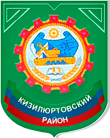 ГЕНЕРАЛЬНЫЙ ПЛАН МУНИЦИПАЛЬНОГО ОБРАЗОВАНИЯ «СЕЛЬСОВЕТ НЕЧАЕВСКИЙ»КИЗИЛЮРТОВСКОГО РАЙОНАРЕСПУБЛИКИ ДАГЕСТАН МАТЕРИАЛЫ ПО ОБОСНОВАНИЮ ГЕНЕРАЛЬНОГО ПЛАНАТом 2 г. Долгопрудный 2014 г.ГЕНЕРАЛЬНЫЙ ПЛАН МУНИЦИПАЛЬНОГО ОБРАЗОВАНИЯ «СЕЛЬСОВЕТ НЕЧАЕВСКИЙ»КИЗИЛЮРТОВСКОГО РАЙОНАРЕСПУБЛИКИ ДАГЕСТАН МАТЕРИАЛЫ ПО ОБОСНОВАНИЮ ГЕНЕРАЛЬНОГО ПЛАНАТом 2 Генеральный директор					Томилин В.В.Главный архитектор проекта			Сабельников А.Н.Руководитель проекта 					Жмыхова Г.В.г.Долгопрудный 2014 г.АВТОРСКИЙ КОЛЛЕКТИВ ООО НВЦ «Интеграционные технологии»Томилин В.В.		— генеральный директорСабельников А.Н.	— главный архитектор проектаЖмыхова Г.В.	            — руководитель проектаАшурков В.В.		— архитекторЯрешко С.И.		— архитекторДанилова А.А.		— экономист-географЛихошерстова Н.В. 	— архитектор проектовТолмачева Н.А.		— инженер-менеджер ГИСБурцева Н. А.		— начальник отдела картографииБартенева Е.В. 		— инженер-картографПолякова М.А. 		— инженер-картографТкаченко Н.С.		— инженер-картографЧекаданова Е.С.		— инженер-картографЯковенко А.А.                  — инженер-картографКосякова О.И.                  — инженер-картографГальчанский К.Б	.	— гео-системный администраторНосова Д.А.		—главный юрисконсульт СОДЕРЖАНИЕВВЕДЕНИЕ	61	ОБЩИЕ СВЕДЕНИЯ О МУНИЦИПАЛЬНОМ ОБРАЗОВАНИИ	91.1 Общие сведения о муниципальном образовании	91.2	Административное устройство муниципального образования. Границы муниципального образования	91.3	Природные условия и ресурсы	111.3.1 Климатическая характеристика	111.3.2	Гидрография. Гидрогеология	131.3.3	Рельеф	161.3.4 Геологическая характеристика	161.3.5 Минерально-сырьевые ресурсы	171.3.6 Инженерно-строительная характеристика	182 ОБОСНОВАНИЕ ВЫБРАННОГО ВАРИАНТА РАЗМЕЩЕНИЯ ОБЪЕКТОВ МЕСТНОГО ЗНАЧЕНИЯ НА ОСНОВЕ АНАЛИЗА ИСПОЛЬЗОВАНИЯ ТЕРРИТОРИЙ МУНИЦИПАЛЬНОГО ОБРАЗОВАНИЯ	192.1 Сведения о программах комплексного социально-экономического развития муниципального образования, для реализации которых осуществляется создание объектов местного значения	202.2 Территориально-планировочная организация муниципального образования. Баланс земель территории муниципального образования	222.3	Экономическая база муниципального образования	242.4	Население	252.5	Жилищный фонд	282.6	Система культурно-бытового обслуживания	322.7	Транспортная инфраструктура муниципального образования	412.7.1	Внешний транспорт	412.7.2	Улично-дорожная сеть	422.8	Инженерное оборудование территории	462.8.1 Водоснабжение	462.8.2	Водоотведение	492.8.3 Теплоснабжение	502.8.4 Газоснабжение	502.8.5 Электроснабжение	512.8.6 Связь. Радиовещание. Телевидение	522.9	Инженерная подготовка территории	532.10	Зеленый фонд муниципального образования	582.11 Санитарная очистка территории. Размещение кладбищ	592.12	Санитарно-экологическое состояние окружающей среды	632.13	Зоны с особыми условиями использования территорий	672.13.1 Водоохранные зоны и прибрежные защитные полосы	672.13.2 Зоны санитарной охраны источников питьевого водоснабжения	712.13.3 Санитарно-защитные зоны	773 ОЦЕНКА ВОЗМОЖНОГО ВЛИЯНИЯ ПЛАНИРУЕМЫХ ДЛЯ РАЗМЕЩЕНИЯ ОБЪЕКТОВ МЕСТНОГО ЗНАЧЕНИЯ НА КОМПЛЕКСНОЕ РАЗВИТИЕ	814	МЕРОПРИЯТИЯ, УТВЕРЖДЕННЫЕ ДОКУМЕНТАМИ ТЕРРИТОРИАЛЬНОГО ПЛАНИРОВАНИЯ РЕСПУБЛИКИ ДАГЕСТАН И КИЗИЛЮРТОВСКОГО РАЙОНА	875 ПРЕДЛОЖЕНИЯ ПО ИЗМЕНЕНИЮ ГРАНИЦ МУНИЦИПАЛЬНОГО ОБРАЗОВАНИЯ И БАЛАНСА ЗЕМЕЛЬ В ПРЕДЕЛАХ ПЕРСПЕКТИВНОЙ ГРАНИЦЫ МУНИЦИПАЛЬНОГО ОБРАЗОВАНИЯ	886 ТЕХНИКО-ЭКОНОМИЧЕСКИЕ ПОКАЗАТЕЛИ	104СПИСОК ЛИТЕРАТУРЫ	107ВВЕДЕНИЕРазработка Генерального плана муниципального образования «сельсовет Нечаевский» Кизилюртовского района Республики Дагестан (далее Генеральный план) осуществлена ООО НВЦ «Интеграционные технологии» в соответствии с муниципальным контрактом, заключенным с  Заказчиком, которым выступает Администрация Кизилюртовского района Республики Дагестан. Генеральный план разрабатывается в соответствии с Градостроительным кодексом Российской Федерации, Методическими рекомендациями по разработке генеральных планов поселений и городских округов, СП 42.13330.2011, Республиканскими нормативами градостроительного проектирования Республики Дагестан, Уставом МО «сельсовет Нечаевский», Техническим заданием муниципального контракта, а также в соответствии с целями и задачами развития Республики Дагестан, сформулированными в документах территориального планирования, социально-экономического развития Республики Дагестан.Графическая часть генерального плана разработана на материалах с использованием следующих интернет порталов общего доступа: http://maps.rosreestr.ru - «Публичная кадастровая карта», http://sasgis.ru – космоснимки, http://www.to05.rosreestr.ru/ - данные кадастрового деления - Кадастровый план территории (КПД) по Республики Дагестан, ортофотопланы Кизилюртовского района М 1:2000 в системе координат МСК-05, выполненные ООО «Аэрогеоматика» г.Краснодар в 2011 г.При разработке Генерального плана муниципального образования «село Султан-Янги-Юрт» использованы следующие периоды:исходный год – 2013 год;I очередь –2018 год;расчетный срок –2033 год.Состав проектных материаловСодержание генерального планаТом 1 «Положения о территориальном планировании»:цели и задачи территориального планирования;перечень мероприятий по территориальному планированию и указание на последовательность их выполнения.Альбом 1 «Генеральный план муниципального образования «сельсовет Нечаевский» Кизилюртовского района  Республики Дагестан (графические материалы)»:карта планируемого размещения объектов местного значения (МО 1:25000, населенный пункт 1:5000);карта границ муниципального образования (М 1:25 000);карта функциональных зон (МО 1:25000, населенный пункт 1:5000).Содержание прилагаемых к генеральному плану материалов:Том 2 «Материалы по обоснованию генерального плана»:сведения о программах комплексного социально-экономического развития муниципального образования;обоснование выбранного варианта размещения объектов местного значения муниципального образования на основе анализа использования территорий поселения, возможных направлений развития этих территорий и прогнозируемых ограничений их использования;оценка возможного влияния планируемых для размещения объектов местного значения на комплексное развитие территорий;мероприятия, утвержденные документом территориального планирования Республики Дагестан;мероприятия, утвержденные документами территориального планирования сельсовет Нечаевский;перечень земельных участков, которые включаются в границы муниципального образования, или исключаются из их границ, с указанием категорий земель, к которым планируется отнести эти земельные участки, и целей их планируемого использования.Том 3 «Материалы по обоснованию генерального плана»:перечень основных факторов риска возникновения чрезвычайных ситуаций природного и техногенного характера.Альбом 2 «Графические материалы обоснования генерального плана муниципального образования «сельсовет Нечаевский» Кизилюртовского района Республики Дагестан:карта современного использования территории (МО 1:25000, населенный пункт 1:5000); анализа комплексного развития территории и размещения объектов местного значения с учетом ограничений использования территории (МО 1:25000, населенный пункт 1:5000); карта транспортной и инженерной инфраструктур муниципального образования (МО 1:25000, населенный пункт 1:5000);карта границ территорий, подверженных риску возникновения чрезвычайных ситуаций природного и техногенного характера (МО 1:25000, населенный пункт 1:5000).1	ОБЩИЕ СВЕДЕНИЯ О МУНИЦИПАЛЬНОМ ОБРАЗОВАНИИ1.1 Общие сведения о муниципальном образованииСельсовет Нечаевский находится в Кизилюртовском районе на Терско-Сулакской низменности на правом берегу реки Сулак.В состав муниципального образования входят:село Нечаевка – административный центр муниципального образования, расположено в 8 км к северо-востоку от города Кизилюрт, через село проходит автодорога межмуниципального значения 82 ОП МЗ 82Н-001 Кизилюрт - Шамхалянгиюрт - Сулак. Население села Нечаевка – 5031 человек;село Мацеевка – расположено в 12 км к северо-востоку от города Кизилюрт. через село проходит автодорога межмуниципального значения 82 ОП МЗ 82Н-001 Кизилюрт - Шамхалянгиюрт - Сулак. Население села Мацеевка – 512 человек.Всего в сельсовете проживает 5543 человека.Административное устройство муниципального образования. Границы муниципального образованияМуниципальное образование «сельсовет Нечаевский» – административно-территориальная единица (село) и муниципальное образование (сельское поселение) в составе Республики Дагестан. Структуру органов местного самоуправления муниципального образования составляют: 	представительный орган муниципального образования – Собрание депутатов;	Глава администрации муниципального образования;	администрация (исполнительно-распорядительный орган) муниципального образования;	контрольный орган муниципального образования – контрольно-счетная комиссия села.Муниципальное образование «сельсовет Нечаевский» Республики Дагестан образовано в соответствии с Законом Республики Дагестан от 13.01.2005 г.№6 «О статусе и границах муниципальных образований Республики Дагестан» и имеет статус сельского поселения. Границы территории сельского поселения установлены Законом Республики Дагестан от 13.01.2005 г.№6 «О статусе и границах муниципальных образований Республики Дагестан».Описание границ муниципального образования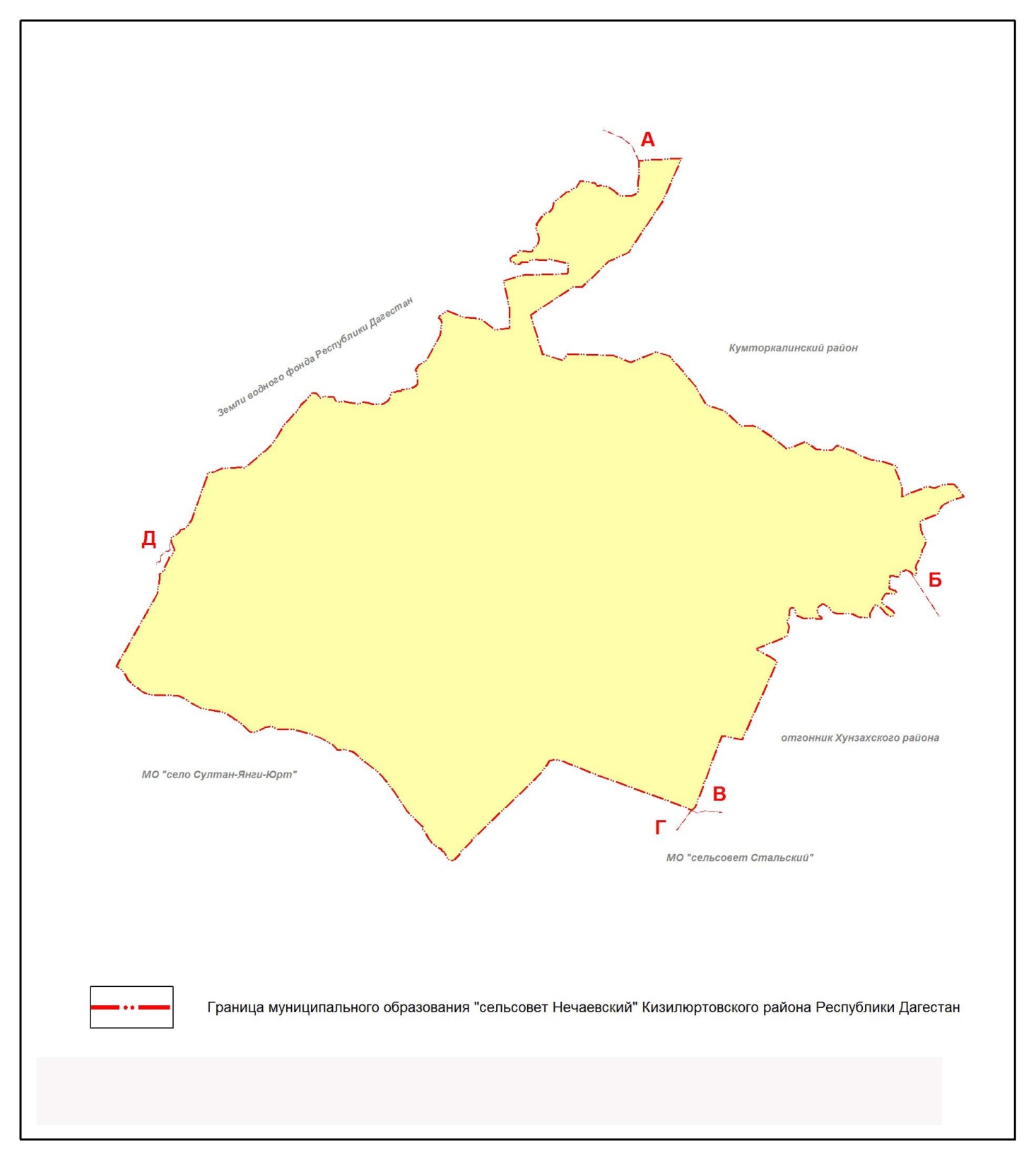 	Рисунок 1 - Границы МО «сельсовет Нечаевский»От литеры А до литеры Б муниципальное образование «сельсовет Нечаевский» граничит с Кумторкалинским районом.От литеры Б до литеры В муниципальное образование «сельсовет Нечаевский» граничит с отгонником Хунзахского района.От литеры В до литеры Г муниципальное образование «сельсовет Нечаевский» граничит с МО «сельсовет Стальский».От литеры Г до литеры Д муниципальное образование граничит с МО «село Султан-Янги-Юрт».От литеры Д до литеры А муниципальное образование граничит с землями водного фонда Республики Дагестан.Природные условия и ресурсы1.3.1 Климатическая характеристикаКлимат села умеренно-континентальный, с жарким летом и непродолжительной умеренно-холодной зимой. Летом на территорию села проникает жаркий сухой воздух из Прикаспийских пустынь, а в зимний период – холодный континентальный воздух из северных регионов.Среднегодовая температура воздуха +10,9°, абсолютный максимум достигает 41°. Продолжительность безморозного периода 213 дней. Средняя дана с первого заморозка отмечена 7 ноября, последнего – 7 апреля. Расчетная температура самой холодной пятидневки составляет минус 16°, продолжительность отопительного периода 156 дней, зимняя вентиляционная 3,6°, средняя температура отопительного периода 2,6°С.Среднегодовое количество атмосферных осадков (с поправками к показаниям осадкомера) равно 524 мм, причем осадки теплого периода составляют 358 мм. Минимум осадков отмечен в зимние и весенние месяцы 30-37 мм. Максимум наблюдается в июне-июле и достигает 59-57 мм.Снежный покров не устойчив. Средняя декадная высота снежного покрова из наибольших за зиму составляет 9 см (защищенное место). Число дней со снежным покровом 48. Средняя годовая относительная влажность воздуха составляет 75%, максимум её приходится на зимнее время 84-85%, минимум летом – 60-61%. Ветровые условия села характеризуются данными наблюдений за направлением ветра (в процентах) и средним числом штилей. Преобладающими в течение года являются ветры восточного и западного направления.Таблица 1 - Направление ветра (%) и средним числом штилейСреднегодовая скорость ветра составляет 3,2 м/сек. Среднее число дней с сильным ветром (15 м/сек) составляет 13, наибольшее – 28. Летом наблюдаются суховеи со слабой засухой. Среднегодовая продолжительность солнечного сияния составляет 2083 часов. В летние месяцы оно колеблется в пределах 270-280 часов. Число дней без солнца – 83. Таким образом, для села характерны следующие основные метрологические показатели: Большие колебания температуры воздуха на протяжении всего года (амплитуда до 67°). Интенсивная солнечная радиация. Повышенная относительная влажность воздуха. Согласно СНиП 23-01-99 выполнение строительных работ при температурах наружного воздуха ниже -5°С принято считать производимыми в зимних условиях, а выше +35°С и относительной влажности воздуха менее 30% – в условиях жаркого и сухого климата. Таким образом, обычные или нормальные условия производства строительных работ ограничиваются температурами окружающей среды в пределах -5°С + 35°С. Кроме того, температура воздуха в течение суток претерпевает значительные изменения. Величины средних суточных амплитуд температуры воздуха распределяются неравномерно по времени и территории.Таблица 2 – Классификация климатических районовОрганизация строительства должна учитывать климатические условия, которые подразделяются на четыре климатических района (I, II, III и IV). Климатические районы имеют подрайоны А, Б, В, Г. Климатические районы располагаются с севера на юг примерно: I - до 70° северной широты, II - до 60°, III - до 45°, IV - ниже 45°. Определение строительно-климатического района проведено согласно таблице. Таким образом, село по климатическим условиям относится к III климатическому району, подрайон Б. Гидрография. ГидрогеологияГидрографическая сеть МО «сельсовет Нечаевский» представлена рекой Сулак с её многочисленными притоками, Каналом имени Октябрьской Революции, Шамхал-Янгиюртовским каналом, каналом Чёрная Речка и оросительными каналами.Река Сулак образуется от слияния рек Андийское и Аварское Койсу и впадает в среднюю часть Каспия по спрямленному и собственно прорытому в 1974 г. в районе с.Сулак четырехкилометровому руслу.Длина Сулака от места слияния рек Андийского Койсу (длина 144 км) и Аварского Койсу (длина 178 км) – 169 км. Расстояние от устья до наиболее удаленной точки речной системы (истока р. Аварское Койсу) 347 км. Падение на этом расстоянии 2770 м, средний уклон 8‰. Площадь водосбора 15200 км2, средняя его высота 1800 м.Последние 105 км река протекает по Терско-Сулакской низменности.От слияния рек Андийское и Аварское Койсу до с.Миатлы долина реки Сулак представляет цепь узких, глубоких каньонов и ущелий, чередующихся с небольшими расширениями.Сток реки Сулак с начала наблюдений (1.01.1925 г.) и по настоящее время изучается у с.Миатлы, а его гидрологический режим разделен на 2 периода: 1 – естественный, до ввода в работу Чиркейской ГЭС (1925-1974); 2 – после начала заполнения водохранилища (август 1974 г. - н.в.).Естественный режим стока реки после 1974 г. резко нарушен. Произошло совершенно иное распределение стока по месяцам. Резко возрос среднемесячный сток за январь-март, ноябрь-декабрь и резко снизился за май-сентябрь.Кроме того, уменьшился среднегодовой сток с 179 м3/с до 165 м3/с (14 м3/с) за счет испарения, фильтрации, водозаборов.В питании реки Сулак и ее притоков участвуют талые, дождевые и подземные воды. Вода реки имеет среднюю степень минерализации (300-400 мг/л). Температура воды у с.Миатлы изменяется от 0,2 до 5,40С зимой, летом – от 13,6 до 20,70 С. Ледовые явления наблюдаются с ноября по март – в виде заберегов, шугохода, ледостава, продолжающегося от 2-х до 5 суток. Гидрогеологические условия В гидрогеологическом отношении территория района находится в пределах Терско-Кумского артезианского бассейна.Область питания бассейна расположена в предгорьях, на довольно высоких отметках, где происходит инфильтрация, преимущественно, талых и дождевых вод. В пределах бассейна содержится несколько водоносных горизонтов и комплексов. Водоносный комплекс, приуроченный к толще третичных отложений, прослеживается непрерывно полосой в предгорной части. Водосодержащими породами служат пески, трещиноватые песчаники, мергели, известняки, переслаивающиеся с пачками глин. Ввиду неоднородности и сложности строения водовмещающих пород, наблюдается тесная гидравлическая связь между отдельными водоносными горизонтами, образующими единый водоносный комплекс. Воды трещинного и пластово-трещинного типа, обладают напором. Производительность большинства водоносных горизонтов незначительна. Водоносный комплекс, заключенный в чокракском, караганском и конском горизонтах, приуроченный к трещиноватым зонам известняков и песчаников, имеет локальное распространение и характеризуется незначительной водообильностью. По химическому составу воды весьма разнообразные; встречаются как пресные, так и минерализованные воды. Расход родников, выходящих у подножья коренных склонов долины р.Сулак, не превышает 0,03 л/сек. В верхнесарматских отложениях вода циркулирует в песчаниках и известняках, разделенных пластами водонепроницаемых глин. По химическому составу вода преимущественно сульфатно-кальциевая и сульфатно-хлоридно-магниевая с сухим остатком до 5 г/л. Дебит источников составляет не более 0,01-0,3 л/сек. В отложениях апшеронского и акчагыльского ярусов также содержатся подземные воды, встреченные на глубине около 500-600 м. Скважины, пробуренные на указанные водоносные горизонты на территории района, являются самоизливающимися. Дебиты скважин варьируют в широких пределах: от 1-2 л/с до 6-10 л/с. Воды пресные, с минерализацией до 1 г/л и жесткостью 10-13 мг.экв./л. Воды бакинских отложений, заключенные в разнозернистых песках и галечниках, встречены на глубинах, от 40 до 180 м. Дебиты скважин варьируют от 0,05 до 21,0 л/с, напор над устьем достигает 10-15 м. Воды бакинских отложений в основном имеют повышенную минерализацию – по 2,5 г/л и жесткость 9-II мг.зкв./л. Местами встречаются пресные воды с минерализацией до 0,3 г/л. В четвертичных отложениях, слагающих речные террасы и пойму реки Сулак, также содержатся порово-пластовые воды грунтового типа. Глубина залегания этих вод в пойме составляет 0,3-3,0 м, в пределах надпойменных террас – 5-6 м. Указанные воды характеризуются химическим составом. Дебит скважин и источников варьирует в широких пределах.Около южной гриницы МО «сельсовет Нечаевский» разведано месторождение подземных вод – Сулакское, с эксплуатационными запасами Водоносные горизонты приурочены к отложениям древнечетвертичного и неогенового возраста. Основными является древнекаспийский водоносный горизонт. Водосодержащими породами служат пески и валунно-галечниковые отложения с песчаным заполнителем. В толще этих осадков выделяют два водоносных горизонта, разделенных глинистым слоем. Мощность слоев изменяется от 6 до 80 м. Первый водоносный горизонт – безнапорный, залегает до около 100 м, уровень грунтовых вод фиксируется на глубине до 3 м. Дебиты скважин, пробуренных на этот горизонт, достигали 100 л/с. По химическому составу – воды пресные, с минерализацией мг/л, обшей жесткостью 4,7-6,5 мг экв./л. Второй водоносный горизонт – напорный, залегает в интервале 120-160 м. Пьезометрический уровень находится вблизи поверхности земли. Дебиты скважин, пробуренных на данный водоносный горизонт, достигает 70 л/с. По химическому составу воды пресные, с минерализацией 500-570 мг/л, обшей жесткостью 4,8-6,0 мг экв./л. Основной отбор пресных вод в районе производится скважинами от 130 до 520 м с дебитами от 345 до 2400 м3/сутки.В целом Кизилюртовский район по величине разведанных запасов подземных вод на его территории может характеризоваться как обеспеченный. РельефСельсовет Нечаевский расположен в центральной части республики Дагестан, в среднем течении р.Сулак. В геоморфологическом отношении планируемая территория приурочена к юго-восточной части обширной Терско-Сулакской низменности, плавно переходящей в предгорья Большого Кавказа. Рельеф поверхности низменности относительно спокойный, слегка волнистый, осложненный невысокими грядами, сухими логами и балками. Понижения между грядами местами заболочены. Склон Большого Кавказа представлен Бавтугайской возвышенностью, которая простирается в широтном направлении и полого снижается в северном направлении. Абсолютные отметки поверхности Кизилюртовского района территории колеблются в пределах 150-200 м - на юге и юго-западе до 25-30 м на севере района. Река Сулак, прорезающая планируемую территорию в направлении с юга на северо-восток, характеризуется неустойчивым руслом, блуждающим по всей ширине поймы, с островами и отмелями. В долине реки Сулак прослеживаются пойма и три надпойменные террасы. Ширина пойменной террасы, осложненной многочисленными старицами, протоками, грядами, понижениями, достигает 600-700 м. Надпойменные террасы в рельефе выражены не четко. Наиболее широко развита и прослеживается в рельефе третья надпойменная терраса. Характерной особенностью рассматриваемой территории является изрезанность ее оросительными каналами.1.3.4 Геологическая характеристикаВ геолого-структурном отношении рассматриваемая территория приурочена к Терско-Кумской синклинали, где меловые, юрские и более древние породы погружены на значительную глубину.В геологическом строении района участвуют толща осадочных пород, перекрытых древне-каспийскими и современными аллювиально-делювиальными образованиями. Осадки третичной системы представлены карбонатно-терригенной толщей неогена, которые в свою очередь разделены на ряд отделов, ярусов и горизонтов. Образования среднего мициона в составе норкракского, караганского и конского горизонтов представлены мощными пачками мягких кварцевых песчаников и глин с тонкими прослоями мергелей и доломитизированых известняков. Эти отложения распространены в предгорной части района. Отложения сарматского яруса, местами выходящие на поверхность, выражены, преимущественно, глинами, сменяющимися вверх по разрезу пластами песчаников, глин и известняков-ракушечников. Миоцен представлен грубыми песчаниками с прослоями гравия и гальки, постепенно переходящими в глины с тонкими прослойками оолитовых и ракушечниковых известняков, Акчагыльский ярус выражен переслаивающимися песчанистыми глинами, песками и грубозернистыми песчаниками с линзами галечных конгломератов. Отложения апшеронского яруса, обнажающиеся в обрывах коренного берега долины р.Сулак, представлены крупнозернистыми песками, песчанистыми глинами и галечниками с редкими линзами конгломератовых валунов.1.3.5 Минерально-сырьевые ресурсыСогласно картографическим материалам схемы территориального планирования Кизилюртовского района на территории МО «сельсовет Нечаевский» ведется добыча строительных материалов.Строительные материалы представлены валунно-гравийно-песчаным материалом.Также около границы МО «сельсовет Нечаевский» разведано месторождение подземных вод – Сулакское.Сведения о месторождениях Кизилюртовского района приведены в нижеследующей таблице.Таблица 3 - Месторождения Кизилюртовского районаКак видно из приведённой таблицы, Кизилюртовский район располагает значительной сырьевой базой и есть хорошие перспективы для её развития.Инженерно-строительная характеристикаСельсовет Нечаевский располагается на территории со сложными условиями для строительствашироко развито подтопление, заболачивание, оползни, обвалы. Сейсмичность территории составляет 8 баллов.2 ОБОСНОВАНИЕ ВЫБРАННОГО ВАРИАНТА РАЗМЕЩЕНИЯ ОБЪЕКТОВ МЕСТНОГО ЗНАЧЕНИЯ НА ОСНОВЕ АНАЛИЗА ИСПОЛЬЗОВАНИЯ ТЕРРИТОРИЙ МУНИЦИПАЛЬНОГО ОБРАЗОВАНИЯПри разработке Генерального плана рассматривались 2 варианта развития сельского поселения: инерционный и инновационный.Инерционный (сдержанный) сценарий подразумевает развитие муниципального образования по достигнутому уровню производственной базы, использованию ресурсного потенциала, в соответствии со сложившимися социальными условиями и динамикой численности населения, численность которого к 2034 году должна будет составить 3850 человек. В качестве минимальных мероприятий определены ремонт существующих транспортных и инженерных сетей, объектов соцкультбыта (минимальные мероприятия - это те, которые связаны с подержанием достигнутого уровня социально-экономического развития). Инновационный вариант социально-экономического развития – это принятие в качестве перспективного сценария положительной (по сравнению с инерционным сценарием) динамики в изменении численности населения села, которая к 2034 году должна будет составлять 6100 человек. Оптимистичный (инновационный вариант) предусматривает развитие производственной базы, развитие инженерной инфраструктуры, улучшение социальных и культурно-бытовых условий жизни населения. Мероприятия по развитию инфраструктуры и жилищного строительства предложенного в Генеральном плане рассчитывались исходя из инновационного сценария развития поселения.Инновационный вариант развития муниципального образования «Село Султан-Янги-Юрт» разрабатывался на основе следующих нормативных документов:Федерального закона от 06.10.2003г. № 131-ФЗ «Об общих принципах организации местного самоуправления в Российской Федерации»;Закона «Об административно-территориальном устройстве Республики Дагестан»;Постановления Правительства РФ от 20.03.2003г. № 165 «О внесении изменений и дополнений в порядок разработки и реализации федеральных целевых программ и межгосударственных целевых программ, в осуществлении которых участвует Российская Федерация»; Программы социально-экономического развития Республики Дагестан на 2011-2015 годы;Схемы территориального планирования Республики Дагестан.Главным условием реализации инновационного варианта развития является привлечение в экономику, инфраструктуру и социальную сферу муниципального образованиядостаточных финансовых ресурсов. Инновационный сценарий развития предполагает в процессе его реализации осуществлять разработку и принятие программных мероприятий в различных сферах деятельности, в том числе коммерческих инвестиционных проектов. При анализе существующей ситуации были учтены планировочные ограничения, влияющие на территориальное развитие села.Необходимо постоянно осуществлять разработку инвестиционных проектов для участия в конкурсных отборах, с целью включения их в Программу экономического и социального развития Республики Дагестан. 2.1 Сведения о программах комплексного социально-экономического развития муниципального образования, для реализации которых осуществляется создание объектов местного значения Республиканская целевая программа «Стимулирование развития жилищного строительства в Республике Дагестан на 2011-2015 годы».Республиканская адресная программа «Переселение граждан из аварийного жилищного фонда с учетом необходимости развития малоэтажного жилищного строительства в Республике Дагестан в 2013-2015 годах».Республиканская целевая программа «Развитие малого и среднего предпринимательства в Республике Дагестан на 2012-2015 годы».Республиканская целевая программа «Развитие физической культуры и спорта в республике Дагестан на 2011-2015 годы».Республиканская целевая программа «Развитие футбола в Республике Дагестан на 2011-2013 годы».Республиканская целевая программа «Развитие народных художественных промыслов на 2011-2016 годы».Республиканская целевая программа «Развитие национальных отношений в Республике Дагестан на 2011-2015 годы».Республиканская целевая программа «Патриотическое воспитание граждан в Республике Дагестан на 2011-2015 годы».Стратегия и государственная программа Российской Федерации «Развитие Северокавказского федерального округа» на период до 2025 года.Стратегия социально-экономического развития территориальной зоны «Прибрежный Дагестан» до 2025 года.Инвестиционная программа ОАО «МРСК Северного Кавказа» на период 2012-2017гг.Республиканская целевая программа «Создание благоприятных условий для привлечения инвестиций в экономику Республики Дагестан на 2012-2016 годы».Республиканская целевая программа «Развитие сети дошкольных образовательных учреждений в Республике Дагестан на 2012-2016 годы».Республиканская целевая программа «Развитие образования в Республике Дагестан на 2011-2015 годы».Республиканская целевая программа «Пожарная безопасность в Республике Дагестан на период до 2014 года».Республиканская целевая программа «Мониторинг и охрана окружающей среды в Республике Дагестан на 2013-2018 годы».Республиканская целевая программа «Развитие туристско-рекреационного комплекса в Республике Дагестан на 2013-2017 годы».Республиканская целевая программа «Развитие территориальных автомобильных дорог общего пользования Республики Дагестан на период 2010-2015 годов и до 2020 года».Республиканская целевая программа «Чистая вода» на 2012-2017 годы.Республиканская целевая программа «Комплексное развитие систем коммунальной инфраструктуры Республики Дагестан на 2012-2020 годы».Программа комплексного развития систем коммунальной инфраструктуры МР «Кизилюртовский район» на 2013-2020 годы.Республиканская целевая программа «Доступная среда» на 2013-2015 годы».Республиканская целевая программа «Развитие здравоохранения Республики Дагестан на 2013-2020 годы».Республиканская целевая программа «Предупреждение и борьба с социально значимыми заболеваниями в Республике Дагестан на 2013-2017 годы».Республиканская целевая программа «Вакцинопрофилактика в Республике Дагестан на 2011-2015 годы» (принят Народным Собранием РД 24.02.2011) (вместе с «Перечнем мероприятий республиканской целевой программы «Вакцинопрофилактика в Республике Дагестан на 2011-2015 годы».Республиканская целевая программа «Проведение в Республике Дагестан пропаганды здорового образа жизни на 2011-2015 годы» Республиканская целевая программа «Здоровье пожилых людей в Республике Дагестан на 2011-2015 годы».Республиканская целевая программа «Развитие культуры в Республике Дагестан на 2013-2017 годы».Республиканская целевая программа «Развитие сельского хозяйства и регулирование рынков сельскохозяйственной продукции, сырья и продовольствия на 2013-2020 годы».Республиканская целевая программа «Повышение технической оснащенности сельскохозяйственного производства в Республике Дагестан на 2012-2020 годы».Ведомственная целевая программа "Развитие мелиоративных систем общего и индивидуального пользования в Республике Дагестан на 2012-2014 годы"Республиканская целевая программа «Развитие мелиорации сельскохозяйственных земель в Республике Дагестан на период до 2020 года».Государственная программа Республики Дагестан «Развитие виноградарства и виноделия в Республике Дагестан на 2013-2019 годы».2.2 Территориально-планировочная организация муниципального образования. Баланс земель территории муниципального образованияТерритория Кизилюртовского района характеризуется большой степенью освоенности, довольно развитой инфраструктурой, четко выраженным градостроительным зонированием территории. Занимая центральное положение в республике, район тесно связан с окружающими районами через него осуществляется связь горных районов с северными районами республики.Исторической планировочной осью для населенных пунктов Кизилюртовского района является река Сулак. Современная планировочная структура района опирается на транспортные планировочные оси – автомобильную дорогу федерального значения «Кавказ», автодороги республиканского и межмуниципального значения.В долгосрочной перспективе будет сформирован новый планировочный центр Кизилюртовского района - с.Комсомольское. Планировочными подцентрами территории являются с. Чонтаул и с. Новый Чиркей.Сельсовет Нечаевский входит в состав локальной системы расселения с центром в селе Комсомольское.***Муниципальное образование «сельсовет Нечаевский» находится в северо-западной части Кизилюртовского района. Сельсовет Нечаевский располагается на правом берегу реки Сулак. Застройка сформирована вдоль автодороги Кизилюрт – Шамхалянгиюрт – Сулак. В границах села продолжением автодороги является улица Шоссейная. В застройке населенного пункта преобладают одноэтажные здания.Баланс земельДанные о распределении территории села Султан-Янги-Юрт по категориям использования земель на 01.01.2013 г. (согласно информации, полученной от администрации муниципального образования) представлены следующей в таблице.	Таблица 4 - Баланс земель на 01.01.2014 г.Общая площадь земель в границах муниципального образования составляет 6627,6 га. Наибольший удельный вес в структуре земельного фонда занимают земли сельскохозяйственного назначения (64,1%) и земли лесного фонда (26,6%).Экономическая база муниципального образованияНа территории МО «сельсовет Нечаевский» в большей степени развивается сельское хозяйство.Также на территории муниципального образования ведется разработка гравийно-песчаных карьеров.В таблице приведены организации и предприятия, составляющие экономическую базу муниципального образования.Таблица 5 - Сведения о промышленных предприятиях МО «сельсовет Нечаевский» Проектные предложенияОпределяющими направлениями экономики муниципального образования «на период планирования (до 2034 г.) являются сельское хозяйство и добывающая промышленность.На I очередь и расчетный срок генеральным планом в качестве мероприятий предусмотрено: создание промышленно-производственной особой экономической зоны «Хасавюрт – Кизилюрт» федерального или регионального уровня, использующей имеющиеся и создаваемые инфраструктурные возможности территории;МУП «Плодопитомник» (производство саженцев плодовых деревьев, посевного материала);строительство овощехранилища на 1000 тонн единовременного хранения фруктов и овощей;строительство птицефабрики по выращиванию бройлеров, годовой производительностью 25 тонн;строительство животноводческой фермы на 400 голов КРС молочного направления.Деятельность органа местного самоуправления по экономическому развитию территории будет направлена на реализацию (разработку) следующих программ и планов мероприятий:  схемы территориального планирования Кизилюртовского муниципального района Республики Дагестан на период до 2040 года;стратегия социально-экономического развития территориальной зоны «Центральный Дагестан» до 2025г.;республиканская целевая программа «Развитие виноградарства и виноделия в Республике Дагестан» на 2011- 2020 годы».НаселениеАнализ численности населения выполнен по материалам статистической отчетности, предоставленным заказчиком и территориальным органом федеральной службы государственной статистики по Республике Дагестан.Общая численность населения, проживающего на сегодняшний день в слеьсовете Нечаевский составляет 5543 человека или 9% от населения Кизилюртовского района и  0,2% жителей Республики Дагестан. Средний состав семьи равен 4,8 человека. Динамика численности населения за 2002- 2013 годы приведена ниже в таблице.Таблица 6 - Динамика численности населения сельсовета Нечаевский за 2002-2013 г.Отличительная черта демографических процессов в Республике Дагестан, несмотря на некоторые деформации, – сохранение достаточно высокого уровня рождаемости. После 2002 года в сельсовете Нечаевский был резкий спад населения. С 2010 года до 2012 года наблюдался прирост населения. В общем численность населения с 2002 года до 2012 года уменьшилась на 1189 человек.Прогноз численности населенияСовременные демографические характеристики позволяют сделать прогноз изменения численности на перспективу.Расчет перспективной численности населения обусловлен тремя основными параметрами (рождаемость, смертность и механический приток), которые в формировании численности и возрастной структуры населения участвуют как единое целое; для данного прогноза были использованы следующие показатели:общие коэффициенты рождаемости, смертности и миграции населения за последние годы;данные о динамике численности населения.Численность населения рассчитывается с учетом среднегодового общего прироста, сложившегося за последние годы в сельсовете Нечаевский, согласно существующей методике по формуле:Но = Нс (1 + О/100)Т,где:Но – ожидаемая численность населения на расчетный год;Нс – существующая численность населения;О – среднегодовой общий прирост;Т – число лет расчетного срока.Оценка перспективного изменения численности населения в достаточно широком временном диапазоне (до 2034 г.) требует построения двух вариантов прогноза (условно «инерционный» и «инновационный»). Они необходимы в условиях поливариантности дальнейшего социально-экономического развития территории. Расчетная численность населения и половозрастной состав населения были определены на две даты: 2018 год (первая очередь генерального плана) и 2033 год (расчетный срок).«Инерционный» сценарий прогноза предполагает сохранение сложившихся условий смертности, рождаемости и миграции. «Инновационный» сценарий основан на росте числа жителей села за счёт повышения уровня рождаемости, снижения смертности, миграционного притока населения.Данные для расчета ожидаемой численности населения и результаты этого расчета представлены в таблице.Таблица 7 - Расчет прогнозной численности населения сельсовета НечаевскийИнерционный сценарий прогноза показывает, что в соответствии с современными тенденциями численность населения продолжит уменьшаться. За следующие 5 лет численность населения уменьшится на 8,7%. В 2033 году число жителей села  составит 3850 человек (69% к уровню 2013 года).При инновационном сценарии число жителей села  будет возрастать. На 01.01.2034 г. рост численности населения к уровню 2013 г. составит 9%. Для дальнейших расчетов в генеральном плане численность населения принимается по инновационному сценарию, согласно которому число жителей  муниципального образования к 2034 году составит 6100 человек, на 1 очередь (01.01.2019 г.) – 5680 человек. Перспективы демографического развития будут определяться:улучшением жилищных условий;обеспечения занятости населения;улучшением инженерно-транспортной инфраструктуры;совершенствованием социальной и культурно-бытовой инфраструктуры;созданием более комфортной и экологически чистой среды;созданием механизма социальной защищённости населения и поддержки молодых семей, стимулированием рождаемости и снижением уровня смертности населения, особенно детской и лиц в трудоспособном возрасте.Жилищный фондОбщая площадь жилых помещений в сельсовете Нечаевский на 01.01.2013 г. составляла 99,1 тыс.м2. Средняя обеспеченность жилищным фондом на одного жителя равна 17,9 м2/чел. В сельсовете Нечаевский 1134 домохозяйств. В жилой застройке населенных пунктов преобладают одноэтажные здания, материал построек в основном кирпич и пиломатериалы. Дома распределены по обе стороны улиц. Таблица 8 – Общая характеристика жилищного фонда на 01.01.2014 г.Уровень благоустройства жилищного фонда составляет:  канализация — 0%; центральное отопление  -- 0%; водоснабжение — 32%; сетевой газ — 30%.Действующие нормативы потребления населением предоставляемых коммунальных услуг (холодное водоснабжение и водоотведение) утверждены Приказом Минстроя РД от 05.09.2011 № 106 (ред. От 26.12.2011 г.) «Об утверждении нормативов потребления коммунальных услуг на территории муниципального района «Кизилюртовский район» в следующих размерах:Таблица 9 - Нормативы потребления коммунальных услуг на территории муниципального района «Кизилюртовский район»Отопление производится за счет установки индивидуальных отопительных систем.Проектные предложенияВ целях разработки и реализации мероприятий, направленных на развитие жилищного строительства, обеспечение граждан доступным жильем в рамках реализации приоритетного национального проекта "Доступное и комфортное жилье - гражданам России" в Республике Дагестан.Проектная организация жилой зоны основывается на следующих основных задачах:упорядочение существующей планировочной структуры;функциональное зонирование;выбор направления территориального развития.Главной задачей жилищной политики является обеспечение комфортных условий проживания для различных категорий граждан.Для решения этой задачи Генеральным планом к 2034 году предлагается:довести среднюю обеспеченность жилищным фондом до 25,6 м2 общей площади на 1 человека (согласно республиканским нормативам градостроительного проектирования Республики Дагестан); осуществить строительство нового жилья на свободных территориях;расселить население, проживающее в санитарно-защитных зонах;осуществлять строительство технологичного жилья;развивать ипотечное жилищное кредитование;обеспечить жилыми помещениями отдельные категории населения и малоимущих граждан.Расчет объемов нового строительстваСуществующий жилищный фонд – 99,1 тыс.м2 общей площади.Потребность в жилищном фонде на расчетный срок:6100 х 25,6 = 156200 м2 общей площадигде: 6100 человек – численность населения на 01.01.2034 г.; 25,6 м2 – перспективная обеспеченность населения жилищным фондом в м2/чел.Объем нового жилищного строительства:156200 – 99100 = 57100 м2 общей площади.Движение жилищного фондаОбеспеченность жилой площадью на одного человека в сельсовете Нечаевский на 01.01.2014 г. составляет 17,9 м2 на человека. Движение жилищного фонда с 01.01.2014 г. по 31.12.2033 г.  представлено в  таблице ниже.Таблица 10 - Движение жилищного фонда сельсовета НечаевскийТипология нового жилищного строительстваГенеральным планом предлагается индивидуальная жилая застройка.На I очередь строительстваВажнейшими задачами реализации I очереди жилищного строительства является определение его объемов до 2019 года (приоритетными являются территории, имеющие проектную документацию или отводы).Объем нового строительства на I очередь составит 16800 м2. Таким образом, размер жилищного фонда на конец I очереди будет равняться 115900 м2, что обеспечит расселение жителей со средней обеспеченностью 20,4 м2/чел.На расчетный срокЖилищное строительство будет вестись  в направлении индивидуальной  жилой застройки. Объем нового строительства с 2019 года по 2034 год будет равняться 40300 м2  Площадь жилищного фонда к 2034 году составит 156200 м2, обеспеченность жильем – 25,6 м2/чел.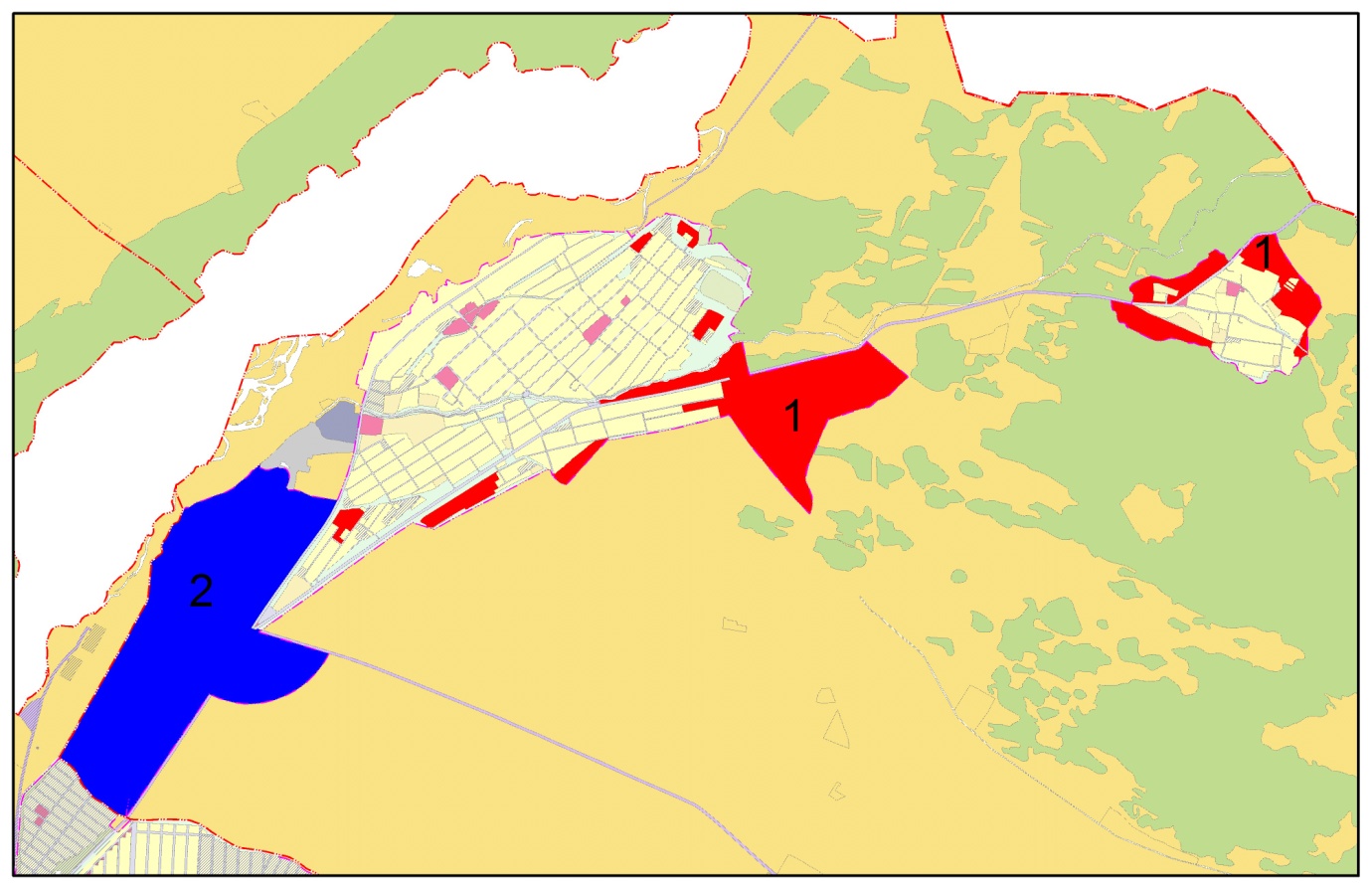 Рисунок 2 - Очередность застройкиСистема культурно-бытового обслуживанияСистема социального и культурно-бытового обслуживания сельсовета Нечаевский формируется с учетом следующих факторов: сложившихся коммуникационных связей, экономического и социально-культурного потенциала, особенностей системы расселения, уровня развития транспортной сети.Таблица 11 - Расчет потребности в учреждениях социального и культурно-бытового обслуживания по состоянию на 01.01.2014г.Результаты анализа свидетельствуют о том, что обеспеченность села детскими дошкольными учреждениями, спортивными сооружениями, предприятиями общественного питания и учреждениями культуры не соответствует нормативным требованиям.Образование и воспитаниеОбразовательная система – совокупность образовательных учреждений, призванных удовлетворить запросы жителей в образовательных услугах и качественном специальном образовании.Структура образовательных учреждений состоит из:дошкольных образовательных учреждений;общеобразовательных школьных учебных заведений.Детские дошкольные учрежденияВ селе Нечаевка функционирует один детский сад, проектной мощностью 80 мест, который посещают 105 детей. Таким образом, общая наполняемость дошкольного учреждения составляет 131%. Обеспеченность населения дошкольными образовательными учреждениями составляет 30,1% от обеспеченности, рекомендуемой Республиканскими нормативами градостроительного проектирования Республики Дагестан. Здание детского сада «Звездочка» построено в 1959 году. Сборно-щитовой корпус планируется на снос, а кирпичный нуждается в капремонте.В селе Мацеевка отсутствуют дошкольные учреждения.Таблица 12 - Перечень дошкольных образовательных учреждений с.НечаевкаОбщеобразовательные школыОбщеобразовательные учебные заведения сельсовета представлены тремя общеобразовательными школами: две школы находятся в селе Нечаевка, одна в селе Мацеевка. Численность обучающихся в общеобразовательных учреждениях составляет 1145 человек. При этом проектная мощность равна 1231 человек, наполняемость – 93%.Исходя из нормативов градостроительного проектирования Республики Дагестан, обеспеченность населения общеобразовательными школами составляет 135,4%. Нечаевская СШ 1 к-1 (1963г.п.) и школа в с.Мацеевка (1973г.п.) имеют большой физический износ и запланированы на снос. Есть необходимость строительства новых корпусов взамен старых на такое же количество учащихся.Таблица 13 - Перечень образовательных учебных заведений сельсовета НечаевскийЗдравоохранение и социальное обеспечениеЗдравоохранение сельсовета Нечаевский представлено одним амбулаторно-поликлиническим учреждением в с.Нечаевка и ФАПом в с.Мецеевка. Обеспеченность объектами здравоохранения соответствует рекомендуемым Республиканским нормативам градостроительного проектирования Республики Дагестан.Таблица 14 - Перечень объектов здравоохранения сельсовета НечаевскийУчреждения культурыГлавной целью сферы культуры является предоставление жителям возможности получения необходимых культурных благ при обеспечении их доступности и многообразия и целенаправленное воздействие на личность для формирования определенных положительных качеств.Учреждения культуры сельсовета Нечаевский представлены 1 объектом  библиотекой, расположенной в здании совхоза. Здание клуба в с.Нечаевка сгорело.Таблица 15 - Перечень учреждений культурыСпортивные сооружения и площадкиВ сельсовете Нечаевский имеются 2 спортплощадки, которые занимают 1,2 га. Сельсовет обеспечен плоскостными сооружениями на 24,1%. Также в селе находятся 2 спортивных зала общей площадью 258 м2, что не соответствует Республиканским нормативам градостроительного проектирования Республики Дагестан.Таблица 16 - Перечень спортивных заловТорговля, бытовое обслуживание, общественное питаниеСфера торговли и общественного питания с.Нечаевка представлена:магазинами общей площадью торговых залов 1104 м2;баней, вместимостью 7 мест;объектами общественного питания, общей площадью 232 м2 на 24 посадочных места.На области торговли, бытового обслуживания и общественного питания приходится 66,4%, 18% и 11% обеспеченности села соответственно. Административно-деловые учрежденияНа территории села располагается администрация села Нечаевка, отделение почты, мечеть. Также мечеть находится и в селе Мацеевка.Таблица 17 - Перечень административно-деловых учреждений на территории сельсовета НечаевскийСело обеспечено необходимым набором административно-деловых объектов. Наибольшая часть учреждений сосредоточена в центральном районе села.Проектные предложенияФормирование и развитие системы культурно-бытового обслуживания в значительной мере способствует достижению главной цели градостроительной политики села – обеспечения комфортности проживания.В связи с этим, генеральным планом для каждой группы предприятий обслуживания и для совокупности учреждений как системы выработан ряд предложений, основанных на анализе существующей ситуации, нормативных и архитектурно-планировочной структуре генерального плана.Таблица 18 - Расчет потребности в учреждениях культурно-бытового обслуживания на расчетный срокНа первую очередь строительства:капитальный ремонт: Нечаевской СОШ №1, Нечаевской СОШ №2, Мацеевской школы; кирпичного корпуса д/с «Звездочка» в с.Нечаевка;снос сборно-щитового корпуса Нечаевской СОШ №1;снос сборно-щитового корпуса д/с «Звездочка» с.Нечаевка;капремонт ФАПа в с.Мацеевка и амбулаторно-поликлинического учреждения в с.Нечаевка;капремонт спортивных залов в с.Нечаевка;строительство корпуса Нечаевской СОШ №1;строительство детского сада на 80 мест (восточная часть села Нечаевка);строительство школы на 200 мест (восточная часть села Нечаевка);строительство предприятия бытового обслуживания на 5 мест (восточная часть села Нечаевка);строительство магазина площадью 100 м2 (восточная часть села Нечаевка);строительство аптеки площадью 60 м2 (восточная часть села Нечаевка);строительство клуба на 250 мест (восточная часть села Нечаевка);строительство библиотеки (20 тыс.томов) (восточная часть села Нечаевка);строительство корпуса Мацеевской СОШ;строительство детского сада на 25 мест (село Мацеевка);строительство магазина площадью 100 м2 (село Мацеевка).На расчетный срок:организовать выдвижной пункт медицинской помощи (1 автомобиль);строительство детского сада на 100 мест (юго-запад села Нечаевка);строительство школы на 200 мест (юго-запад села Нечаевка);строительство ФАПа (юго-запад села Нечаевка);строительство аптеки площадью 40 м2 (юго-запад села Нечаевка);строительство магазина площадью 100 м2 (юго-запад села Нечаевка);строительство ФОКа (юго-запад села Нечаевка);строительство магазина площадью 100 м2 (юго-запад села Нечаевка);строительство дома культуры на 400 мест (юго-запад села Нечаевка); строительство мечети (юго-запад села Нечаевка);строительство кафе на 50 мест (юго-запад села Нечаевка);строительство магазина на 100 м2 (юго-запад села Нечаевка);строительство предприятия бытового обслуживания на 5 мест (юго-запад села Нечаевка);строительство аптеки площадью 40 м2 (юго-запад села Нечаевка).Транспортная инфраструктура муниципального образования Внешний транспортВнешние транспортные связи сельсовета Нечаевский осуществляются автомобильным транспортом, обеспечивающим связь муниципального образования с соседними населенными пунктами. Через села Нечаевка и Мацеевка проходит автомобильная дорога межмуниципального значения Кизилюрт - Шамхалянгиюрт – Сулак, идентификационный номер 82 ОП МЗ 82Н-001.Пассажирские и грузовые перевозкиГрузовые перевозки осуществляются автотранспортом предприятий и частными предпринимателями.Общественный пассажирский транспорт в селе отсутствует.Индивидуальные пассажирские перевозки осуществляются на личном транспорте населения. Личный транспорт населения содержится в гаражах, находящихся на территории приусадебных участков. Транспорт юридических лиц хранится на территории предприятий владельцев автотранспорта.Проектные предложенияНа расчетный срок генерального плана внешние связи поселения будут обеспечиваться, как и в настоящее время, автомобильным транспортом.Основные принципы развития транспортной инфраструктуры муниципального образования «село Султан-Янги-Юрт» должны включать в себя две основные составляющие: улучшение качества существующих автодорог, строительство новых автодорог.Улично-дорожная сетьУлично-дорожная сеть муниципального образования представляет собой часть территории, ограниченной красными линиями и предназначенной для движения транспортных средств и пешеходов, прокладки инженерных коммуникаций, размещения зеленых насаждений и шумозащитных устройств, установки технических средств информации и организации движения.Категории улиц и дорог приняты в соответствии с классификацией, приведенной в следующей таблице.Таблица 19 - Параметры улиц и дорог сельского поселенияОбщая протяженность улично-дорожной сети села муниципального образования равна 53 км, при этом освещенная часть составляет 33 км. Таблица 20 - Перечень и характеристика улиц села в разрезе населенных пунктовПроектные предложенияГенеральным планом предусматривается сохранение и дальнейшее развитие сложившейся структуры улично-дорожной сети сел Нечаевка и Мецеевка.На I очередь строительства предусмотрены следующие мероприятия:реконструкция автодороги Кизилюрт – Шамхалянгиюрт – Сулак;реконструкция подъезда к селу Нечаевка;асфальтирование улиц с грунтовым покрытием в Нечаевском сельсовете – 15 км в существующей застройке;установка уличного освещения на неосвещенных участках улично-дорожной сети;нанесение дорожной разметки, замена поврежденных и установка новых дорожных ограждений, замена поврежденных и установка недостающих дорожных знаков, установка дорожных знаков индивидуального проектирования;при организации новой жилой застройки предусмотреть строительство улично-дорожной сети (новых улиц, переулков). Улично-дорожную сеть следует проектировать в виде непрерывной системы с учетом функционального назначения улиц и дорог, интенсивности транспортного и пешеходного движения, архитектурно-планировочной организации территории и характера застройки.Генеральным планом предложены следующие профили автодорог: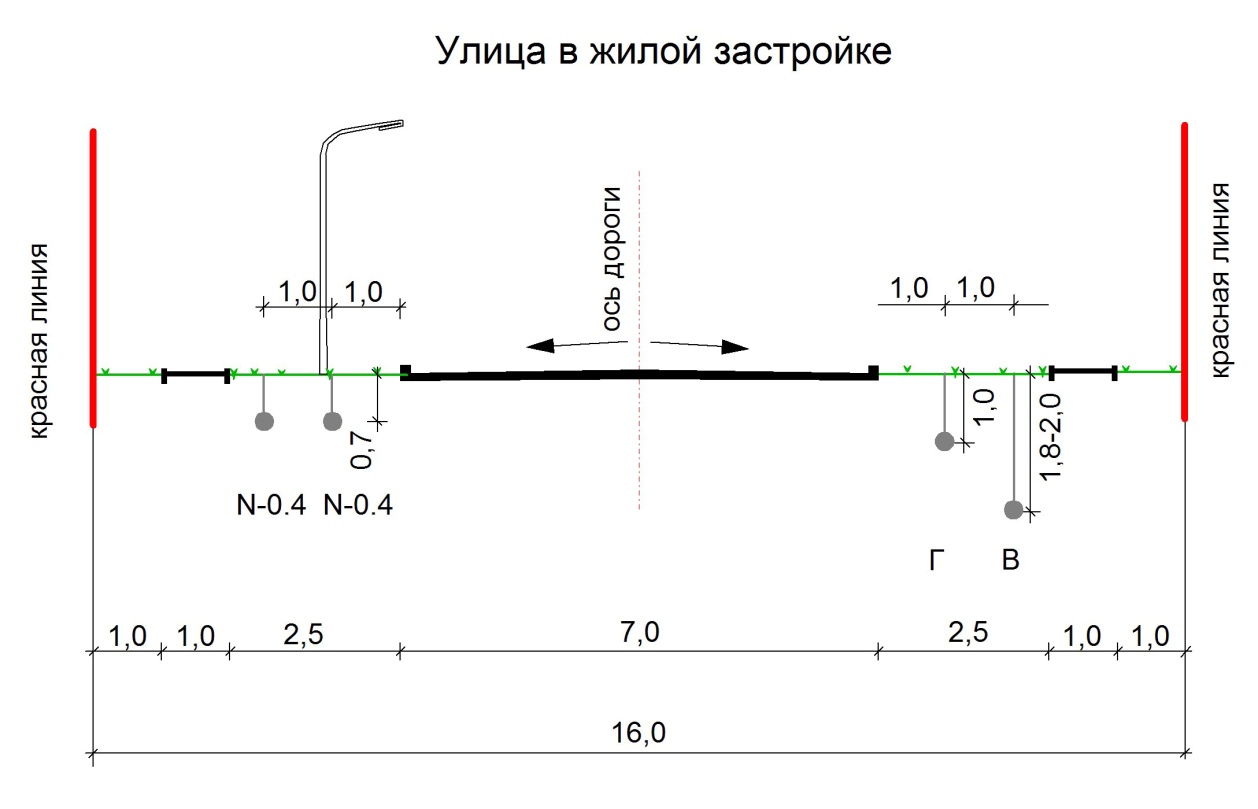 Рисунок 3 - Сечение 1-1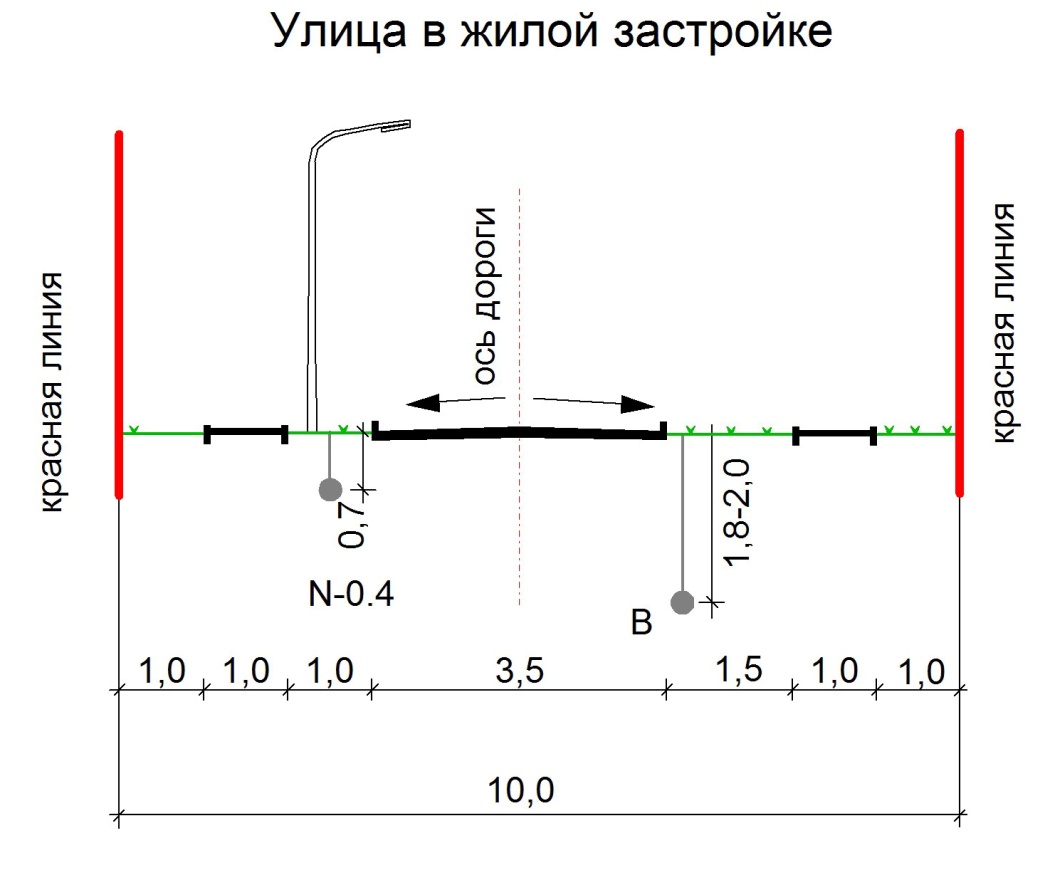 Рисунок 4 - Сечение 2-2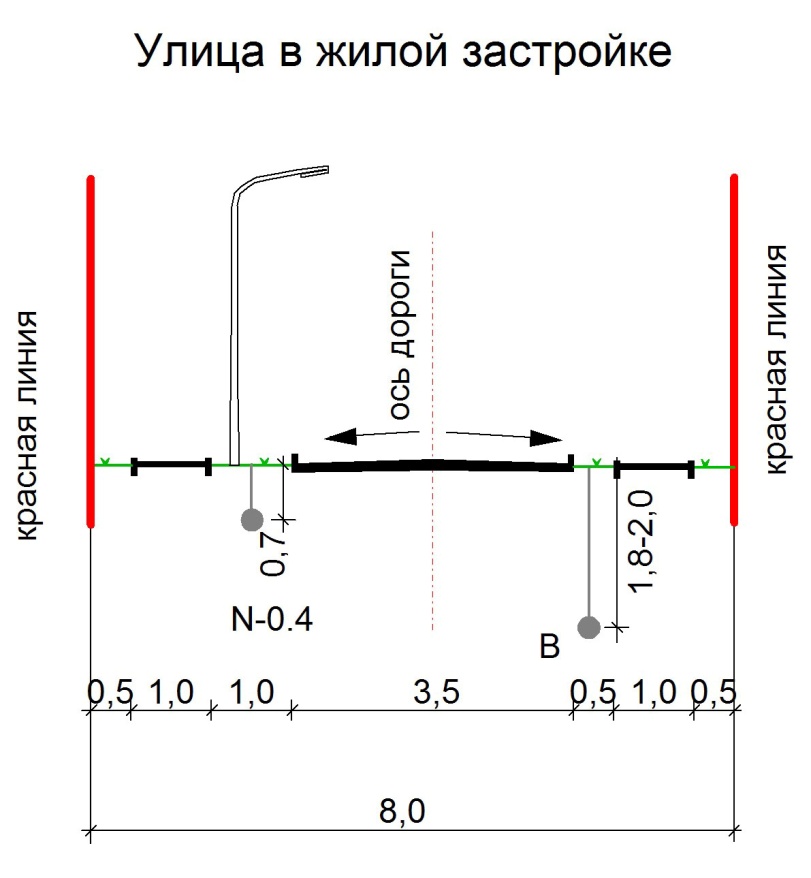 Рисунок 5 - Сечение 3-3Генеральным планом на расчетный срок строительства предусмотрены следующие мероприятия:замена поврежденных и установка новых дорожных ограждений, замена поврежденных и установка недостающих дорожных знаков;асфальтирование улиц с грунтовым покрытием в Нечаевском сельсовете – 23 км в существующей застройке и асфальтирование улиц в районах новой застройки.Инженерное оборудование территорииВ составе Генерального плана муниципального образования «сельсовет Нечаевский» разработаны мероприятия по развитию систем инженерного оборудования, направленные на комплексное инженерное обеспечение жилых районов, модернизацию и реконструкцию устаревших инженерных коммуникаций и головных источников, внедрение политики ресурсосбережения.Территория муниципального образования обеспечена инженерными сетями с возможностью подключения к ним жилых домов, обслуживающих и производственных объектов. Вместе с тем, в инженерном комплексе села существует ряд проблем.2.8.1 ВодоснабжениеИсточником водоснабжения сельсовета Нечаевский служат артезианские скважины. Протяженность уличной водопроводной сети составляет 16,2 км. Расчет водопотребленияУдельное среднесуточное водопотребление на одного жителя принято в соответствии с региональными нормативами градостроительного проектирования Республики Дагестан на I очередь в объеме 95 л/сутки, на расчетный срок – 193 л/сутки. Удельное водопотребление включает расходы воды на хозяйственно-питьевые нужды в жилых и общественных зданиях. Количество воды на нужды промышленности и неучтенные расходы определены в размере 15%,  на полив зеленых насаждений - до 10% суммарного расхода воды на хозяйственно-питьевые нужды.Для расчета среднесуточного водопотребления в МО «Село Султан-Янги-Юрт» были приняты укрупненные показатели удельного водопотребления на 1 человека:пользование водой из уличных водоразборных колонок – 50 л/сут;жилые дома с внутренним водопроводом без централизованной канализации – 140 л/сут – на I очередь строительства и 200 л/сут на расчетный срок. Таблица 21 - Расчет среднесуточного водопотребления на I очередь и расчетный срок сельсовета НечаевскийСуточный расход  воды в муниципальном образовании МО «сельсовет Нечаевский» на расчетный срок составит 1468 м3/сутки (I очередь 675 м3/сутки).Таблица 22 - Расчет максимального водопотребленияНеобходимые потребности в воде на расчетный срок могут быть обеспечены от водозаборных сооружений производительностью 2960 м3/сутки.На участках с большой степенью износа предлагается вводить постепенную замену старого трубопровода новым, современным. Замену следует осуществлять с использованием полимерных труб, которые имеют повышенный срок службы до 50 лет.Противопожарное водоснабжение поселенияНа территории муниципального образования противопожарное водоснабжение населенных пунктов осуществляется наружными источниками – из естественных водоемов и централизованной системы водоснабжения, объединенной с противопожарной. Противопожарную защиту территории села осуществляет ПЧ-15, расположенная в г.Кизилюрт, а также Кизилюртовское местное отделение ВДПО, находящееся по адресу: г.Кизилюрт, ул. Комсомольская, 67.Расходы воды на пожаротушениеПротивопожарный водопровод принимается объединенным с хозяйственно-питьевым. Расход воды для обеспечения пожаротушения устанавливаются в зависимости от численности населенного пункта согласно СП 8.13130.2009. «Системы противопожарной защиты. Источники наружного противопожарного водоснабжения. Требования пожарной безопасности».Для расчета расхода воды на наружное пожаротушение принят один одновременный пожар с расходом воды 10 л/сек. Продолжительность тушения пожара – 3 часа. Учитывая вышеизложенное, потребный расход воды на пожаротушение на I очередь и расчетный срок строительства составит:Максимальный срок восстановления пожарного объема воды должен быть не более 72 часов.Аварийный запас воды должен обеспечивать производственные нужды по аварийному графику и хозяйственно-питьевые нужды в размере 70% от расчетного расхода в течение 12 часов.Проектные предложенияВ селе предусматривается развитие систем водоснабжения, включая строительство и реконструкцию водозаборов, водопроводных сетей, обустройство зон санитарной охраны водозаборов и водопроводных сооружений. Генеральным планом предлагается предусмотреть следующие мероприятия на I очередь строительства:прокладка уличного водопровода на застроенной территории сельсовета, не оборудованной водопроводом;прокладка уличного водопровода на новых территориях жилой и общественно-деловой застройки;строительство резервной емкости для целей противопожарной безопасности (108 м3) и оборудование противопожарных пирсов на водоемах.На расчетный срок:обеспечение производительности водозаборных сооружений села не менее 2075 м3/сутки;реконструкция и модернизация сетей и объектов водоснабжения; прокладку уличного водопровода на новых территориях жилой и общественно-деловой застройки. 2.8.2	ВодоотведениеЦентральная канализация в МО «сельсовет Нечаевский» отсутствует, соответственно нет очистных сооружений. Население пользуется индивидуальными туалетами - шамбо. Отвод стоков от жилых домов и учреждений осуществляется в выгребные ямы. Такое положение вызывает необходимость строительства очистных сооружений.Проектные предложенияГенеральным планом предусматривается децентрализованная система канализации сельсовета Нечаевский. Из неканализованной застройки, оборудованной выгребами, стоки будут вывозиться на сливную станцию канализационных очистных сооружений, строительство которых запланировано на территории МО «Султан-Янги-Юрт».При проектировании систем канализации расчетное удельное среднесуточное (за год) водоотведение бытовых сточных вод от жилых зданий следует принимать равным расчетному удельному среднесуточному (за год) водопотреблению без учета расхода воды на полив территорий и зеленых насаждений. Таблица 23 - Расчет среднесуточного водоотведения на I очередь и расчетный срокТаким образом, прогнозируемый суточный объем сточных вод на расчетный срок составит 1350 м3/сутки (I очередь 621 м3/сутки). Таблица 24 - Расчет максимального расхода воды на I очередь и расчетный срокНеобходимые потребности в водоотведении могут быть обеспечены комплексом очистных сооружений мощностью 2424 м3/сутки.Для обеспечения должного функционирования системы водоотведения генеральным планом на I очередь строительства предусмотрено оборудование выгребными ямами всего жилищного фонда и учреждений социально-культурного и бытового назначения села с организацией вывоза стоков на канализационно-очистные сооружения.Генеральным планом на расчетный срок предусмотрено: организация вывоза стоков на канализационно-очистные сооружения на  севере муниципального образования «села Султан-Янги-Юрт».2.8.3 ТеплоснабжениеОтопление частного жилого сектора осуществляется от индивидуальных отопительных систем. Обеспечение тепловой энергией производственных предприятий осуществляется от локальных источников теплоснабжения (автономных котельных).Проектные предложенияСокращение в результате перехода с угля на газ объемов вредных выбросов в атмосферу позволит улучшить экологическую обстановку в селе, снизить вредное влияние окружающей среды на здоровье населения.Проектируемые генеральным планом объекты индивидуальной жилой и общественно-деловой застройки будут оборудованы автономными газовыми котельными. При проектировании и строительстве объектов жилищно-гражданского назначения предлагается использовать строительные материалы и конструкции, способствующие повышению теплозащиты жилых и общественных зданий согласно новым требованиям строительных норм и правил, а также СНиПа 2.04.07-86 «Тепловые сети».2.8.4 ГазоснабжениеГазоснабжение муниципального образования «сельсовет Нечаевский» осуществляется из газопровода Моздок-Казимагомед подводящим газопроводом от ГРС через газопровод-отвод. Газоснабжающая организация ООО «Газпром межрегионгаз Пятигорск». Состояние газовых линий удовлетворительное.Протяженность уличной газовой сети в селе Нечаевка составляет 17 км. Газификация села Мацеевка началась в конце 2013 года.Проектные предложенияГенеральным планом предлагается сохранить действующую систему газоснабжения сельсовета Нечаевский с развитием ее инфраструктуры, подразумевающим:подключение к системе газоснабжения села Нечаевка запланированных на 1 очередь и расчетный срок объектов жилой и общественно-деловой застройки;ремонт и модернизация сетей газоснабжения (1 очередь) - 4500 м;газификация с.Мацеевка (1 очередь).2.8.5 ЭлектроснабжениеЭлектроснабжение потребителей муниципального образования предусмотрено от электрических сетей ОАО «Дагэнергосеть». К потребителям села электроэнергия поступает от ПС 35/10 кв «Нечаевка».Таблица 225 -  - Характеристика ПС 35/10 кв «Нечаевка»Поселение пересекают действующие линии электропередач высокого напряжения 35 кВ общей протяженностью 28,8 км, ВЛ-110кВ протяженностью 1,2 км и  линии электропередач высокого напряжения 330 кВ протяженностью 7,5 км.Опоры линий электропередач бетонные с металлической сеткой и деревянные. Частично опоры требуют замены (большой износ), ежегодно проводятся плановые работы по ремонту и замене ветхих линий электропередач.Имеющаяся сеть энергоснабжения позволяет обеспечить население и объекты экономики достаточным количеством электроэнергии.Проектные предложенияВ целях повышения надежности и обеспечения бесперебойного электроснабжения, снижения потерь при передаче электроэнергии, сокращения эксплуатационных расходов и предотвращения отключений на линиях электропередачи 0,4–10 кВ при воздействии стихийных явлений, целесообразно использовать при строительстве новых линий самонесущий изолированный провод (СИП).Генеральным планом на I очередь строительства предусматривается:подключение к системе электроснабжения запланированных объектов жилой и общественно-деловой застройки (I очередь, расчетный срок);реконструкция и модернизация сетей и объектов электросетевого комплекса.Генеральным планом на расчетный срок в качестве мероприятий определено:замена ветхих участков линий электропередач.2.8.6 Связь. Радиовещание. ТелевидениеНа современном этапе в пределах села действуют следующие основные виды связи:- почтовая;- телефонная (стационарная и мобильная) и телеграфная;- радиосвязь. Телефонная связьКомпанией, предоставляющими услуги проводной местной и внутризоновой телефонной связи, является ОАО «Дагсвязьинформ». Телефонизирован сельсовет Нечаевский от АТС г.Кизилюрт.В селе размещена автоматическая телефонная станция. Услуги мобильной связи представляются следующими операторами: ОАО «ВымпелКом» (БиЛайн),  ОАО «МТС», ОАО «Мобиком-Центр» (Мегафон). Территория поселения находится в зоне уверенного приема сигнала.  ТелевидениеТелевидение представлено основными федеральными и региональными каналами. Для расширения приема каналов телевещания население села использует спутниковое телевидение. Почтовая связьНа территории села Нечаевка имеется сельское отделение почтовой связи по адресу улица Шамиля, 1. Оно оказывает населению села почтовые услуги, услуги телефонной связи. Проектные предложенияСогласно нормам телефонной плотности для городов и населенных пунктов сельской местности Н.П.2.008-7-85 норма телефонной плотности – 100%-ная телефонизация квартирного сектора, 4 телефона-автомата на 1000 жителей и 7% телефонных номеров для предприятий и учреждений от числа номеров жилищного фонда. Расчет потребности в телефонных номерах:Определение количества телефонных номеров жилищного фонда. В соответствии с произведенными расчетами численность населения муниципального образования на 01.01.2033 г. составит 6100 человек. С учетом прогнозируемого среднего размера семьи (4,8 человека) число домохозяйств в муниципальном образовании может составить 1270 единицы. Таким образом, число телефонных номеров жилищного сектора также будет равно 1270 единицам:6100 : 4,8 = 1270 - телефонных номера жилищного сектора,где:9820 – прогнозная численность населения на расчетный срок;4,8 – прогнозный средний размер семьи.Количество телефонных номеров предприятий и учреждений (7% от числа телефонных номеров населения):1270* 0,07 = 89 – телефонных номера для предприятий и учреждений.Количество телефонов-автоматов:6100 : 1000 * 4 = 24 – потребность в телефонах–автоматах.Общее количество телефонных номеров:1270+89+24=1383 – всего необходимо телефонных номеров на расчетный срок.Для развития системы телефонной связи Генеральным планом на расчетный срок строительства предусмотрено:обеспечение общей мощности действующей АТС не менее 1270 номеров;улучшение качества сотовой связи и интернета;прокладка дополнительных слаботочных сетей к местам застройки жилищного фонда.Инженерная подготовка территорииЗащита территории от затопленияСельсовет Нечаевский располагается на территории со сложными условиями для строительства – широко развито подтопление, заболачивание, оползни, обвалы. Физико-геологические явления связаны в основном с деятельностью воды в реке Сулак, с процессами выветривания и сейсмичностью. Характерной особенностью поселения является изрезанность всей территории оросительными каналами, берущими начало от реки Сулак.Территория муниципального образования относится к району с восьмибальной сейсмичностью. Участки с грунтами, насыщенными водой, а также сильно расчлененным рельефом имеют большую сейсмичность. В связи с этим конструкции зданий и сооружений, размещаемые в проектируемом районе, должны быть рассчитаны на восприятие повышенной сейсмической нагрузки до 8 баллов. В целях повышения общего уровня благоустройства планируемой территории, ликвидации или ослабления неблагоприятных природных условий намечаются следующие мероприятия по инженерной подготовке территории: 1. Организация поверхностного стока. 2. Уполаживание и укрепление крутых склонов. 3. Рекультивация отработанных карьеров. Организация поверхностного стока Одним из основных элементов общего уровня благоустройства является организация поверхностного стока. В настоящее время на территории сельсовета Нечаевский отсутствует ливневая канализация. Поверхностный сток за счет песчано-гравийного грунта хорошо фильтруется, водоприемниками служат оросительные каналы, протекающие по сельсовету. Территорию муниципального образования пересекает река Сулак, которая имеет неустойчивое и сильно извилистое русло. Река еще не выработала себе постоянного русла и блуждает по всей ширине поймы, разрушая при этом уступ первой надпойменной террасы, поверхность поймы сильно изрезана старицами. Паводковые разливы способствуют заболачиванию поймы. Эрозионная деятельность реки Сулак выражена в углублении русла и образовании медленно перемещающихся песчано-галечных островов и отмелей, и в размыве береговых склонов. Процессы выветривания наиболее интенсивно протекают в береговых обрывах реки Сулак. Размыв береговых склонов угрожает постройкам, расположенных в черте муниципального образования. Рельеф планируемой территории, в основном, спокойный, слегка волнистый. Особенности геологического строения территории Кизилюртовского района определяют довольно высокую чувствительность среды к воздействию природных процессов, в значительной мере усиленных техногенными факторами. Главнейшие из этих факторов это:- распашка земель;- произвольная нарезка дорог по кромке склонов;- перепланировка территории под застройку, самовольная застройка на неустойчивых склонах;- подпор поверхностного стока магистральными дорогами и другими линейными сооружениями;- разработка полезных ископаемых.Реакцией среды на эти воздействия являются оползни и обвалы, подтопление, эрозия, что приводит к ухудшению грунтовых условий и усилению сейсмической интенсивности.Таблица 26 - Перечень мероприятий республиканской целевой программы «Развитие водохозяйственного комплекса Республики Дагестан в 2012 - 2020 годах» (млн. рублей, в ценах соответствующих лет) в Кизилюртовском районеЗеленый фонд муниципального образованияЗеленые насаждения имеют большое значение, способствуя оздоровлению окружающей среды, улучшая микроклимат и снижая уровень шума.Зеленый фонд является важным фактором архитектурно-планировочной и пространственной организации территории населенных пунктов, придавая ей своеобразие и выразительность.По функциональному назначению все объекты озеленения делятся на три группы:а) общего пользования – парки, сады, скверы жилых районов, скверы на площадях, в отступах застройки, при группе жилых домов, бульвары вдоль улиц, пешеходных трасс, набережных;б) ограниченного пользования на участках жилых домов, детских учреждений, школ, вузов, культурно-просветительских учреждений, спортивных сооружений, учреждений здравоохранения;в) специального назначения – озеленение водоохранных и санитарно-защитных зон, магистралей, улиц, кладбищ, ветрозащитные насаждения, питомники.Общая площадь зеленых насаждений общего пользования в МО «сельсовет Нечаевский» составляет 10,5 га.Охрана зеленого фонда села предусматривает систему мероприятий, обеспечивающих сохранение и развитие зеленого фонда, и мероприятий, необходимых для нормализации экологической обстановки и создания благоприятной окружающей среды.Проектные предложенияНа одного жителя муниципального образования «сельсовет Нечаевский» в расчетном периоде будет приходиться 32 м2 зеленых насаждений общего пользования (норматив для сельских поселений согласно Республиканских нормативов Градостроительного проектирования Республики Дагестан – 12 м2 на 1 человека).Охрана зеленого фонда предусматривает систему мероприятий, обеспечивающих сохранение и развитие зеленых насаждений, необходимые для нормализации экологической обстановки. Таблица 237 -  Расчёт нормативной площади зелёных насажденийГенеральным планом в качестве мероприятий по развитию объектов системы рекреации предлагается: сохранение существующих территорий общего и специального назначения;рекультивация и реабилитация промышленных и коммунально-складских пустырей, охранных зон различного назначения;формирование озелененных общественных пространств вдоль всей протяженности существующей и планируемой улично-дорожной сети села;формирование зеленых насаждений на территории нового жилищного и общественно-делового строительства (зеленые насаждения вдоль региональной автодороги Кизилюрт - Шамхалянгиюрт - Сулак, парк на юго-западе села Нечаевка).2.11 Санитарная очистка территории. Размещение кладбищСбором твердых бытовых отходов на территории сельсовета Нечаевский занимается Муниципальное унитарное предприятие «Благоустройство Нечаевское». Вывозимые отходы складируются и хранятся на несанкционированном необорудованном полигоне с.Нечаевка, расположенном в 500 м от с.Султан-Янги-Юрт к северу по дороге Кизилюрт – Нечаевка. Полигон расположен на землях госскотопрогона. Утилизация и переработка мусора не производится.Накопленные и образующиеся в настоящее время отходы производства и потребления, включая ТБО, представляют опасность для здоровья человека и окружающей среды, создают напряженность экологической обстановки.В районе и в городе Кизилюрт нет ни одного объекта размещения отходов, соответствующего требованиям ст.12 ФЗ «Об отходах производства и потребления» от 24.06.1998 № 89-ФЗ.Основная масса ТБО вывозится на свалки, которые организованны и содержатся без учета требований СП 2.1.7.1038-01 «Гигиенические требования к устройству и содержанию полигонов для твердых бытовых отходов», СанПиН 2.2.1/2.1.1.1200-03 «Санитарно-защитные зоны и санитарная классификация предприятий, сооружений и иных объектов». Эти объекты не соответствуют нормам ни с точки зрения организации сбора, ни с точки зрения захоронения отходов и их последующего хранения.Несанкционированная свалка у села Нечаевка подлежит ликвидации, а территория рекультивации. Количество необорудованных мест размещения отходов и занимаемые ими площади ежегодно увеличиваются.Места хранения и захоронения, загрязняющих атмосферный воздух отходов производства и потребления должны быть согласованы с территориальными органами федерального органа исполнительной власти в области охраны окружающей среды и территориальными органами других федеральных органов исполнительной власти.Проектные предложенияВ комплекс по санитарной очистки территории села входят сбор, удаление, обеззараживание с последующей утилизацией жидких, твердых хозяйственно-бытовых отходов. Согласно нормативам градостроительного проектирования Республики Дагестан накопление отходов на душу населения в муниципальном образовании составит 280 кг в год объемом 1400 л. Исходя из этого, годовой объем ТБО на расчетный срок составит 1911 тонн/8864 м3.Таблица 248 - Объемы накопления бытовых отходовПри санитарной очистке населенных пунктов поселения необходимо выполнять следующие мероприятия:а) очистку жилых домов, общественных зданий и прилегающих к ним территорий производить коммунальным транспортом регулярно и в кратчайшие сроки;б) максимально механизировать все процессы очистки, поливки, полностью исключить ручные работы с отходами;в) обеспечить герметичность емкостей для вывоза отходов;г) обезвреживание отходов производить в местах, установленных для этой цели;д) обезвреживание и захоронение трупов животных производить в отведенном для этой цели месте (скотомогильнике).Сброс твердых бытовых отходов предусматривается в металлические контейнеры объемом 1 м3, которые устанавливаются на специальных площадках, для обслуживания групп жилых домов и общественных зданий. Среднесуточное накопление отходов составит:8540: 365 = 23 м3.С учетом периодичности вывоза мусора (1 выезд в два дня) количество контейнеров составит:23 х 2=46 шт.Примерный расчет площади, необходимой для хранения твердых бытовых отходов, приведен ниже:8864 * 20 / 10 = 17728 м2 или 1,8 га. где: 20 – расчетный период, лет;8864 – норма накопления отходов поселением в год, м3;10 – высота складирования, м.Таким образом, для размещения всех бытовых отходов, которые будут образованы в селе до 2034 г., требуется обеспечить наличие свободной площади полигона, равной 1,8 га. Твердые бытовые отходы муниципального образования «сельсовет Нечаевский» будут вывозиться на полигон для временного размещения ТБО, организуемый вблизи с.Нечаевка, с дальнейшей транспортировкой на отходоперерабатывающий комплекс "Технопарк" (2016 г.).Строительство экологического отходоперерабатывающего комплекса "Технопарк" по переработке всего объема вторичных материальных ресурсов (участок авторециклинга, участок рециклинга, участок переработки макулатуры, участок переработки полимерных материалов, участки по использованию (утилизации) и обезвреживанию опасных отходов) запланировано в границах муниципального образования «село Стальское» Республиканской целевой программой «Комплексная система управления отходами и вторичными материальными ресурсами в Республике Дагестан на 2012-2016 годы».Для стабилизации и дальнейшего решения проблемы санитарной очистки территории поселения генеральным планом на первую очередь строительства предлагается разработать схему обращения с отходами, в составе которой должны быть предусмотрены следующие первоочередные меры:	выявление всех несанкционированных свалок и их рекультивация;организация выбора места под оборудование полигона для временного размещения твердых бытовых отходов и мусора, образуемых на территории МО «сельсовет Нечаевский»;организация регулярного сбора ТБО у населения, оборудование контейнерных площадок, установка 46 контейнеров;организация вывоза ТБО на полигон для временного размещения твердых бытовых отходов и мусора с дальнейшей транспортировкой на отходоперерабатывающий комплекс "Технопарк" (2016 г.);организовать работу по экологическому образованию и воспитанию населения;проводить мониторинг состояния окружающей среды на территории размещения отходов;разработка схемы санитарной очистки территории с применением мусорных контейнеров.Размещение кладбищ В сельсовете Нечаевский имеется кладбище, прилегающее к западной границе села Нечаевка. Его площадь 7,1 га.Согласно республиканским нормативам градостроительного проектирования Республики Дагестан на тысячу населения требуется  площади кладбища. Таким образом, на расчетный срок при численности населения, равной 6100 человек, необходимо обеспечить наличие свободной площади территорий ритуального значения, равной 1,5 га. Действующие кладбища располагают указанной свободной площадью. Поэтому выделения свободной площади до окончания расчетного срока для размещения объектов специального назначения не потребуется. Санитарно-экологическое состояние окружающей средыИсследования последних лет в области экологической эпидемиологии и анализа риска для здоровья населения позволяют утверждать, что среда обитания, наряду с социальными проблемами, является одним из важнейших условий, определяющих состояние здоровья человека.Состояние окружающей среды, наряду с природными факторами, определяется величиной техногенной нагрузки на нее, состоянием геологической среды, почвенного покрова, подземных и поверхностных вод, атмосферного воздуха, лесных ресурсов, образующимися в результате жизнедеятельности и производственной деятельности отходов производство и быта.Негативное воздействие на окружающую среду оказывают в виде выбросов неорганической пыли от производства, переработки, хранения и транспортировки продукции ВПГС. Источниками выбросов являются: технологическая линия, склады для хранения готовой продукции, внутрикарьерные дороги, автотранспорт на перевозке ПГС и привлеченный транспорт по доставке готовой продукции потребителю. На каждом предприятии имеются тяжелые экскаваторы, погрузчики и большегрузные автомобили осуществляющие выбросы в атмосферу вредных веществ. В гаражах при ремонте техники образуются отходы в виде отработанных нефтепродуктов, деталей автомашин, изношенного оборудования.Оценка санитарно-экологического состояния окружающей среды муниципального образования «сельсовет Нечаевский» выполняется с целью выявления существующих условий проживания населения и обоснования проектных решений, направленных на обеспечение экологической безопасности и комфортных условий проживания.Атмосферный воздухЗагрязнение атмосферного воздуха в Кизилюртовском районе до 2007 года было невысокое. Объем выбросов вредных веществ в атмосферу стационарными источниками в 2007 году составил 1550 тонн. Среди выбросов преобладают твердые загрязняющие вещества (70,9%) и углеводороды (10,3%). Крупные источники загрязнения атмосферы находятся в г.Кизилюрт.От предприятий различной экономической деятельности производятся следующие виды выбросов: - твердые вещества, диоксид серы, оксиды углерода, окислы азота, углеводороды и летучие органические вещества.Предельно допустимые выбросы летом 2009г. и в 2010г. превышены десятки раз, что связанно с вводом в действие новых карьеров ВПГС на подведомственной территории и увеличением количества тяжеловесного автотранспорта используемых на перевозке. Кроме того, за последние годы в связи со строительным бумом в г.Махачкале, перевозки стройматериалов автотранспортом увеличилось в 4,5-5 раз – это примерно 550 до 700 автомашин в день. Тем самым количество выбросов загрязняющих веществ в атмосферу передвижными источниками увеличилось по данным ЦЛАТИ втрое по сравнению с 2007 годом. Дополнительно, тяжеловесный автотранспорт в результате перегруза портят твердое покрытие дорог, в результате увеличивается пылевые выбросы в атмосферу от дорог.Вместе с тем среднегодовые концентрации окиси углерода, диоксида серы, свинца в 2006 году по району в целом не превышали предельно допустимые нормы.Министерство природных ресурсов и экологии Республики Дагестан в настоящее время разрабатывает ряд программ, направленных на решение проблем связанных с загрязнением атмосферного воздуха.Для эффективного проведения мониторинга атмосферного воздуха, Министерство природных ресурсов и экологии Республики Дагестан разработало план создания сети комплексного мониторинга.Для улучшения экологической ситуации, связанной с состоянием атмосферного воздуха на рассматриваемой территории необходимо:создание сети комплексного мониторинга атмосферного воздуха, которая будет способствовать обеспечению непрерывной регистрации содержания загрязняющих веществ в атмосфере, динамики количества отходящих, уловленных, обезвреженных веществ от стационарных источников, разработки комплекса мер по снижению выбросов загрязняющих веществ от передвижных и стационарных источников;реконструкция и изменение существующих технологий при производстве и переработке ВПГС;использование в производстве современных очистных сооружений, способных свести к минимуму вредное воздействие токсических веществ на человека и окружающую среду;строгое соблюдение технологических режимов производства и режимов работы очистных сооружений;создание малоотходных производств;внедрение экологической сертификации автотранспортных средств и топлива;обеспечить переоборудование автотранспорта для работы на газовом топливе;при размещении предприятий строго выдерживать рекомендуемые санитарно-защитные зоны (СанПиН 2.2.1/2.1.1.1200-03);предусмотреть единый подход к разработке экологических программ для всех служб, участвующих в мониторинге окружающей среды.Поверхностные и подземные водыРеки района – это одно из самых больших богатств района как источника гидроэнергии, орошения, водоснабжения и рыболовства.Водные ресурсы района пополняются объемом воды Чирюртовского водохранилища и оросительных каналов. Сток реки Сулак зарегулирован каскадом водохранилищ.Для водоснабжения муниципального образования используются подземные воды.В районе отсутствуют водопроводные очистные сооружения, сброс сточных вод в водные объекты ведется без очистки. В основном это хозяйственно-бытовые и промышленные сточные воды.Наиболее распространенными загрязняющими веществами являются сульфаты, хлориды, фосфаты, СПАВ, железо, кальций. Высоким остается бактериальное загрязнение питьевых вод в разводящей сети.Охрана поверхностных водНа сегодняшний день для сельсовета Нечаевский актуальна проблема дефицита качественной питьевой воды из-за загрязнения водных ресурсов в результате человеческой деятельности.Охрана водных ресурсов от загрязнения связана, прежде всего, с решением вопроса строительства очистных сооружений. Для решения стабилизации экологической обстановки необходимо на I очередь и расчетный срок выполнить следующие мероприятия:	организация сбора и очистки ливневых стоков.Основными задачами охраны водных ресурсов являются:рациональное использование водных ресурсов;обеспечение населения качественной питьевой водой;предотвращение загрязнения водоемов;соблюдение специальных режимов на территориях санитарной охраны и водоохранных зон.ПочвыПочвы являются основным накопителем токсичных веществ, содержащихся в промышленных и бытовых отходах, складируемых на поверхности, в выбросах предприятий и автотранспорта, сбросах сточных вод.Гигиенические требования к качеству почв устанавливаются с учетом их специфики, почвенно-климатических особенностей населенных мест, фонового содержания химических соединений и элементов.Проводившееся ранее интенсивное орошение земель во многих случаях явилось причиной подтопления и чрезмерного увлажнения почв. Ввиду нарушенности растительного покрова большая часть почв подвержена различным видам эрозии.Нарушение почвенного покрова происходит и при разработке полезных ископаемых открытым способом.С целью улучшения плодородия почв необходимо проведение планомерных работ по организации системы санитарной очистки территории муниципального образования. Радиационная обстановкаРадиационная обстановка на территории муниципального образования «сельсовет Нечаевский» продолжает оставаться стабильной, но требует дальнейшего контроля и изучения. Систематически производятся замеры уровня гамма-фона на контрольных участках. Исследования стройматериалов местного производства случаев превышения содержания радионуклидов не выявили.Контроль за окружающей средой проводился по следующим периметрам:измерение гамма-фона в помещениях и на местности;определение содержания радионуклидов в питьевой воде, открытых водоемах;в продуктах питания;в почве.Показателей, превышающих предельно допустимые уровни по гамма излучению, не зарегистрировано.Проектные предложенияПроектные решения генерального плана направлены на обеспечение экологической безопасности, создание благоприятной среды жизнедеятельности человека при устойчивом социально-экономическом развитии МО.В целях изменения экологической ситуации в лучшую сторону генеральным планом предлагается осуществить ряд первоочередных природоохранных мероприятий:организация очистки сточных вод;организация сбора и очистки ливневых стоков;выявление и ликвидация несанкционированных свалок и санкционированных свалок с истекшим сроком эксплуатации (с последующей рекультивацией земель);разработка схемы обращения с отходами;улучшение качества дорожных покрытий;организация санитарно-защитных зон, зон санитарного разрыва и охранных зон для вновь создаваемых, реконструируемых и существующих объектов капитального строительства с различными нормативами воздействия на окружающую среду.Зоны с особыми условиями использования территорий2.13.1 Водоохранные зоны и прибрежные защитные полосыВ соответствии со статьей 65 Водного кодекса РФ, водоохранными зонами (ВЗ) являются территории, которые примыкают к береговой линии морей, рек, ручьев, каналов, озер, водохранилищ и на которых устанавливается специальный режим осуществления хозяйственной и иной деятельности в целях предотвращения загрязнения, засорения, заиления указанных водных объектов и истощения их вод, а также сохранения среды обитания водных биологических ресурсов и других объектов животного и растительного мира.В границах водоохранных зон устанавливаются прибрежные защитные полосы (ПЗП), на территориях которых вводятся дополнительные ограничения хозяйственной и иной деятельности.Размеры и границы водоохранных зон, а также режим их использования утверждены статьей 65 Водного кодекса РФ. За пределами территорий населенных пунктов ширина водоохранной зоны рек, ручьев, каналов, озер, водохранилищ и ширина их прибрежной защитной полосы устанавливаются от соответствующей береговой линии. Ширина водоохраной зоны рек или ручьев устанавливается от их истока для рек или ручьев протяженностью:1) до десяти километров – в размере пятидесяти метров;2) от десяти до пятидесяти километров – в размере ста метров;3) от пятидесяти километров и более – в размере двухсот метров.Радиус водоохранной зоны для истоков реки, ручья устанавливается в размере пятидесяти метров.Ширина водоохранной зоны озера, водохранилища, за исключением озера, расположенного внутри болота, или озера, водохранилища с акваторией менее 0,5 квадратного километра, устанавливается в размере пятидесяти метров. Ширина водоохранной зоны водохранилища, расположенного на водотоке, устанавливается равной ширине водоохранной зоны этого водотока.По территории МО «сельсовет Нечаевский» протекает река Сулак, также на территории муниципального образования находится Канал имени Октябрьской революции, канал Черная Речка, Шамхал-Янгиюртовский канал, сеть мелких оросительных каналов и водоемов.Местоположение границ водоохранных зон (ВЗ)По всей длине р.Сулак необходимо установить водоохранную зону шириной 200 м со специальным режимом использования, который будет способствовать предотвращению загрязнения и истощения вод.Ширина водоохранных зон водных объектов, расположенных на территории села, приведена в следующей таблице. Таблица 29 – Ширина водоохраной зоны водных объектов селаВ границах водоохранных зон запрещаются:1) использование сточных вод для удобрения почв;2) размещение кладбищ, скотомогильников, мест захоронения отходов производства и потребления, химических, взрывчатых, токсичных, отравляющих и ядовитых веществ, пунктов захоронения радиоактивных отходов;3) осуществление авиационных мер по борьбе с вредителями и болезнями растений;4) движение и стоянка транспортных средств (кроме специальных транспортных средств), за исключением их движения по дорогам и стоянки на дорогах и в специально оборудованных местах, имеющих твердое покрытие.В границах водоохранных зон допускаются проектирование, строительство, реконструкция, ввод в эксплуатацию, эксплуатация хозяйственных и иных объектов при условии оборудования таких объектов сооружениями, обеспечивающими охрану водных объектов от загрязнения, засорения и истощения вод в соответствии с водным законодательством и законодательством в области охраны окружающей среды.Границы прибрежных защитных полос (ПЗП)Для реки, ручья протяженностью менее десяти километров от истока до устья водоохранная зона совпадает с прибрежной защитной полосой.Прибрежную защитную полосу водных объектов муниципального образования необходимо установить шириной от 30 до  в зависимости от угла уклона берега водного объекта (тридцать метров для обратного или нулевого уклона, сорок метров для уклона до трех градусов и пятьдесят метров для уклона три и более градуса).Для расположенных в границах болот проточных и сточных озер и соответствующих водотоков ширина прибрежной защитной полосы устанавливается в размере пятидесяти метров.При наличии ливневой канализации и набережных границы прибрежных защитных полос совпадают с парапетами набережных. Ширина водоохранной зоны на таких территориях устанавливается от парапета набережной. При отсутствии набережной ширина водоохранной зоны, прибрежной защитной полосы измеряется от береговой линии.В границах прибрежных защитных полос наряду с установленными для водоохранных зон ограничениями запрещаются:1) распашка земель;2) размещение отвалов размываемых грунтов;3) выпас сельскохозяйственных животных и организация для них летних лагерей, ванн.Установление на местности границ водоохранных зон и границ прибрежных защитных полос водных объектов, в том числе посредством специальных информационных знаков, осуществляется в порядке, установленном Правительством Российской Федерации.Поддержание в надлежащем состоянии водоохранных зон и прибрежных защитных полос возлагается на водопользователей. Собственники земель, землевладельцы и землепользователи, на землях которых находятся водоохранные зоны и прибрежные защитные полосы, обязаны соблюдать установленный режим использования этих зон и полос.Предотвращение негативного воздействия вод и ликвидация его последствийВ целях предотвращения негативного воздействия вод (затопления, подтопления, разрушения берегов водных объектов, заболачивания) и ликвидации его последствий проводятся специальные защитные мероприятия в соответствии с Водным Кодексом и другими федеральными законами.Размещение новых населенных пунктов и строительство объектов капитального строительства без проведения специальных защитных мероприятий по предотвращению негативного воздействия вод в границах зон затопления, подтопления запрещаются.В границах зон затопления, подтопления запрещаются:1) использование сточных вод в целях регулирования плодородия почв;2) размещение кладбищ, скотомогильников, мест захоронения отходов производства и потребления, химических, взрывчатых, токсичных, отравляющих и ядовитых веществ, пунктов хранения и захоронения радиоактивных отходов;3) осуществление авиационных мер по борьбе с вредными организмами.Границы зон затопления, подтопления определяются уполномоченным Правительством Российской Федерации федеральным органом исполнительной власти с участием заинтересованных органов исполнительной власти субъектов Российской Федерации и органов местного самоуправления в порядке, установленном Правительством Российской Федерации.Собственник водного объекта обязан осуществлять меры по предотвращению негативного воздействия вод и ликвидации его последствий. Меры по предотвращению негативного воздействия вод и ликвидации его последствий в отношении водных объектов, находящихся в федеральной собственности, собственности субъектов Российской Федерации, собственности муниципальных образований, осуществляются исполнительными органами государственной власти или органами местного самоуправления в пределах их полномочий в соответствии со статьями 24 - 27 Водного Кодекса.2.13.2 Зоны санитарной охраны источников питьевого водоснабженияИсточником хозяйственно-питьевого водоснабжения сельсовета Нечаевский являются артезианские скважины.В соответствии с СанПиН 2.1.4.1110-02 «Зоны санитарной охраны источников водоснабжения и водопроводов питьевого назначения» и СНиП 2.04.02-84* «Водоснабжение. Наружные сети и сооружения», каждый конкретный источник хозяйственно-питьевого водоснабжения должен иметь проекты зон санитарной охраны (ЗСО).Основной целью создания и обеспечения режима в ЗСО является санитарная охрана от загрязнения источников водоснабжения и водопроводных сооружений, а также территорий, на которых они расположены.Зоны санитарной охраны организуются в составе трех поясов. Первый пояс (строгого режима) включает территорию расположения водозаборов, площадок всех водопроводных сооружений и водоподводящего канала. Второй и третий пояса (пояса ограничений) включают территорию, предназначенную для предупреждения загрязнения воды источников водоснабжения.Генеральным планом рекомендуется разработать проект границ первого пояса ЗСО скважин.Размеры ЗСО II и III пояса должны устанавливаться в соответствии с СанПиН 2.1.4.1110-02 и СНиП 2.04.02-84*.Санитарная охрана водоводов обеспечивается санитарно-защитной полосой.Проектом предлагается установить зоны санитарной охраны для всех существующих и планируемых объектов и сетей водоснабжения муниципального образования. Все действующие объекты водоснабжения в обязательном порядке должны иметь проекты организации ЗСО. Размеры ЗСО должны устанавливаться в соответствии с СанПиН 2.1.4.1110-02 «Зоны санитарной охраны источников водоснабжения и водопроводов питьевого назначения» и СНиП 2.04.02-84* «Водоснабжение. Наружные сети и сооружения».Определение границ поясов ЗСО подземных источников водоснабженияГраница первого пояса устанавливается на расстоянии не менее 30 м от водозабора – при использовании защищенных подземных вод и на расстоянии не менее 50 м - при использовании недостаточно защищенных подземных вод.Граница первого пояса ЗСО группы подземных водозаборов должна находиться на расстоянии не менее 30 и 50 м от крайних скважин.Для водозаборов из защищенных подземных вод, расположенных на территории объекта, исключающего возможность загрязнения почвы и подземных вод, размеры первого пояса ЗСО допускается сокращать при условии гидрогеологического обоснования по согласованию с центром государственного санитарно-эпидемиологического надзора.К недостаточно защищенным подземным водам относятся:а) грунтовые воды, т.е. подземные воды первого от поверхности земли безнапорного водоносного горизонта, получающего питание на площади его распространения;б) напорные и безнапорные межпластовые воды, которые в естественных условиях или в результате эксплуатации водозабора получают питание на площади ЗСО из вышележащих недостаточно защищенных водоносных горизонтов через гидрогеологические окна или проницаемые породы кровли, а также из водотоков и водоемов путем непосредственной гидравлической связи.Для водозаборов при искусственном пополнении запасов подземных вод граница первого пояса устанавливается как для подземного недостаточно защищенного источника водоснабжения на расстоянии не менее 50 м от водозабора и не менее 100 м от инфильтрационных сооружений (бассейнов, каналов и др.).В границы первого пояса инфильтрационных водозаборов подземных вод включается прибрежная территория между водозабором и поверхностным водоемом, если расстояние между ними менее 150 метров.При определении границ второго и третьего поясов следует учитывать, что приток подземных вод из водоносного горизонта к водозабору происходит только из области питания водозабора, форма и размеры которой в плане зависят от:типа водозабора (отдельные скважины, группы скважин, линейный ряд скважин, горизонтальные дрены и др.);величины водозабора (расхода воды) и понижения уровня подземных вод;гидрологических особенностей водоносного пласта, условий его питания и дренирования.Граница второго пояса ЗСО определяется гидродинамическими расчетами исходя из условий, что микробное загрязнение, поступающее в водоносный пласт за пределами второго пояса, не достигает водозабора.Определение границ поясов ЗСО поверхностных источников водоснабженияГраница первого пояса ЗСО водопровода с поверхностным источником устанавливается с учетом конкретных условий в следующих пределах:а) для водотоков:	вверх по течению – не менее 200 м от водозабора;вниз по течению – не менее 100 м от водозабора;по прилегающему к водозабору берегу - не менее 100 м от линии уреза воды летне-осенней межени;в направлении к противоположному от водозабора берегу при ширине реки или канала менее 100 м, вся акватория и противоположный берег шириной 50 м от линии уреза воды при летне-осенней межени, при ширине реки или канала более 100 м, полоса акватории шириной не менее 100 метров;б) для водоемов (водохранилища, озера) граница первого пояса должна устанавливаться в зависимости от местных санитарных и гидрологических условий, но не менее 100 м во всех направлениях по акватории водозабора и по прилегающему к водозабору берегу от линии уреза воды при летне-осенней межени.Граница второго пояса ЗСО водотока ниже по течению должна быть определена с учетом исключения влияния ветровых обратных течений, но не менее 250 м от водозабора.Боковые границы второго пояса ЗСО от уреза воды при летне-осенней межени должны быть расположены на расстоянии:а) при равнинном рельефе местности – не менее 500 м;б) при гористом рельефе местности – до вершины первого склона, обращенного в сторону источника водоснабжения, но не менее 750 м при пологом склоне и не менее 1000 м при крутом.Граница второго пояса ЗСО на водоемах должна быть удалена по акватории во все стороны от водозабора на 3 км при наличии нагонных ветров до 10 процентов и 5 км при наличии нагонных ветров более 10 процентов.Граница второго пояса ЗСО на водоемах по территории должна быть удалена в обе стороны по берегу на 3 или 5 км и от уреза воды при нормальном подпорном уровне (НПУ) – на 500-1000 метров.В отдельных случаях, с учетом конкретной санитарной ситуации и при соответствующем обосновании, территория второго пояса может быть увеличена по согласованию с центром государственного санитарно-эпидемиологического надзора.Границы третьего пояса ЗСО поверхностных источников водоснабжения на водотоке вверх и вниз по течению совпадают с границами второго пояса. Боковые границы должны проходить по линии водоразделов в пределах 3-5 километров, включая притоки. Границы третьего пояса поверхностного источника на водоеме полностью совпадают с границами второго пояса.Определение границ ЗСО водопроводных сооружений и водоводовЗона санитарной охраны водопроводных сооружений, расположенных вне территории водозабора, представлена первым поясом (строгого режима), водоводов –санитарно-защитной полосой.Граница первого пояса ЗСО водопроводных сооружений принимается на расстоянии:от стен запасных и регулирующих емкостей, фильтров и контактных осветлителей – не менее 30 м;от водонапорных башен – не менее 10 м;от остальных помещений (отстойники, реагентное хозяйство, склад хлора, насосные станции и др.) – не менее 15 м.По согласованию с центром государственного санитарно-эпидемиологического надзора, первый пояс ЗСО для отдельно стоящих водонапорных башен, в зависимости от их конструктивных особенностей, может не устанавливаться.Ширину санитарно-защитной полосы следует принимать по обе стороны от крайних линий водопровода:при отсутствии грунтовых вод – не менее 10 м при диаметре водоводов до 1000 мм и не менее 20 м при диаметре водоводов более 1000 мм;при наличии грунтовых вод – не менее 50 м вне зависимости от диаметра водоводов.В каждом из трех поясов, а также в пределах санитарно-защитной полосы соответственно их назначению устанавливается специальный режим и определяется комплекс мероприятий, направленных на предупреждение ухудшения качества воды, которые определены СанПиН 2.1.4.1110-02 «Зоны санитарной охраны источников водоснабжения и водопроводов питьевого назначения» и СНиП 2.04.02-84* «Водоснабжение. Наружные сети и сооружения».Таблица 30 – Регламенты использования территорий зон санитарной охраны источников водоснабженияНа территории муниципального образования нарушений указанных регламентов не выявлено.2.13.3 Санитарно-защитные зоныВ соответствии с СанПиН 2.2.1/2.1.1.2555-09, требования по установлению санитарно-защитных зон (СЗЗ) распространяются на размещение, проектирование, строительство и эксплуатацию вновь строящихся, реконструируемых и действующих промышленных объектов и производств, объектов транспорта, связи, сельского хозяйства, энергетики, опытно-экспериментальных производств, объектов коммунального назначения, спорта, торговли, общественного питания и др., являющихся источниками воздействия на среду обитания и здоровье человека.Территория СЗЗ предназначена для: обеспечения снижения уровня воздействия до требуемых гигиенических нормативов по всем факторам воздействия за ее пределами (ПДК, ПДУ);создания санитарно-защитного барьера между территорией предприятия (группы предприятий) и территорией жилой застройки;организации дополнительных озелененных площадей, обеспечивающих экранирование, ассимиляцию и фильтрацию загрязнителей атмосферного воздуха, и повышение комфортности микроклимата.По своему функциональному назначению санитарно-защитная зона является защитным барьером, обеспечивающим уровень безопасности населения при эксплуатации объекта в штатном режиме.СЗЗ промышленных объектовВ зависимости от характеристики выбросов для промышленного объекта и производства размер санитарно-защитной зоны устанавливается от границы промплощадки и/или от конкретного источника выбросов загрязняющих веществ.Генеральным планом предлагается на основании СанПиН 2.2.1/2.1.1.2555-09 разработать и установить: в обязательном порядке проекты санитарно-защитных зон для всех существующих и планируемых объектов I - III классов опасности;в рекомендательном порядке проекты санитарно-защитных зон для всех существующих и планируемых объектов IV - V классов опасности.Для групп промышленных объектов и производств или промышленного узла (комплекса) на основании СанПиН 2.2.1/2.1.1.2555-09 устанавливается санитарно-защитная зона с учетом суммарных выбросов в атмосферный воздух и физического воздействия источников промышленных объектов и производств, входящих в единую зону.Представленные в следующей таблице размеры СЗЗ ориентировочными (нормативными). Более точные их значения необходимо определять посредством создания проектов санитарно-защитных зон для каждого конкретного объекта.Таблица 31 - Перечень промышленных предприятий и иных объектов, расположенных на территории сельсовета Нечаевский, с указанием нормативных размеров санитарно-защитных зонБолее точные значения СЗЗ необходимо определять посредством создания проектов санитарно-защитных зон для каждого конкретного объекта. СЗЗ объектов специального назначенияТаблица 252 – Санитарно-защитные зоны для объектов специального назначения, расположенных на территории муниципального образованияСЗЗ объектов транспортной инфраструктурыДля автомобильных дорог в соответствии с ст.26 ФЗ «Об автомобильных дорогах и о дорожной деятельности в Российской Федерации и о внесении изменений в отдельные законодательные акты Российской Федерации» №257-ФЗ от 08.11.07 устанавливаются придорожные полосы автомобильных дорог - территории, которые прилегают с обеих сторон к полосе отвода автомобильной дороги и в границах которых устанавливается особый режим использования земельных участков. Придорожные полосы устанавливаются для автомобильных дорог, за исключением автомобильных дорог, расположенных в границах населенных пунктов.Размер придорожных полос автомобильных дорог определяется в зависимости от класса и (или) категории автомобильных дорог с учетом перспектив их развития.Таблица 263 – Нормативные размеры придорожных полос для автодорогТаблица 274 – Санитарные разрывы для газопроводовОхранные зоны высоковольтных линий устанавливаются на основании ГОСТ 12.1.051-90. Охранная зона вдоль ВЛ представлена в виде земельного участка и воздушного пространства, ограниченная вертикальными плоскостями, отстоящими по обе стороны линии от крайних проводов при неотклоненном их положении на расстоянии: 15 м - ВЛ-35 кВ,20 м – ВЛ-110 кВ,30 м – ВЛ-330 кВ.Зоны вдоль переходов ВЛ через водоемы (реки, каналы, озера и др.) в виде воздушного пространства над водой вертикальными плоскостями, отстоящими по обе стороны линии от крайних проводов, при не отклоненном их положении для судоходных водоемов на расстоянии , для несудоходных – на расстоянии, предусмотренном для установления охранных зон вдоль ВЛ, проходящих по суше.Для благополучного существования и дальнейшего развития всех образований как жилых, так промышленных и коммунально-складских важным является организация СЗЗ с проведением следующих мероприятий:инвентаризации жилой застройки, расположенной в санитарно-защитных зонах, с целью определения точного количества жителей, требующих переселения;переселения людей, живущих в санитарно-защитных зонах (согласно СанПиН 2.2.1/2.1.1.2555-09, переселение жителей обеспечивают должностные лица соответствующих промышленных объектов и производств) и запрещения дальнейшего развития жилой застройки на данной территории. создание инвестиционных промышленных площадок на территории «переносимого» жилищного фонда;снижения выбросов вредных веществ в атмосферу посредством: установки пыле- и газоулавливающего оборудования на предприятиях; реконструкции и усовершенствования имеющегося оборудования.Регламенты использования территорий санитарно-защитных зон, определенные СанПиН 2.2.1/2.1.1.2555-09, представлены в таблице.Таблица 35 - Регламенты использования территории санитарно-защитных зонПроекты санитарно-защитных зон ни на один из объектов муниципального образования, имеющих класс опасности, не разработаны и не утверждены.3 ОЦЕНКА ВОЗМОЖНОГО ВЛИЯНИЯ ПЛАНИРУЕМЫХ ДЛЯ РАЗМЕЩЕНИЯ ОБЪЕКТОВ МЕСТНОГО ЗНАЧЕНИЯ НА КОМПЛЕКСНОЕ РАЗВИТИЕТерриториальное планирование влияет на многие важнейшие характеристики, определяющие качество окружающей среды: объекты транспортных коммуникаций, уровни воздействия вредных выбросов на здоровье населения, комфортность мест проживания, инвестиционную привлекательность территории, стоимость недвижимости и другое.Не менее существенны решения, связанные с развитием транспортной, инженерной и социальной инфраструктур, обеспечивающих комфортность проживания в жилой зоне и возможность ее позитивного преобразования. Мероприятия, связанные с развитием инфраструктур, должны обладать достаточной надежностью, обособленностью и определенностью, предполагать минимум отклонений на последующих стадиях разработки градостроительной документации.Перечень мероприятий по территориальному планированию генерального плана муниципального образования «сельсовет Нечаевский» Кизилюртовского района Республики Дагестан с указанием ожидаемых результатов их реализации представлен в следующей таблице.Исполнение мероприятий будет способствовать созданию предпосылок для динамичного наращивания инвестиционно-финансового потенциала поселения  – основы его дальнейшего развития. Особое внимание будет уделяться реализации высокоэффективных инвестиционных проектов со сроком окупаемости до трех лет, ориентированных на скорейшее решение основных задач программы и обеспечивающих уже на начальном этапе их реализации поступление дополнительных средств в местный и республиканский бюджет, создание новых рабочих мест. Таблица 36 - Проектные предложения генерального плана на расчетный срок строительства4	МЕРОПРИЯТИЯ, УТВЕРЖДЕННЫЕ ДОКУМЕНТАМИ ТЕРРИТОРИАЛЬНОГО ПЛАНИРОВАНИЯ РЕСПУБЛИКИ ДАГЕСТАН И КИЗИЛЮРТОВСКОГО РАЙОНАСхемой территориального планирования Кизилюртовского  района запланированы следующие мероприятия, касающиеся муниципального образования «сельсовет Нечаевский»:строительство газопровода муниципального значения в с.Нечаевка;строительство и реконструкция врачебной амбулатории в с.Нечаевкастроительство дома культуры с библиотекой в с.Нечаевка;строительство спортзала в с.Нечаевка;реконструкция автодороги Кизилюрт – Шамхалянгиюрт – Сулак;реконструкция подъезда к селу Нечаевка;создать и реконструировать павильоны ожидания прибытия автобусов в с.Нечаевка и с.Мацеевка;строительство подводящих газопроводов в с.Нечаевка и с.Мацеевка.5 ПРЕДЛОЖЕНИЯ ПО ИЗМЕНЕНИЮ ГРАНИЦ МУНИЦИПАЛЬНОГО ОБРАЗОВАНИЯ И БАЛАНСА ЗЕМЕЛЬ В ПРЕДЕЛАХ ПЕРСПЕКТИВНОЙ ГРАНИЦЫ МУНИЦИПАЛЬНОГО ОБРАЗОВАНИЯНа расчетный срок Генеральным планом предложений по изменению границ муниципального образования не предусмотрено.Генеральным планом на I очередь предусмотрено установление перспективных  границ населенных пунктов сел Нечаевка и Мацеевка в пределах территории общей площадью 890,8 га.Координаты характерных точек существующих границ муниципального образования определены аналитическим методом в системе координат МКС-05.Таблица 37 – Ведомость поворотных точек существующей границы МО «сельсовет Нечаевский».Координаты характерных точек планируемых границ села Нечаевка определены аналитическим методом в системе координат МКС-05.Таблица 38 - Ведомость поворотных точек планируемой границы села НечаевкаКоординаты характерных точек планируемых границ села Мацеевка определены аналитическим методом в системе координат МКС-05.Таблица 39 - Ведомость поворотных точек планируемой границы села Мацеевка6 ТЕХНИКО-ЭКОНОМИЧЕСКИЕ ПОКАЗАТЕЛИТаблица 40 - Основные технико-экономические показатели генерального плана муниципального образования «сельсовет Нечаевский»СПИСОК ЛИТЕРАТУРЫКонституция Российской Федерации от 12 декабря .; «Конституция Республики Дагестан» (принята Конституционным Собранием 10.07.2003) (ред. от 29.04.2013)Градостроительный кодекс Российской Федерации от 29 декабря . № 190-ФЗ;Закон Республики Дагестан от 05.05.2006 N 26 (ред. от 29.04.2013) «О градостроительной деятельности в Республике Дагестан»Земельный кодекс Российской Федерации от 25 октября . № 136-ФЗ; Жилищный кодекс Российской Федерации от 29 декабря . № 188-ФЗ;Водный кодекс Российской Федерации от 3 июня . № 74-ФЗ;Лесной кодекс Российской Федерации от 4 декабря . № 200-ФЗ;Воздушный кодекс Российской Федерации от 19 марта . № 60-ФЗ;Закон Российской Федерации от 21 февраля . № 2395-1 «О недрах»;Закон Республики Дагестан от 9 ноября 1999 года N 17 «О недрах от 9 ноября 1999 года N 17 «О недрах»;Закон Российской Федерации от 01 апреля . № 4730-1 (ред. 14.07.2008г.) «О государственной границе Российской Федерации»;Закон Республики Дагестан от 13 января 2005 года N 6 «О статусе и границах муниципальных образований Республики Дагестан»;Федеральный закон от 25 октября . № 137-ФЗ «О введении в действие Земельного кодекса Российской Федерации»;Закона Республики Дагестан от 29 декабря 2003 года N 45 «О земле»;Закон Республики Дагестан от 11.03.2008 N 10 (ред. от 05.10.2012) «О регулировании лесных отношений на территории Республики Дагестан»;Закон Республики Дагестан от 02.11.2012 N 70 «Об энергосбережении и о повышении энергетической эффективности на территории Республики Дагестан»;Федеральный закон от 21 декабря . № 68-ФЗ «О защите населения и территорий от чрезвычайных ситуаций природного и техногенного характера»; Закон Республики Дагестан от 19.10.2001 N 34 (ред. от 02.11.2012) «О защите населения и территорий от чрезвычайных ситуаций природного и техногенного характера» (принят Народным Собранием РД 04.10.2001);Федеральный закон от 21 декабря . № 69-ФЗ «О пожарной безопасности»; Республиканская целевая программа «Пожарная безопасность в Республике Дагестан на период до 2014 года»;Федеральный закон от 12 февраля . №28-ФЗ «О гражданской обороне»;Федеральный закон от 15 февраля . № 33-ФЗ «Об особо охраняемых природных территориях»; Закон Республики Дагестан от 27.02.1992 (ред. от 05.10.2012) «Об особо охраняемых природных территориях»;Федеральный закон от 17 ноября . № 169-ФЗ «Об архитектурной деятельности в Российской Федерации»; Федеральный закон от 23 ноября . № 174-ФЗ «Об экологической экспертизе»; Федеральный закон от 10 января . № 7-ФЗ «Об охране окружающей среды»; Федеральный закон от 25 июня . № 73-ФЗ «Об объектах культурного наследия (памятниках истории и культуры) народов Российской Федерации»; Закон Республики Дагестан от 03.02.2009 N 7 (ред. от 02.11.2012) «Об объектах культурного наследия (памятниках истории и культуры) народов Российской Федерации, расположенных на территории Республики Дагестан»;Федеральный закон от 8 ноября 2007 г. № 257-ФЗ «Об автомобильных дорогах и о дорожной деятельности в Российской Федерации и о внесении изменений в отдельные законодательные акты российской федерации»;Постановление Правительства Российской Федерации от 26 сентября . 
№ 1223 «Об утверждении Положения об определении размеров и установлении границ земельных участков в кондоминиумах»;Постановление Правительства Российской Федерации от 2 сентября 2009 № 717 «О нормах отвода земель для размещения автомобильных дорог и (или) объектов дорожного сервиса»;Постановление Правительства РД от 22.01.2010 N 14 «Об утверждении республиканских нормативов градостроительного проектирования»;Постановление Правительства РФ от 26 ноября . №804 «Об утверждении Положения о гражданской обороне в Российской Федерации»;Указ Президента РД от 26.09.2008 N 207 «Об утверждении Положения об организации и ведении гражданской обороны в Республике Дагестан»;Приказ Министерства культуры СССР от 13 мая . № 203 «Об утверждении «Инструкции о порядке учета, обеспечения сохранности, содержания, использования и реставрации недвижимых памятников истории и культуры»; Приказ Министерства культуры СССР от 24 января . № 33 «Об утверждении «Инструкции по организации зон охраны недвижимых памятников истории и культуры СССР»;СНиП 11-04-2003 «Инструкция о порядке разработки, согласования, экспертизы и утверждения градостроительной документации»;СНиП 23-01-99* «Строительная климатология»;СНиП 2.04.02-84* «Водоснабжение. Наружные сети и сооружения»;СНиП 2.04.03.85 «Канализация. Наружные сети и сооружения»;СНиП 2.04.07-86 «Тепловые сети»;СНиП 42-01-2002 «Газораспределительные системы»;СНиП II-12-77 «Защита от шума»;СНиП 14-01-96 «Основные положения создания и ведения градостроительного кадастра Российской Федерации»;СанПиН 2.2.1/2.1.1.2555-09 «Санитарно-защитные зоны и санитарная классификация предприятий, сооружений и иных объектов»;СанПиН 2.2.1/2.1.1.1200-03 «Санитарно-защитные зоны и санитарная классификация предприятий, сооружений и иных объектов. Санитарно-эпидемиологические правила и нормативы»;СанПиН 2.1.4.1110-02 «Зоны санитарной охраны источников водоснабжения и водопроводов питьевого назначения»;СанПиН 2971-84 «Санитарные нормы и правила защиты населения от воздействия электрического поля, создаваемого воздушными линиями электропередачи переменного тока промышленной частоты»;СП 42.13330.2011 «Градостроительство. Планировка и застройка городских и сельских поселений»;СП 11-106-97* «Порядок разработки, согласования, утверждения и состав проектно-планировочной документации на застройку территорий садоводческих (дачных) объединений граждан»;СП 11-112-2001 «Порядок разработки и состав раздела «Инженерно-технические мероприятия гражданской обороны. Мероприятия по предупреждению чрезвычайных ситуаций» градостроительной документации для территорий городских и сельских поселений, других муниципальных образований»;РД 153-34.0-03.150-00 «Межотраслевые правила по охране труда (правила безопасности) при эксплуатации электроустановок»; Методические рекомендации по разработке проектов генеральных планов поселений и городских округов. Утверждены Приказом Министерства регионального развития Российской Федерации от 13 ноября 2010 г. №492;МДС 30-1.99 «Методические рекомендации по разработке схем зонирования территории городов»;Инструкция по организации зон охраны недвижимых памятников истории и культуры СССР. Утверждена приказом Министерства культуры СССР от 24.01.86 №33;Пособие к СНиП 11-01-95 по разработке раздела проектной документации «Охрана окружающей среды». ГП «Центринвестпроект», .; Правила охраны поверхностных вод от загрязнения сточными водами. Утв. Минводхозом СССР, Минздравом СССР, Минрыбхозом СССР 16 мая .;Региональные нормативы градостроительного проектирования Республики Дагестан. Утверждены постановлением Администрации Республики Дагестан от 15 ноября 2011 г. № 577-па;Материалы ГУ МЧС России по Республики Дагестан. – 2011г.;Сводный статистический ежегодник Республики Дагестан. 2010г.;Программа социально-экономического развития Республики Дагестан 2011 - 2015 годы;Комплексная программа развития пищевой и перерабатывающей промышленности Республики Дагестан на 2011 - 2017 годы;Схема территориального планирования муниципального образования «Кизилюртовский район» Республики Дагестан;Схема территориального планирования Республики Дагестан;Интернет-сайты:http://www.minregion.ru;http://dagstat.gks.ru/wps/wcm/connect/rosstat_ts/dagstat/ru/about/administration/;http://www.dagschool.com/;Общество с ограниченной ответственностьюНаучно-внедренческий центр«ИНТЕГРАЦИОННЫЕ ТЕХНОЛОГИИ»ЗаказчикАдминистрация Кизилюртовского района Республики ДагестанИсполнительООО Научно-внедренческий центр «ИНТЕГРАЦИОННЫЕ ТЕХНОЛОГИИ»НаправлениеССВВЮВЮ3СЗШтильШтильПериод2345678910годовой262844173186теплый263145192585холодный262334143896Климатические районыКлиматические подрайоныСреднемесячная температура воздуха в январе, °ССредняя скорость ветра за три зимних месяца, м/сСреднемесячная температура воздуха в июле, ССредне месячная относительная влажность воздуха в июле, %IIAот-32 и ниже-от+4 до+19-IIБот-28 и ниже5 и болееот 0 до+13более 75IIBот-14 до-28-от+12 до+21-IIГот-14 до-285 и болееот 0 до+14более 75IIДот -14 до -32-от+10 до+20-IIII Аот-4 до-145 и болееот+8 до+12более 75IIII Бот -3 до -55 и болееот+12 до+21более 75IIII Вот-4 до-14-от+12 до+21-IIII Гот-5 до-145 и болееот+12 до+21более 75IIIIIIAот-14 до-20-от+21 до+25-IIIIIIБот-5 до+2-от+21 до+25-IIIIIIBот-5 до-14-от+21 до+25-IVIVAот -10 до 1-2-от+28 и выше-IVIVБот +2 до +6-от +22 до +2850 и более в15чIVIVBот 0 до +2-от+25 до+28-IVIVГот -15 до 0-от+25 до+28-Наименование полезных ископаемых, месторождениеЕдиница измеренияБалансовые запасыБалансовые запасыБалансовые запасыМестоположение месторожденияНаименование полезных ископаемых, месторождениеЕдиница измеренияПромышленные (А+В+С1)Промышленные (А+В+С1)Уровень выработанности промышленных запасовМестоположение месторожденияНаименование полезных ископаемых, месторождениеЕдиница измеренияРазрабатываемыеВыработанныеУровень выработанности промышленных запасовМестоположение месторожденияГорючий газШахмал-БулакМлн.м32232721,5 % ЮВг. КизилюртГорючий газЧирюртМлн мПерспективноеКизилюртовский районСиликатный песокСултановское Тыс. м34551 Зс. В. ЧирюртВалунно-гравийный песчаный материалТемираульское,Уч. СулакскийТыс м342788,82,5 км ЮЗ ж .д. ст. КизилюртКольцевоеТыс. м31719№ км ЮВ ж. д. ст. КизилюртЧирюртовскоеТыс. м310071 В. ж. д. ст.ЧирюртЧирюртовское 2Тыс. м3573Восточная окраина г. КизилюртСултанянгиюртовсоеТыс. м33118 С. ж.д. ст. КизилюртГлиныШамхальскоеТыс. м35393- к востоку от ж.д. ст. Шамхал№ п/пКатегории использования земельПлощадь, га№ п/пКатегории использования земельПлощадь, га1Земли населенных пунктов560,82Земли сельскохозяйственного назначения4246,03Земли промышленности, энергетики, транспорта, связи, радиовещания, телевидения, информатики, земли для обеспечения космической деятельности, земли обороны, безопасности и земли иного специального назначения55,84Земли особо охраняемых территорий и объектов-5Земли лесного фонда1765,06Земли водного фонда-7Земли запаса-Итого земель поселенияИтого земель поселения6627,6№НаименованиепредприятийНас. пунктОсновной вид деятельности№НаименованиепредприятийНас. пунктОсновной вид деятельности1ООО СК «МОНОЛИТ»с.НечаевкаРазработка гравийных и песчаных карьеров2ПК «СИРИУС»с.НечаевкаВыращивание картофеля, столовых корнеплодных и клубнеплодных культур с высоким содержанием крахмала или инулина3СПК «АГРОФИРМА ДРУЖБА»с.НечаевкаРастениеводство4СПК «ИМ М АЛИЕВА»с.НечаевкаРастениеводство в сочетании с животноводством (смешанное сельское хозяйство5ООО «ЮгНефтьТранс»с.НечаевкаДобыча сырой нефти и природного газа6ООО «КОНСТРУКЦИЯ»с.НечаевкаПроизводство общестроительных работ по возведению зданий7ООО «ЗЕЛЕНЫЙ МИР»с.НечаевкаПредоставление услуг в области растениеводства, декоративного садоводства и животноводства, кроме ветеринарных услуг.8КФХ «ДИЕДАЛАЛ»с.НечаевкаРастениеводство9ЗАО «НИВА»с.НечаевкаПроизводство пластмассовых изделий для упаковывания товаров10ООО «ДИДО»с.НечаевкаРастениеводство в сочетании с животноводством (смешанное сельское хозяйство). 11ООО «ДАГКАСПРЕСУРС»с.НечаевкаРыболовство. №п/пНаименование населенного пунктаЕд.изм.20022010201120121с.Нечаевкачел.63964779490850312с.Мацеевка336460448512Итого по сельсовету6732523953565543ПоказателиЗначениеЗначениеПоказателиинерционный сценарийинновационный сценарийЧисленность населения, чел. на 01.01.2014 г.5 5435 543Среднегодовой общий прирост населения, %-1,800,49Срок первой очереди, лет 55Расчетный срок, лет1515Ожидаемая численность населения на 01.01.2019 г., чел5 0605 680Ожидаемая численность населения на 01.01.2034 г., чел.3 8506 100Абсолютный прирост населения с 2014 по 2033 г., чел.-1 693557Относительный прирост населения с 2014 по 2033 г., %-30,59,1№п/пНаименованиеЕдин. изм.ЗначениеЖилищный фондтыс.м2 общей площади99,1Обеспеченность жилищного фонда инженерным оборудованием% от общего количества жилищного фонда- водопроводом«-«32%-централизованной канализацией«-«0%-сетевым газом«-«30%- централизованным теплоснабжением«-«0%- электроснабжением«-«100%№п/пТип жилых домовНаименование муниципального образованияНормативы потребления коммунальных услугНормативы потребления коммунальных услугНормативы потребления коммунальных услугНормативы потребления коммунальных услугНормативы потребления коммунальных услуг№п/пТип жилых домовНаименование муниципального образованияНорматив холодного и горячего водоснабжения, м3 на 1 человека в месяцв том числев том численорматив водоотведения,м3 на 1 человека в месяцнорматив отопления, Гкал/м2№п/пТип жилых домовНаименование муниципального образованияНорматив холодного и горячего водоснабжения, м3 на 1 человека в месяцхолодное водоснабжение,м3 на 1 человекав месяцгорячее водоснабжение м3,на 1 человека в месяцнорматив водоотведения,м3 на 1 человека в месяцнорматив отопления, Гкал/м21Жилые дома с водопроводом без канализации и оборудованные ваннами с газовыми водонагревателями«село Акнада»«село Гельбах»«село Кироваул»«село Комсомольское»«село Миатли»«село Нижний Чирюрт»«село Султан-Янги-Юрт»«село Чонтаул»«сельсовет «Забутли-Миатлинский» в составе сел: Зубутли-Миатли, Новое Гадари«сельсовет «Нечаевский» в составе сел: Нечаевка, Мацеевка7,57,5---2Жилые дома с водопроводом, без канализации, оборудованные ваннами без душа с водонагревательными приборами«село Акнада»«село Гельбах»«село Кироваул»«село Комсомольское»«село Миатли»«село Нижний Чирюрт»«село Султан-Янги-Юрт»«село Чонтаул»«сельсовет «Забутли-Миатлинский» в составе сел: Зубутли-Миатли, Новое Гадари«сельсовет «Нечаевский» в составе сел: Нечаевка, Мацеевка6,16,1---3Жилые дома с водопроводом без канализации, ванн и душевых с водонагревательными приборами«село Акнада»«село Гельбах»«село Кироваул»«село Комсомольское»«село Миатли»«село Нижний Чирюрт»«село Султан-Янги-Юрт»«село Чонтаул»«сельсовет «Забутли-Миатлинский» в составе сел: Зубутли-Миатли, Новое Гадари«сельсовет «Нечаевский» в составе сел: Нечаевка, Мацеевка4,34,3---4Жилые дома с водопроводом  без канализации, оборудованные ваннами и душами с водонагревательными приборами«село Новый Чиркей»7,27,2---4Жилые дома с водопроводом  без канализации, оборудованные ваннами и душами с водонагревательными приборами«село Кульзеб»6,56,5---4Жилые дома с водопроводом  без канализации, оборудованные ваннами и душами с водонагревательными приборами«сельсовет Стальский» в составе сел: Стальское, Шушановка5,25,2---№ п/пНаименованиеЕдиница измеренияНа 01.01.2014 г.I очередь (2014-2018 г.)2019 -2033 г.Всего за период с 2014 по 2033 г.1Численность постоянного населениячел.5 5435 6806 100Х2Средняя обеспеченность жилищным фондомм2/чел17,920,425,6Х3Жилищный фонд на 01.01.2014 г.м299 100ХХХ4Убыль жилищного фондам2Х05Существующий сохраняемый жилищный фондм2Х99 100115 900Х6Объемы нового строительства м2Х16 80040 30057 1007Жилищный фонд к концу периодам2Х115 900156 200Х№ п/пНаименование  учреждений обслуживанияЕдиница  измеренияПроектная емкость  существующих объектовПроектная емкость  существующих объектовКоличество объектов, единиц№ п/пНаименование  учреждений обслуживанияЕдиница  измерениязначение% обеспеченностиКоличество объектов, единиц1Администрация сельсоветаобъект1-12Общеобразовательные школымест1 231135,433Детские дошкольные учреждениямест8030,124Спортивные залым2 площ. зала 2585825Плоскостные спортивные сооруженияга1,2024,116Детско-юношеская спортивная школаобъект1,0010017ФАПобъект110018Поликлинические учрежденияпосещений в смену100,0159,719Аптеким2 площ. зала 7,09,0110Клубы сельских поселениймест--111Сельские библиотекитыс. единиц хранения520,0112Магазины,       в том числе:м2  торг.площ.1 10466,41412магазины продовольственных товаровм2  торг.площ.-Х1413Столовая (при школе)м2/мест232/2411114Отделения связиобъект1108,21№ п/пНаименование МОУАдресВместимостьВместимостьГод постройки здания№ п/пНаименование МОУАдресПроект.Факт.Год постройки здания1.Д/с «Звездочка» с.Нечаевка80801959№п/пНаименование МОУАдресВместимостьВместимостьГод постройки здания№п/пНаименование МОУАдресПроект.Факт.Год постройки здания1.Нечаевская СШ 1 к-1с.Нечаевка5316161963корпус-2с.Нечаевка1971корпус-3с.Нечаевка19752.Нечаевская СШ 2 к-2с.Нечаевка6006161986корпус-1с.Нечаевка3.Мацеевкас.Мацеевка100711973№п/пНаименование МОУАдресВместимостьВместимостьГод постройки здания№п/пНаименование МОУАдресПроект.Факт.Год постройки здания1.Амбулаторно-поликлиническое учреждениес. Нечаевка10010019832.ФАПс.Мацеевка10101971№п/пНаименование МОУАдресГод постройки здания№п/пНаименование МОУАдресГод постройки здания1.Библиотекас.Нечаевка1976№п/пНаименование МОУАдресВместимостьВместимостьГод постройки здания№п/пНаименование МОУАдресПроект.Факт.Год постройки здания1.Спортивный залс.Нечаевка606019562.Спортивный залс.Нечаевка1981981988№ п/пНаименование учрежденияМестоположениеАдминистрация МО «сельсовет Нечаевский »с.НечаевкаОтделение почтыс.НечаевкаМечетьс.НечаевкаМечетьс.Мацеевка№ п/пНаименование  учреждений обслуживанияЕдин. изм.Норма Норма Расчетная емкость объектовПроектная емкость  существующих сохраняемых объектовПроектная емкость  существующих сохраняемых объектовОтклонение от расчетной емкостиОтклонение от расчетной емкостиОбъекты и объемы нового строительства/реконструкцииОбъекты и объемы нового строительства/реконструкции№ п/пНаименование  учреждений обслуживанияЕдин. изм.значениепримечаниеРасчетная емкость объектовзначение% обеспеченностизначение%I очередьрасчетный срок123456789101112Учреждения образованияУчреждения образованияУчреждения образованияУчреждения образованияУчреждения образованияУчреждения образованияУчреждения образованияУчреждения образованияУчреждения образованияУчреждения образованияУчреждения образованияУчреждения образования1Дошкольные образовательные учреждениямест48мест на 1 тыс. чел.2668030,118669,9сб.щит.-на снос, кирпичн.-кап.рем., необходимо строительство на 190 мест2Общеобразовательные школымест164мест на 1 тыс. чел.9091 231135,4(322)-35,4снос и капремонт, строительство корпуса Нечаевской СОШ №13Учреждения внешкольного образованиямест10% общего числа школьников9195104,5(4)-5организация кружков и тд.организация кружков и тд. Учреждения здравоохранения и социального обеспечения Учреждения здравоохранения и социального обеспечения Учреждения здравоохранения и социального обеспечения Учреждения здравоохранения и социального обеспечения Учреждения здравоохранения и социального обеспечения Учреждения здравоохранения и социального обеспечения Учреждения здравоохранения и социального обеспечения Учреждения здравоохранения и социального обеспечения Учреждения здравоохранения и социального обеспечения Учреждения здравоохранения и социального обеспечения Учреждения здравоохранения и социального обеспечения Учреждения здравоохранения и социального обеспечения1Стационары всех  типов с вспомогательными зданиями и сооружениями (на районном уровне - диспансеры и больничные учреждения)койка6,9мест на 1 тыс. чел.380,038100-2Амбулаторно-поликлиническая сеть, диспансеры без стационарапосещений в сменупо заданию на проектирование, определяемому органами здравоохранения                  по заданию на проектирование, определяемому органами здравоохранения                  63100159,7(37)-59,7Капремонт3Фельдшерский или фельдшерско-акушерский пунктобъектпо заданию на проектированиепо заданию на проектирование-1---Капремонт-4Выдвижной пункт медицинской помощиавтомобиль0,2на 1 тыс. чел.1,1-0,01,1100,0 Организовать выдвижной пункт медицинской помощи5Аптеким2 общей площади14на 1 тыс. чел.77,679,070,691Строительство аптеки площадью 60 м2Строительство аптеки площадью 80 м26Специализированные отделения  социально-медицинского обслуживания на    дому для граждан   пенсионного возраста и инвалидовмест1 на 30 человек данной категории-100,010100Физкультурно-спортивные сооруженияФизкультурно-спортивные сооруженияФизкультурно-спортивные сооруженияФизкультурно-спортивные сооруженияФизкультурно-спортивные сооруженияФизкультурно-спортивные сооруженияФизкультурно-спортивные сооруженияФизкультурно-спортивные сооруженияФизкультурно-спортивные сооруженияФизкультурно-спортивные сооруженияФизкультурно-спортивные сооруженияФизкультурно-спортивные сооружения1Территория плоскостных спортивных сооружений (на 1 тыс. чел.)га0,9на 1 тыс. чел.5,01,2024,13,875,9строительство стадиона2Спортивные залым2 площ. зала 80на 1 тыс. чел.443,425858,2185,441,8строительство спортзала, капремонтУчреждения культурыУчреждения культурыУчреждения культурыУчреждения культурыУчреждения культурыУчреждения культурыУчреждения культурыУчреждения культурыУчреждения культурыУчреждения культурыУчреждения культурыУчреждения культуры1Клубы сельских поселениймест190при численности населения от 5 до 10 тыс. чел.1 053-0,01 053100,0строительство клуба на 250 местстроительство дома культуры на 400 мест2Сельские массовые библиотекитыс. единиц хранения4,5на 1 тыс. чел.25520,02080,0строительство библиотеки на 20 тыс.томовТорговля и общественное питаниеТорговля и общественное питаниеТорговля и общественное питаниеТорговля и общественное питаниеТорговля и общественное питаниеТорговля и общественное питаниеТорговля и общественное питаниеТорговля и общественное питаниеТорговля и общественное питаниеТорговля и общественное питаниеТорговля и общественное питаниеТорговля и общественное питание1Магазины,       в том числе:          м2  торг.площ. 300на 1 тыс. чел.1 6631 10466,455933,6строительство магазинов общей площадью 200 м2строительство магазинов общей площадью 300 м21магазин продовольственных товаровм2  торг.площ. 100на 1 тыс. чел.ХХХ1магазин непродовольственных товаровм2  торг.площ. 200на 1 тыс. чел.ХХХ2 Предприятия общественного питанияпос. мест 40на 1 тыс. чел.222241119889Учреждения и предприятия бытового и коммунального обслуживанияУчреждения и предприятия бытового и коммунального обслуживанияУчреждения и предприятия бытового и коммунального обслуживанияУчреждения и предприятия бытового и коммунального обслуживанияУчреждения и предприятия бытового и коммунального обслуживанияУчреждения и предприятия бытового и коммунального обслуживанияУчреждения и предприятия бытового и коммунального обслуживанияУчреждения и предприятия бытового и коммунального обслуживанияУчреждения и предприятия бытового и коммунального обслуживанияУчреждения и предприятия бытового и коммунального обслуживанияУчреждения и предприятия бытового и коммунального обслуживанияУчреждения и предприятия бытового и коммунального обслуживания1Предприятия бытового обслуживанияраб. мест 4на 1 тыс. чел.225231777строительство предприятия бытового обслуживания2Банно-оздоровительный комплекспомывочное место7на 1 тыс. чел.3971832823Пожарное депо      пожарный автомобиль0,4на 1 тыс. чел.2----Административно-деловые, коммунальные объектыАдминистративно-деловые, коммунальные объектыАдминистративно-деловые, коммунальные объектыАдминистративно-деловые, коммунальные объектыАдминистративно-деловые, коммунальные объектыАдминистративно-деловые, коммунальные объектыАдминистративно-деловые, коммунальные объектыАдминистративно-деловые, коммунальные объектыАдминистративно-деловые, коммунальные объектыАдминистративно-деловые, коммунальные объектыАдминистративно-деловые, коммунальные объектыАдминистративно-деловые, коммунальные объекты1Административно-управленческое учреждение1 рабочее местопо заданию на проектированиепо заданию на проектирование-1---2Отделения связиобъект  1 на 0,5-6,0  тыс. жителей  1 на 0,5-6,0  тыс. жителей 11108--3Отделение, филиал  банкаобъект 0,5на 1 тыс. чел.3--2,8100№ п/пКатегория сельских улиц и дорогОсновное назначениеРасчетная скорость движения, км/чШирина полосы движения, мЧисло полос движенияШирина пешеходной части тротуара, м1Поселковая дорогаСвязь муниципального образования с внешними дорогами общей сети603,52-2Главная улицаСвязь жилых территорий с общественным центром403,52-31,5-2,253Улица в жилой застройке:Улица в жилой застройке:Улица в жилой застройке:Улица в жилой застройке:Улица в жилой застройке:Улица в жилой застройке:3.1основнаяСвязь внутри жилых территорий и с главной улицей по направлениям с интенсивным движением40321,0-1,53.2второстепенная (переулок)Связь между основными жилыми улицами302,75213.3проездСвязь жилых домов, расположенных в глубине квартала, с улицей202,75-3,01-4Хозяйственный проезд, скотопрогонПрогон личного скота и проезд грузового транспорта к приусадебным участкам304,51-№ п/пНаименование улицы (участка улично-дорожной сети)Улицы, кмУлицы, кмУлицы, кмУлицы, кмКатегория№ п/пНаименование улицы (участка улично-дорожной сети)Всегов том числев том числев том числеКатегория№ п/пНаименование улицы (участка улично-дорожной сети)Всегоасфальто-бетонщебеньгрунтV1А.Алиева ул.2Аб.Шейха ул.3Абубакарова ул.0,60,64Г.Цадасы ул.1,01,05Гагарина ул.2,32,36Дагестанская ул.1,357Даниялова ул.1,558Дахадаева ул.1,759Дружбы ул.10Заречная ул.11И.Газимагомедова ул.0,412И.Гамзата ул.1,6513И.Шамиля ул.0,90,914Исламская ул.1,015Ленина ул.1,7516М.Гаджиева ул.2,017М.Меселова ул.3,83,818Магомедгаджиева ул.19Манарова ул.1,520Махмуда ул.0,9521Новые планы ул.0,4522Победы ул.1,423Советская ул.24Совхозная ул.0,925Танкаева ул.0,5526Тепличная ул.0,1527Чирюртовская ул. (Кизилюртовская)1,328Шоссейная ул.4,14,129Амирханова0,8530Аш-Шафи1,1Без названия14,5МацеевкаЦентральная ул.1,451,45Школьная ул.0,20,2Линия 10,3Линия 20,4Линия 30,45Линия 40,25Линия 50,65Линия 60,2Линия 70,1Линия 80,25Линия 90,2Линия 100,25Линия 110,14,8ВсегоВсего52,6014,3520,617,65Наименование потребителейЧисло жителей, чел.Число жителей, чел.Норма водопотребления, л/сут. чел.Норма водопотребления, л/сут. чел.Суточный расход воды населением, м3/сут.Суточный расход воды населением, м3/сут.Наименование потребителейI очередьРасчетный срокI очередьРасчетный срокI очередьРасчетный срокНаселение5 6806 100951935401 174Неучтенные расходы включая нужды промышленности (15% общего водопотребления)ХХХХ81176Поливка зеленых насаждений (10% общего водопотребления)ХХХХ54117Итого5 6806 1001192416751 468№ п/пНаименование показателяЕдиница измеренияI очередьРасчётный срок1Среднесуточный расходм3/сут675 1 468 2Коэффициент суточной неравномерности-1,20 1,20 3Максимальный суточный расходм3/сут809,4 1 761,4 4Средний часовой расходм3/час33,7 73,4 5Коэффициент часовой неравномерности-1,68 1,68 6Максимальный часовой расходм3/час56,6 123,1 7Максимальный секундный расходл/сек15,71 34,19 8Максимальный суточный расходм3/сут13552960Наименование потребителейЧисло жителей, чел.Число жителей, чел.Норма водоотведения, л/сут.чел.Норма водоотведения, л/сут.чел.Суточный расход, м3/сут.Суточный расход, м3/сут.Наименование потребителейI очередьрасчётный срокI очередьрасчётный срокI очередьрасчётный срокНаселение5 6806 100951935401 174Неучтенные расходы, включая нужды промышленности (15% от среднесуточного объёма водоотведения населения )ХХХХ81176Итого5 6806 1001092216211 350№ п/пНаименование показателяЕдиница измеренияI очередьРасчётный срок1Среднесуточный расходм3/сут62113502Среднечасовой расходм3/час26563Коэффициент неравномерности-2,31,84Максимальный часовой расходм3/час601015Максимальный секундный расходл/сек1728Наименование показателяЗначениеКлассы напряжения, кВ35/10Год ввода в эксплуатацию1977Зона электроснабжения центра питания:Кизилюртовский районКоличество и установленная мощность силовых трансформаторов5,6 МВАСуществующая нагрузка по замерам режимного дня (зима, лето)2,10/1,37 МВАПрофицит/дефицит мощности по результатам замеров режимного дня-2 MBAМаксимальная мощность-1,53 MBAОбъем мощности по заключенным договорам, находящимся на исполнении0,15 МВАОбъем мощности по заявкам на технологическое присоединение0,20 MBA№ п/пНаименование инвестиционного проектаИсточники финансирования2012-2020 годы - всегоВ том числеВ том числеВ том числеВ том числеВ том числеВ том числеВ том числеВ том числеВ том числеСроки реализацииМощность объектаЕдиница измеренияОжидаемые  результаты№ п/пНаименование инвестиционного проектаИсточники финансирования2012-2020 годы - всего2012 год2013 год2014 год2015 год2016 год2017 год2018 год2019 год2020 годСроки реализацииМощность объектаЕдиница измеренияОжидаемые  результаты1. Гарантированное водообеспечение 1. Гарантированное водообеспечение 1. Гарантированное водообеспечение 1. Гарантированное водообеспечение 1. Гарантированное водообеспечение 1. Гарантированное водообеспечение 1. Гарантированное водообеспечение 1. Гарантированное водообеспечение 1. Гарантированное водообеспечение 1. Гарантированное водообеспечение 1. Гарантированное водообеспечение 1. Гарантированное водообеспечение 1. Гарантированное водообеспечение 1. Гарантированное водообеспечение 1. Гарантированное водообеспечение 1. Гарантированное водообеспечение 1. Гарантированное водообеспечение 1Строительство защитных дамб на р.Сулак у с.Султанянгиюрт Кизилюртовского района Республики Дагестанвсего8,68,6--------2012 год1кмповышение защищенности от негативного воздействия вод1Строительство защитных дамб на р.Сулак у с.Султанянгиюрт Кизилюртовского района Республики Дагестанв том числе:2012 год1кмповышение защищенности от негативного воздействия вод1Строительство защитных дамб на р.Сулак у с.Султанянгиюрт Кизилюртовского района Республики Дагестансредства федерального бюджета         -         -        -          -         -         -        -        -        -        -   2012 год1кмповышение защищенности от негативного воздействия вод1Строительство защитных дамб на р.Сулак у с.Султанянгиюрт Кизилюртовского района Республики Дагестансредства республиканского бюджета Республики Дагестан8,68,6     -          -         -         -        -        -        -        -   2012 год1кмповышение защищенности от негативного воздействия вод2Строительство берегозащитной дамбы на р.Сулак для защиты с.Нечаевка (2 очередь) Кизилюртовского района Республики Дагестанвсего10,110--------2012 год0,6кмповышение защищенности от негативного воздействия вод2Строительство берегозащитной дамбы на р.Сулак для защиты с.Нечаевка (2 очередь) Кизилюртовского района Республики Дагестанв том числе:2012 год0,6кмповышение защищенности от негативного воздействия вод2Строительство берегозащитной дамбы на р.Сулак для защиты с.Нечаевка (2 очередь) Кизилюртовского района Республики Дагестансредства федерального бюджета         -         -        -          -         -         -        -        -        -        -   2012 год0,6кмповышение защищенности от негативного воздействия вод2Строительство берегозащитной дамбы на р.Сулак для защиты с.Нечаевка (2 очередь) Кизилюртовского района Республики Дагестансредства республиканского бюджета Республики Дагестан10,110     -          -         -         -        -        -        -        -   2012 год0,6кмповышение защищенности от негативного воздействия вод2.2. Капитальный ремонт гидротехнических сооружений2.2. Капитальный ремонт гидротехнических сооружений2.2. Капитальный ремонт гидротехнических сооружений2.2. Капитальный ремонт гидротехнических сооружений2.2. Капитальный ремонт гидротехнических сооружений2.2. Капитальный ремонт гидротехнических сооружений2.2. Капитальный ремонт гидротехнических сооружений2.2. Капитальный ремонт гидротехнических сооружений2.2. Капитальный ремонт гидротехнических сооружений2.2. Капитальный ремонт гидротехнических сооружений2.2. Капитальный ремонт гидротехнических сооружений2.2. Капитальный ремонт гидротехнических сооружений2.2. Капитальный ремонт гидротехнических сооружений2.2. Капитальный ремонт гидротехнических сооружений2.2. Капитальный ремонт гидротехнических сооружений2.2. Капитальный ремонт гидротехнических сооружений2.2. Капитальный ремонт гидротехнических сооружений3Разработка ПСД по объекту:  «Капитальный ремонт защитной дамбы на р.Сулак для защиты с.Нечаевка Кизилюртовского района Республики Дагестан»всего1,2-1,2-------2013 годповышение защищенности от негативного воздействия вод3Разработка ПСД по объекту:  «Капитальный ремонт защитной дамбы на р.Сулак для защиты с.Нечаевка Кизилюртовского района Республики Дагестан»в том числе:2013 годповышение защищенности от негативного воздействия вод3Разработка ПСД по объекту:  «Капитальный ремонт защитной дамбы на р.Сулак для защиты с.Нечаевка Кизилюртовского района Республики Дагестан»средства федерального бюджета                 -                -               -                  -                 -                -               -               -               -               -     2013 годповышение защищенности от негативного воздействия вод3Разработка ПСД по объекту:  «Капитальный ремонт защитной дамбы на р.Сулак для защиты с.Нечаевка Кизилюртовского района Республики Дагестан»средства республиканского бюджета Республики Дагестан1,2           -     1,2             -                 -                -               -               -               -               -     2013 годповышение защищенности от негативного воздействия вод4Капитальный ремонт защитной дамбы на р.Сулак для защиты с.Нечаевка Кизилюртовского района Республики Дагестанвсего9,5---9,5-----2015 год0,4кмповышение защищенности от негативного воздействия вод4Капитальный ремонт защитной дамбы на р.Сулак для защиты с.Нечаевка Кизилюртовского района Республики Дагестанв том числе:2015 год0,4кмповышение защищенности от негативного воздействия вод4Капитальный ремонт защитной дамбы на р.Сулак для защиты с.Нечаевка Кизилюртовского района Республики Дагестансредства федерального бюджета8,6           -               -                  -     8,6           -               -               -               -               -     2015 год0,4кмповышение защищенности от негативного воздействия вод4Капитальный ремонт защитной дамбы на р.Сулак для защиты с.Нечаевка Кизилюртовского района Республики Дагестансредства республиканского бюджета Республики Дагестан0,9           -               -                  -     0,9           -               -               -               -               -     2015 год0,4кмповышение защищенности от негативного воздействия вод№ п/пНаименование показателяЕдиница измеренияЗначениеЗначение№ п/пНаименование показателяЕдиница измеренияI очередьрасчетный срок1Расчётная численность населениячел.5 6806 1002Норматив площади озелененных территорий на 1 человекам212123Расчётная нормативная площадь зелёных насажденийга6,87,34Площадь зелёных насаждений поселения на - всегога10,519,54.1на 1 человекам218,532,05Разность между нормативной и проектируемой площадью зелёных насаждений  (-)недостаток, (+) избыток  -  всегога3,6812,185.1на 1 человекам26,520,0Бытовые отходыЧисло жителей, чел./ Площадь смета, м2Число жителей, чел./ Площадь смета, м2Удельная норма накопления на 1 человека в годУдельная норма накопления на 1 человека в годУдельная норма накопления на 1 человека в годУдельная норма накопления на 1 человека в годОбщее накопление в годОбщее накопление в годОбщее накопление в годОбщее накопление в годБытовые отходыЧисло жителей, чел./ Площадь смета, м2Число жителей, чел./ Площадь смета, м2кгкгллI очередьI очередьрасчётный срокрасчётный срокБытовые отходыI очередьрасчётный срокI очередьрасчётный срокI очередьрасчётный сроктм3тм3Объем накопления ТБО по населенным пунктам с учетом общественных зданий5 6806 100280280140014001 5907 9521 7088 540Смет с 1м2 твердых покрытий улиц, площадей и парков36 80040 5005588184294203324ИтогоХХХХХХ1 7748 2461 9118 864№ п/пНаименование водного объектаДлина от истока, кмШирина ВЗ, м1река Сулак652002Канал имени Октябрьской революциидо 10253Шамхал-Янгиюртовский каналдо 10254канал Черная Речкадо 10255мелкие каналы и водоемы-25ЗапрещаетсяДопускаетсяДопускаетсяПодземные источники водоснабженияПодземные источники водоснабженияПодземные источники водоснабженияI пояс ЗСОI пояс ЗСОI пояс ЗСОвсе виды строительства, не имеющие непосредственного отношения к эксплуатации, реконструкции и расширению водопроводных сооружений;размещение жилых и хозяйственно-бытовых зданий;проживание людей;посадка высокоствольных деревьев;применение ядохимикатов и удобрений.ограждение и охрана;озеленение;отвод поверхностного стока за ее пределы;асфальтирование дорожек к сооружениям.ограждение и охрана;озеленение;отвод поверхностного стока за ее пределы;асфальтирование дорожек к сооружениям.II пояс ЗСОII пояс ЗСОII пояс ЗСОзакачка отработанных вод в подземные горизонты, подземное складирование твердых отходов и разработки недр земли;размещения складов ГСМ, ядохимикатов и минеральных удобрений, накопителей промстоков, шламохранилищ и других объектов, обусловливающих опасность химического загрязнения подземных вод;размещение кладбищ, скотомогильников, полей ассенизации, полей фильтрации, навозохранилищ, силосных траншей, животноводческих и птицеводческих предприятий и других объектов, обусловливающих опасность микробного загрязнения подземных вод;применение удобрений и ядохимикатов;рубка леса главного пользования и реконструкции.закачка отработанных вод в подземные горизонты, подземное складирование твердых отходов и разработки недр земли;размещения складов ГСМ, ядохимикатов и минеральных удобрений, накопителей промстоков, шламохранилищ и других объектов, обусловливающих опасность химического загрязнения подземных вод;размещение кладбищ, скотомогильников, полей ассенизации, полей фильтрации, навозохранилищ, силосных траншей, животноводческих и птицеводческих предприятий и других объектов, обусловливающих опасность микробного загрязнения подземных вод;применение удобрений и ядохимикатов;рубка леса главного пользования и реконструкции.тампонирование или восстановление всех старых, бездействующих, дефектных или неправильно эксплуатируемых скважин;бурение новых скважин и новое строительство, имеющее непосредственное отношение к эксплуатации водопроводных сооружений;выполнение мероприятий по санитарному благоустройству территории населенных пунктов и других объектов (оборудование канализацией, устройство водонепроницаемых выгребов, организация отвода поверхностного стока и др.).III пояс ЗСОIII пояс ЗСОIII пояс ЗСОзакачка отработанных вод в подземные горизонты, подземное складирования твердых отходов и разработки недр земли;размещения складов ГСМ, ядохимикатов и минеральных удобрений, накопителей промстоков, шламохранилищ и других объектов, обусловливающих опасность химического загрязнения подземных вод. Размещение таких объектов допускается только при использовании защищенных подземных вод, при условии выполнения специальных мероприятий по защите водоносного горизонта от загрязнения.тампонирование или восстановление всех старых, бездействующих, дефектных или неправильно эксплуатируемых скважин;бурение новых скважин и новое строительство, имеющее непосредственное отношение к эксплуатации водопроводных сооружений.тампонирование или восстановление всех старых, бездействующих, дефектных или неправильно эксплуатируемых скважин;бурение новых скважин и новое строительство, имеющее непосредственное отношение к эксплуатации водопроводных сооружений.Поверхностные источники водоснабженияПоверхностные источники водоснабженияПоверхностные источники водоснабженияI пояс ЗСОI пояс ЗСОI пояс ЗСОвсе виды строительства, не имеющие непосредственного отношения к эксплуатации, реконструкции и расширению водопроводных сооружений;размещение жилых и хозяйственно-бытовых зданий;проживание людей;посадка высокоствольных деревьев;применение ядохимикатов и удобрений;спуск любых сточных вод, в том числе сточных вод водного транспорта, а также купание, стирка белья, водопой скота и другие виды водопользования, оказывающие влияние на качество воды.ограждение и охрана;озеленение;отвод поверхностного стока за ее пределы;асфальтирование дорожек к сооружениям;ограждение акватория буями и другими предупредительными знаками;на судоходных водоемах над водоприемником устанавливаются бакены с освещением.ограждение и охрана;озеленение;отвод поверхностного стока за ее пределы;асфальтирование дорожек к сооружениям;ограждение акватория буями и другими предупредительными знаками;на судоходных водоемах над водоприемником устанавливаются бакены с освещением.II пояс ЗСОII пояс ЗСОII пояс ЗСОотведения сточных вод в зоне водосбора источника водоснабжения, включая его притоки, не отвечающих гигиеническим требованиям к охране поверхностных вод;размещения складов ГСМ, ядохимикатов и минеральных удобрений, накопителей промстоков, шламохранилищ и других объектов, обусловливающих опасность химического загрязнения подземных вод;размещение кладбищ, скотомогильников, полей ассенизации, полей фильтрации, навозохранилищ, силосных траншей, животноводческих и птицеводческих предприятий и других объектов, обусловливающих опасность микробного загрязнения подземных вод;расположения стойбищ и выпаса скота, а также всякое другое использование водоема и земельных участков, лесных угодий в пределах прибрежной полосы шириной не менее 500 м, которое может привести к ухудшению качества или уменьшению количества воды источника водоснабжения;сброс промышленных, сельскохозяйственных, сельских и ливневых сточных вод, содержание в которых химических веществ и микроорганизмов превышает установленные санитарными правилами гигиенические нормативы качества воды;рубка леса главного пользования и реконструкции.все работы, в том числе добыча песка, гравия, донноуглубительные, в пределах акватории ЗСО по согласованию с центром государственного санитарно-эпидемиологического надзора;использование химических методов борьбы с эвтрофикацией водоемов при условии применения препаратов, имеющих положительное санитарно - эпидемиологическое заключение;при наличии судоходства - оборудование судов, дебаркадеров и брандвахт устройствами для сбора фановых и подсланевых вод и твердых отходов;при наличии судоходства - оборудование на пристанях сливных станций и приемников для сбора твердых отходов;выполнение мероприятий по санитарному благоустройству территории населенных пунктов и других объектов (оборудование канализацией, устройство водонепроницаемых выгребов, организация отвода поверхностного стока и др.);использование источников водоснабжения для купания, туризма, водного спорта и рыбной ловли в установленных местах при условии соблюдения гигиенических требований к охране поверхностных вод;границы второго пояса ЗСО на пересечении дорог и пешеходных троп обозначаются столбами со специальными знаками.все работы, в том числе добыча песка, гравия, донноуглубительные, в пределах акватории ЗСО по согласованию с центром государственного санитарно-эпидемиологического надзора;использование химических методов борьбы с эвтрофикацией водоемов при условии применения препаратов, имеющих положительное санитарно - эпидемиологическое заключение;при наличии судоходства - оборудование судов, дебаркадеров и брандвахт устройствами для сбора фановых и подсланевых вод и твердых отходов;при наличии судоходства - оборудование на пристанях сливных станций и приемников для сбора твердых отходов;выполнение мероприятий по санитарному благоустройству территории населенных пунктов и других объектов (оборудование канализацией, устройство водонепроницаемых выгребов, организация отвода поверхностного стока и др.);использование источников водоснабжения для купания, туризма, водного спорта и рыбной ловли в установленных местах при условии соблюдения гигиенических требований к охране поверхностных вод;границы второго пояса ЗСО на пересечении дорог и пешеходных троп обозначаются столбами со специальными знаками.III пояс ЗСОIII пояс ЗСОIII пояс ЗСОотведения сточных вод в зоне водосбора источника водоснабжения, включая его притоки, не отвечающих гигиеническим требованиям к охране поверхностных вод;все работы, в том числе добыча песка, гравия, донноуглубительные, в пределах акватории ЗСО по согласованию с центром государственного санитарно-эпидемиологического надзора;использование химических методов борьбы с эвтрофикацией водоемов при условии применения препаратов, имеющих положительное санитарно - эпидемиологическое заключение;при наличии судоходства - оборудование судов, дебаркадеров и брандвахт устройствами для сбора фановых и подсланевых вод и твердых отходов;при наличии судоходства - оборудование на пристанях сливных станций и приемников для сбора твердых отходов.все работы, в том числе добыча песка, гравия, донноуглубительные, в пределах акватории ЗСО по согласованию с центром государственного санитарно-эпидемиологического надзора;использование химических методов борьбы с эвтрофикацией водоемов при условии применения препаратов, имеющих положительное санитарно - эпидемиологическое заключение;при наличии судоходства - оборудование судов, дебаркадеров и брандвахт устройствами для сбора фановых и подсланевых вод и твердых отходов;при наличии судоходства - оборудование на пристанях сливных станций и приемников для сбора твердых отходов.Санитарно-защитные полосыСанитарно-защитные полосыСанитарно-защитные полосыразмещение источников загрязнения почвы и грунтовых вод;прокладка водоводов по территории свалок, полей ассенизации, полей фильтрации, полей орошения, кладбищ, скотомогильников, а также прокладка магистральных водоводов по территории промышленных и сельскохозяйственных предприятий.№НаименованиепредприятийНас. пунктОсновной вид деятельностиКлассСЗЗ1ООО СК «МОНОЛИТ»с.НечаевкаРазработка гравийных и песчаных карьеровIV1002ПК «СИРИУС»с.НечаевкаВыращивание картофеля, столовых корнеплодных и клубнеплодных культур с высоким содержанием крахмала или инулинаV503СПК «АГРОФИРМА ДРУЖБА»с.НечаевкаРастениеводствоV504СПК «ИМ М АЛИЕВА»с.НечаевкаРастениеводство в сочетании с животноводством (смешанное сельское хозяйствоIV1005ООО «КОНСТРУКЦИЯ»с.НечаевкаПроизводство общестроительных работ по возведению зданийIV1006ООО «ЗЕЛЕНЫЙ МИР»с.НечаевкаПредоставление услуг в области растениеводства, декоративного садоводства и животноводства, кроме ветеринарных услуг.V507КФХ «ДИЕДАЛАЛ»с.НечаевкаРастениеводствоIV1008ЗАО «НИВА»с.НечаевкаПроизводство пластмассовых изделий для упаковывания товаровV509ООО «ДИДО»с.НечаевкаРастениеводство в сочетании с животноводством (смешанное сельское хозяйство).IV10010ООО «ДАГКАСПРЕСУРС»с.НечаевкаДобыча промысловых рыбIV10011Кирпичный заводс.НечаевкаПроизводство кирпичаIII300№ п/пМестоположениеКоличествокладбищПлощадь, гаКласс опасностиСЗЗ в настоящее время, мСЗЗ на расч.срок, мКладбищеКладбищеКладбищеКладбищеКладбищеКладбищеКладбище1с.Нечаевка17,1IV5050N 
п/пНаименование автомобильных дорогстатусКатегория автомобильных дорогПридорожная полоса, мДороги межмуниципального значенияДороги межмуниципального значенияДороги межмуниципального значенияДороги межмуниципального значенияДороги межмуниципального значения1Кизилюрт – Шамхалянгиюрт - Сулаксущ.III50№ п/пПротяженность газопровода, кмТерритория МО, которые пересекает газопроводКлассДиаметр труб, ммРазрывы для трубопроводов, м13,1с.Нечаевкасреднего давления-50217с.Нечаевканизкого давления-20ЗапрещаетсяДопускаетсяразмещение жилой застройки, включая отдельные жилые дома;размещение ландшафтно-рекреационных зон, зон отдыха, территорий курортов, санаториев и домов отдыха;размещение территорий садоводческих товариществ и коттеджной застройки; коллективных или индивидуальных дачных и садово-огородных участков, а также других территорий с нормируемыми показателями качества среды обитания;размещение спортивных сооружений, детских площадок, образовательных и детских учреждений, лечебно-профилактических и оздоровительных учреждений общего пользования.размещение объектов по производству лекарственных веществ, лекарственных средств и (или) лекарственных форм, склады сырья и полупродуктов для фармацевтических предприятий;размещение объектов пищевых отраслей промышленности, оптовые склады продовольственного сырья и пищевых продуктов, комплексы водопроводных сооружений для подготовки и хранения питьевой воды, которые могут повлиять на качество продукции.размещение промышленных объектов или производств в границах СЗЗ существующих объектов пищевой и фармацевтической промышленности (профильных, однотипных);размещение нежилых помещения для дежурного аварийного персонала, помещения для пребывания работающих по вахтовому методу (не более двух недель);размещение зданий управлений, конструкторских бюро, зданий административного назначения, научно-исследовательских лабораторий;размещение поликлиник, спортивно-оздоровительных сооружений закрытого типа;размещение бань, прачечных, объектов торговли и общественного питания, мотелей, гостиницы;размещение гаражей, площадок и сооружений для хранения общественного и индивидуального транспорта, пожарных депо, автозаправочных станций, станций технического обслуживания автомобилей;станции технического обслуживания автомобилей;размещение местных и транзитных коммуникаций, ЛЭП, электроподстанций, нефте- и газопроводов, артезианских скважин для технического водоснабжения, водоохлаждающих сооружений для подготовки технической воды, канализационных насосных станций, сооружений оборотного водоснабжения.№ п/пНаименование мероприятияЕдиница измеренияЗначениеОжидаемые результатыI очередь строительстваI очередь строительстваI очередь строительстваI очередь строительстваI очередь строительстваИзменение границ муниципального образования и баланса земель в пределах перспективной границы муниципального образованияИзменение границ муниципального образования и баланса земель в пределах перспективной границы муниципального образованияИзменение границ муниципального образования и баланса земель в пределах перспективной границы муниципального образованияИзменение границ муниципального образования и баланса земель в пределах перспективной границы муниципального образованияИзменение границ муниципального образования и баланса земель в пределах перспективной границы муниципального образования1Генпланом не запланировано увеличение площади земель муниципального образования «сельсовет Нечаевский»гаХ-Мероприятия по обеспечению пожарной безопасностиМероприятия по обеспечению пожарной безопасностиМероприятия по обеспечению пожарной безопасностиМероприятия по обеспечению пожарной безопасностиМероприятия по обеспечению пожарной безопасности1Строительство резервной емкости для целей противопожарной безопасности и оборудование противопожарных пирсов на водоемах.м3108обеспечение пожарной безопасности населенияЭкономика, социальная сфераЭкономика, социальная сфераЭкономика, социальная сфераЭкономика, социальная сфераЭкономика, социальная сфера1Создание промышленно-производственной особой экономической зоны «Хасавюрт – Кизилюрт» федерального или регионального уровня, использующей имеющиеся и создаваемые инфраструктурные возможности территорииХХэкономически рост, увеличение занятости населения2МУП «Плодопитомник» (производство саженцев плодовых деревьев, посевного материала)ХХоптимизация структуры социальной сферы с целью удовлетворения потребностей населения, включая все уровни обслуживания3Строительство овощехранилища на 1000 тонн единовременного хранения фруктов и овощейт1000оптимизация структуры социальной сферы с целью удовлетворения потребностей населения, включая все уровни обслуживания4Строительство птицефабрики по выращиванию бройлеров, годовой производительностью 25 тоннт25оптимизация структуры социальной сферы с целью удовлетворения потребностей населения, включая все уровни обслуживания5Строительство животноводческой фермы на 400 голов КРС молочного направления.голов400оптимизация структуры социальной сферы с целью удовлетворения потребностей населения, включая все уровни обслуживания6Капитальный ремонт: Нечаевской СОШ №1, Нечаевской СОШ №2, Мацеевской школы; кирпичного корпуса д/с «Звездочка» в с.НечаевкаХХоптимизация структуры социальной сферы с целью удовлетворения потребностей населения, включая все уровни обслуживания7Снос сборно-щитового корпуса Нечаевской СОШ №1ХХоптимизация структуры социальной сферы с целью удовлетворения потребностей населения, включая все уровни обслуживания8Снос сборно-щитового корпуса д/с «Звездочка» с.НечаевкаХХоптимизация структуры социальной сферы с целью удовлетворения потребностей населения, включая все уровни обслуживания9Капремонт ФАПа в с.Мацеевка и амбулаторно-поликлинического учреждения в с.НечаевкаХХоптимизация структуры социальной сферы с целью удовлетворения потребностей населения, включая все уровни обслуживания10Капремонт спортивных залов в с.НечаевкаХХоптимизация структуры социальной сферы с целью удовлетворения потребностей населения, включая все уровни обслуживания11Строительство корпуса Нечаевской СОШ №1ХХоптимизация структуры социальной сферы с целью удовлетворения потребностей населения, включая все уровни обслуживания12Строительство детского сада на 80 мест (восточная часть села Нечаевка)мест100оптимизация структуры социальной сферы с целью удовлетворения потребностей населения, включая все уровни обслуживания13Строительство школы на 200 мест (восточная часть села Нечаевка)мест200оптимизация структуры социальной сферы с целью удовлетворения потребностей населения, включая все уровни обслуживанияСтроительство предприятия бытового обслуживания на 5 мест (восточная часть села Нечаевка)мест5оптимизация структуры социальной сферы с целью удовлетворения потребностей населения, включая все уровни обслуживанияСтроительство магазина площадью 100 м2 (восточная часть села Нечаевка)м2100оптимизация структуры социальной сферы с целью удовлетворения потребностей населения, включая все уровни обслуживанияСтроительство аптеки площадью 60 м2 (восточная часть села Нечаевка)м260оптимизация структуры социальной сферы с целью удовлетворения потребностей населения, включая все уровни обслуживанияСтроительство клуба на 250 мест (восточная часть села Нечаевка)мест250оптимизация структуры социальной сферы с целью удовлетворения потребностей населения, включая все уровни обслуживанияСтроительство библиотеки (20 тыс.томов) (восточная часть села Нечаевка)тыс.томов20оптимизация структуры социальной сферы с целью удовлетворения потребностей населения, включая все уровни обслуживанияСтроительство корпуса Мацеевской СОШХХоптимизация структуры социальной сферы с целью удовлетворения потребностей населения, включая все уровни обслуживанияСтроительство детского сада на 25 мест (село Мацеевка)мест25оптимизация структуры социальной сферы с целью удовлетворения потребностей населения, включая все уровни обслуживанияСтроительство магазина площадью 100 м2 (село Мацеевка)м2100оптимизация структуры социальной сферы с целью удовлетворения потребностей населения, включая все уровни обслуживанияЖилищное строительствоЖилищное строительствоЖилищное строительствоЖилищное строительствоЖилищное строительство1Сельсовет Нечаевский– индивидуальная жилая застройка (восток села)м216800улучшение жилищных условий, доведение обеспеченности до 20,4 м2 на одного жителяТранспортная инфраструктураТранспортная инфраструктураТранспортная инфраструктураТранспортная инфраструктураТранспортная инфраструктура1Реконструкция автодороги Кизилюрт – Шамхалянгиюрт – СулакХХулучшение транспортной доступности, повышение комфортности проживания2Реконструкция подъезда к селу Нечаевкаулучшение транспортной доступности, повышение комфортности проживания3Асфальтирование улиц с грунтовым покрытием в Нечаевском сельсовете – 15 км в существующей застройкеулучшение транспортной доступности, повышение комфортности проживания4Нанесение дорожной разметки, замена поврежденных и установка новых дорожных ограждений, замена поврежденных и установка недостающих дорожных знаков, установка дорожных знаков индивидуального проектированияулучшение транспортной доступности, повышение комфортности проживания5Установка уличного освещения на неосвещенных участках улично-дорожной сетиулучшение транспортной доступности, повышение комфортности проживания6При организации новой жилой застройки предусмотреть строительство улично-дорожной сети (новых улиц, переулков)улучшение транспортной доступности, повышение комфортности проживанияИнженерное оборудование территорииИнженерное оборудование территорииИнженерное оборудование территорииИнженерное оборудование территорииИнженерное оборудование территории1Прокладка уличного водопровода на застроенной территории села, не оборудованной водопроводомХХ2Прокладка уличного водопровода на новых территориях жилой и общественно-деловой застройкиХХ3Ремонт и модернизация сетей газоснабжениям45004Газификация с.Мацеевка (1 очередь).ХХ5Подключение к системе электроснабжения запланированных объектов жилой и общественно-деловой застройки ХХ6Реконструкция и модернизация сетей и объектов электросетевого комплекса.ХХСанитарная очистка территорииСанитарная очистка территорииСанитарная очистка территорииСанитарная очистка территорииСанитарная очистка территории1Организация выбора места под оборудование полигона для временного размещения твердых бытовых отходов и мусора, образуемых на территории МО «сельсовет Нечаевский»ХХповышение комфортности проживания, улучшение экологического состояния поселения2Выявление всех несанкционированных свалок и их рекультивацияХХповышение комфортности проживания, улучшение экологического состояния поселения3Организация вывоза ТБО на полигон для временного размещения твердых бытовых отходов и мусора с дальнейшей транспортировкой на отходоперерабатывающий комплекс "Технопарк" (2016 г.)ХХповышение комфортности проживания, улучшение экологического состояния поселения4Организовать работу по экологическому образованию и воспитанию населенияХХповышение комфортности проживания, улучшение экологического состояния поселения5Организация регулярного сбора ТБО у населения, оборудование контейнерных площадок, установка 46 контейнеровХХповышение комфортности проживания, улучшение экологического состояния поселения6Проводить мониторинг состояния окружающей среды на территории размещения отходовХХповышение комфортности проживания, улучшение экологического состояния поселения7Разработка схемы санитарной очистки территории с применением мусорных контейнеровХХ Охрана окружающей среды, развитие объектов системы рекреацииОхрана окружающей среды, развитие объектов системы рекреацииОхрана окружающей среды, развитие объектов системы рекреацииОхрана окружающей среды, развитие объектов системы рекреацииОхрана окружающей среды, развитие объектов системы рекреации1Организация очистки сточных водХХповышение комфортности проживания, улучшение экологического состояния поселения2Организация санитарно-защитных зон, зон санитарного разрыва и охранных зон для вновь создаваемых, реконструируемых и существующих объектов капитального строительства с различными нормативами воздействия на окружающую средуХХповышение комфортности проживания, улучшение экологического состояния поселения3Улучшение качества дорожных покрытийХХповышение комфортности проживания, улучшение экологического состояния поселенияРасчетный срокРасчетный срокРасчетный срокРасчетный срокРасчетный срокЖилищное строительствоЖилищное строительствоЖилищное строительствоЖилищное строительствоЖилищное строительство1Сельсовет Нечаевский– индивидуальная жилая застройка (восток села и западнее автодороги Кизилюрт - Шамхалянгиюрт - Сулак)м240300улучшение жилищных условий, доведение обеспеченности до 28,2 м2 на одного жителяЭкономика, социальная сфераЭкономика, социальная сфераЭкономика, социальная сфераЭкономика, социальная сфераЭкономика, социальная сфера1Создание промышленно-производственной особой экономической зоны «Хасавюрт – Кизилюрт» федерального или регионального уровня, использующей имеющиеся и создаваемые инфраструктурные возможности территорииХХэкономически рост, увеличение занятости населения, оптимизация структуры социальной сферы с целью удовлетворения потребностей населения, включая все уровни обслуживания2Организовать выдвижной пункт медицинской помощи (1 автомобиль)автомобиль1экономически рост, увеличение занятости населения, оптимизация структуры социальной сферы с целью удовлетворения потребностей населения, включая все уровни обслуживания3Строительство детского сада на 100 мест (юго-запад села Нечаевка)мест100экономически рост, увеличение занятости населения, оптимизация структуры социальной сферы с целью удовлетворения потребностей населения, включая все уровни обслуживания4Строительство школы на 200 мест (юго-запад села Нечаевка)мест200экономически рост, увеличение занятости населения, оптимизация структуры социальной сферы с целью удовлетворения потребностей населения, включая все уровни обслуживания5Строительство ФАПа (юго-запад села Нечаевка)объект1экономически рост, увеличение занятости населения, оптимизация структуры социальной сферы с целью удовлетворения потребностей населения, включая все уровни обслуживания6Строительство аптеки площадью 40 м2 (юго-запад села Нечаевка)м240экономически рост, увеличение занятости населения, оптимизация структуры социальной сферы с целью удовлетворения потребностей населения, включая все уровни обслуживания7Строительство магазина площадью 100 м2 (юго-запад села Нечаевка)м2100экономически рост, увеличение занятости населения, оптимизация структуры социальной сферы с целью удовлетворения потребностей населения, включая все уровни обслуживания8Строительство ФОКа (юго-запад села Нечаевка)объект1экономически рост, увеличение занятости населения, оптимизация структуры социальной сферы с целью удовлетворения потребностей населения, включая все уровни обслуживания9Строительство дома культуры на 400 мест (юго-запад села Нечаевка)мест400экономически рост, увеличение занятости населения, оптимизация структуры социальной сферы с целью удовлетворения потребностей населения, включая все уровни обслуживания10Строительство мечети (юго-запад села Нечаевка)объект1экономически рост, увеличение занятости населения, оптимизация структуры социальной сферы с целью удовлетворения потребностей населения, включая все уровни обслуживания11Строительство кафе на 50 мест (юго-запад села Нечаевка) мест50экономически рост, увеличение занятости населения, оптимизация структуры социальной сферы с целью удовлетворения потребностей населения, включая все уровни обслуживания12Строительство магазина на 100 м2 (юго-запад села Нечаевка)м2100экономически рост, увеличение занятости населения, оптимизация структуры социальной сферы с целью удовлетворения потребностей населения, включая все уровни обслуживания13Строительство предприятия бытового обслуживания на 5 мест (юго-запад села Нечаевка)мест5экономически рост, увеличение занятости населения, оптимизация структуры социальной сферы с целью удовлетворения потребностей населения, включая все уровни обслуживания14Строительство аптеки площадью 40 м2 (юго-запад села Нечаевка)м240экономически рост, увеличение занятости населения, оптимизация структуры социальной сферы с целью удовлетворения потребностей населения, включая все уровни обслуживанияТранспортная инфраструктураТранспортная инфраструктураТранспортная инфраструктураТранспортная инфраструктураТранспортная инфраструктура1Замена поврежденных и установка новых дорожных ограждений, замена поврежденных и установка недостающих дорожных знаковХХулучшение транспортной доступности, повышение комфортности проживания2Асфальтирование улиц с грунтовым покрытием в Нечаевском сельсовете – 23 км в существующей застройке и асфальтирование улиц в районах новой застройкикм23улучшение транспортной доступности, повышение комфортности проживанияИнженерное оборудование и инженерная подготовка территорииИнженерное оборудование и инженерная подготовка территорииИнженерное оборудование и инженерная подготовка территорииИнженерное оборудование и инженерная подготовка территорииИнженерное оборудование и инженерная подготовка территории1Обеспечение производительности водозаборных сооружений села не менее 2075 м3/суткиХХповышение комфортности проживания2Реконструкция и модернизация сетей и объектов водоснабженияХХповышение комфортности проживания3Прокладка уличного водопровода на новых территориях жилой и общественно-деловой застройкиХХповышение комфортности проживания4Подключение к системе газоснабжения сельсовета Нечаевский запланированных объектов жилой и общественно-деловой застройкиХХповышение комфортности проживания5Организация вывоза стоков на канализационно-очистные сооружения на  севере муниципального образования «села Султан-Янги-Юрт».ХХповышение комфортности проживания6Замена ветхих участков линий электропередачХХповышение комфортности проживания7Обеспечение общей мощности действующей АТС не менее 1270 номеровХХповышение комфортности проживания8Прокладка дополнительных слаботочных сетей к местам застройки жилищного фондаХХповышение комфортности проживания9Улучшение качества сотовой связи и интернетаХХповышение комфортности проживанияОхрана окружающей среды, развитие объектов системы рекреацииОхрана окружающей среды, развитие объектов системы рекреацииОхрана окружающей среды, развитие объектов системы рекреацииОхрана окружающей среды, развитие объектов системы рекреацииОхрана окружающей среды, развитие объектов системы рекреации1Создание инфраструктуры сбора и обезвреживания опасных фракций бытовых отходовХХповышение комфортности проживания, улучшение экологического состояния поселения№ п/пКоординатыКоординаты№ п/пYkXk1303990,75243703,82304018,4243708,563304037,45243719,564304056,6452243738,07814304056,6458243738,07775304058,6265243739,98956304080,55243761,157304106,6303243787,73978304125,2655243806,7399304124,9716243822,130110304130,3456243837,697511304135,2077243842,108212304151,2016243856,118813304180,2464243883,102314304213,0019243912,550515304221,9584243921,242316304271,3475243963,793117304315,1067244009,587118304320,7366244017,889719304318,8173244027,619320304318,0496244035,40321304355,7951244071,337622304417,8513244131,401723304492,5746244203,141324304525,9698244236,481425304562,5638244275,140326304664,9245244369,322927304734,018244438,597628304807,7178244511,245329304923,6413244623,330330305030,0965244724,518231305109,1701244797,165932305196,1768244878,116233305337,9464245014,5934305491,7434245198,544435305533,1995245270,154236305559,3015245292,20837305672,1542245298,434938305832,6046245249,916739305897,3478245221,635940306051,6566245159,10741306181,3989245104,102442306258,9371245075,302743306455,9815245005,768544306648,1638244938,3145306707,0212244915,996746306997,9816244806,506347307166,6209244748,128748307404,0979244659,135349307585,2764244592,714550307713,2368244542,722451307791,742244508,106952307849,05244550,253308271245682,2554308593,1245618,255308619,7067245677,351256309143,8246842,557309148,3008246856,613858309051,7246921,7859308831,61247041,6460308827,4476247060,98861309300,2276247254,45862309337,57247403,4463309300,88247491,7564309347,48247576,465309349,6894247574,695366309335,3434247598,639167309337,3973247636,122368309341,505247667,011369309359,9899247695,470970309406,5445247703,453471309434,0249247657,64672309442,7907247607,16973309490,7535247570,873774309517,4539247561,849975309667,3871247538,249376309757,7577247539,637677309832,382247525,060878309852,2361247532,696279309845,3899247557,685180309803,6277247595,862581309782,4043247668,052582309796,0968247713,865483309850,1823247758,984284309909,0601247747,87885309957,6686247718,030286309977,5227247701,37187310026,8158247641,675488310142,5176247611,827689310298,6124247618,074890310355,4364247600,027391310452,3863247555,873892310527,2775247553,520393310586,84247548,661394310619,7021247572,956195310619,7021247624,32296310651,8795247696,512197310677,2107247733,301298310709,3881247745,101599310738,1424247733,9954100310809,3435247681,2411101310923,6761247576,4267102310988,7156247586,8388103310988,2241247643,0341104310878,4907247725,6657105310813,4513247774,9493106310801,8126247813,1267107310855,2533247923,6936108310880,5446247929,7414109310955,8535247929,0472110311003,7773247924,8824111311033,9009247938,7651112311008,5697247979,7191113310941,4763247998,4607114310918,8837248026,2261115310922,3068248186,5713116310929,8377248206,0071117310944,2149248212,9484118311055,8089248191,4302119311084,5632248205,3129120311092,7787248256,6789121311118,1099248283,7502122311164,6645248295,5504123311205,0574248296,9387124311248,8735248275,4205125311313,913248223,3604126311340,6134248228,9135127311348,8289248305,9625128311362,5214248414,9416129311426,8763248540,5801130311444,6766248628,041131311463,1615248664,1361132311490,5465248715,502133311497,3928248750,2088134311489,8619248798,1041135311414,553248978,5791136311406,3375249047,9926137311424,1378249080,617138311565,1708249142,395139311656,2261249172,9369140311708,9423249227,0794141311747,966249310,3756142311791,0974249346,4706143312099,8632249461,6978144312042,1841249551,5875145312004,8719249594,7974146311950,4441249647,031147311938,3042249664,2362148311870,1717249658,4842149311805,1322249656,7489150311756,5238249648,0722151311656,5684249605,3829152311629,1833249600,1769153311577,494249611,6301154311530,936249626,8858155311468,8249605,7156311116,3983249463,7794157311123,55249616,15158311015,416249892,0606159311043,1433249927,8086160311024,9011249950,3662161310947,1245249976,398162310859,6635250008,1547163310833,99250013,7077164310776,3103250021,8638165310709,2169250036,0936166310639,5562250044,4232167310586,84250060,3883168310540,6277250081,733169310482,948250103,4247170310446,1493250119,9104171310409,8641250146,8081172310376,1463250171,2764173310340,7169250185,5061174310295,8739250204,4213175310246,4096250220,2129176310198,3147250234,0956177310093,738250275,2231178310008,55250197,95179309774,75250205,9180309595,3250333,4181309404,3195250254,0519182309294,7793250218,9981183309202,3548250296,0471184309080,4913250397,0437185309054,4755250415,7854186308976,4281250469,9279187308899,75250522,6821188308821,7026250564,6773189308751,1861250587,2367190308718,6664250586,5425191308651,573250576,8246192308581,3988250579,6012193308313,2250819,85194308019,75250920,5195307852,272251213,6934196307439,1251691,35197307230,4251752,4198306828,1251588,75199306571,25251692,95200306320,05251705,55201305838,7251723,35202305759,95251620,6203305431,65251721,05204305247,65252338,75205305925,05252785,1206306056,7951252776,5757207306485,0151253188,8776208306790,2098253323,0605209307138,0562253845,9395210307336,3101254138,9452211307634,6233254816,9299212306956,3755254779,2298213306955,4319254779,0738214306964,6254734,85215306962,7254542,15216306949,8254458,6217306946,4254363218306953,55254306,35219306942,8254276,55220306911,1254253,2221306829,7254221,2222306723,45254217,6223306670,85254221,5224306642254235,2225306554,85254309,95226306489,6254348,35227306463254369,4228306409,9254375,8229306372,85254391,8230306329,4254380,5231306300,45254378,85232306266,6254423,9233306210,25254438,3234306128,15254449,5235306059,85254467,1236306026,05254457,4237305969,8254355,95238305928254338,2239305865,3254296,3240305812,15254280,15241305617,55254120,55242305587,15254015,95243305540,5253967,6244305480,95253944,95245305407253875,7246305337,9253775,8247305340,6783253771,0747248305348,7296253763,5462249305333,0116253720,7345250305381,5486253541,5228251305346,4499253429,4084252305307,6554253412,8212253305266,5802253341,6013254305241,2838253334,6553255305187,8178253347,1816256305140,7363253341,674257305105,7436253355,7825258305076,7555253354,8006259305054,8474253338,1414260305021,5642253288,8159261304966,7358253271,7189262304921,9299253233,9876263304929,5941253200,9727264304946,1015253180,9279265304977,3478253177,3906266304991,497253153,219267305039,8403253133,7638268305075,8029253143,1966269305110,5865253180,9279270305167,1835253169,7265271305211,9894253173,8533272305228,4969253192,1294273305272,7133253209,816274305319,8774253211,5846275305367,6311253212,7637276305407,7207253202,7414277305547,5439253218,43278305844,1017253154,3119279305833,0687252997,1888280305631,6818252977,2652281305346,3998252973,3647282305140,3877252970,548283304957,8141252919,8014284304821,7281252881,9761285304828,1189252850,7503286304918,9998252406,7017287304912,5575252131,7656288304686,8351252102,9834289304473,3581252266,7372290304180,0194252306,485291303925,127252403,2142292303875,3487252369,8945293303829,4368252336,5748294303799,148252311,7978295303809,6706252309,16296303787,0425252304,2643297303799,7392252295,448298303826,5853252268,6097299303841,6471252222,7968300303841,3048252207,8729301303832,7469252139,5006302303823,5045252078,0697303303805,7042252002,409304303754,0149251881,6295305303738,6108251866,0115306303722,5221251850,7405307303689,6601251788,2684308303626,6745251665,0595309303611,2704251640,7647310303606,8599251635,1079311303605,1087251631,9145312303595,9519251618,4656313303577,6679251601,702314303574,5573251599,5505315303501,1311251565,0173316303482,3039251551,8287317303448,9284251509,1394318303432,1551251481,7211319303428,9031251469,4002320303428,622251462,901321303428,9031251461,9382322303444,7388251441,5714323303455,1248251372,1827324303455,1248251292,0036325303463,4199251284,9186326303460,8431251285,4979327303463,4013251280,0821328303463,006251277,3851329303436,9902251223,5897330303372,2931251182,9828331303355,5197251173,612332303315,4691251169,7942333303281,9224251167,7118334303250,4296251160,7705335303249,4463251160,8804336303240,7172251162,5776337303208,3165251154,3412338303193,3637251131,6455339303169,7816251130,4664340303135,5876251126,9291341303105,5681251116,9106342303091,5006251111,9548343303088,9359251118,775344303089,2429251117,604345303087,0179251116,2157346303074,6946251117,604347303067,7441251108,5505348303068,3618251100,7712349303067,9073251096,076350303061,6867251094,0034351303057,6935251105,069352303055,4993251114,2029353303023,1984251029,4488354303005,8002251000,539355302984,0831250975,9908356302977,0498250971,0981357302955,6553250956,8684358302908,0737250929,6236359302891,6427250925,6323360302878,6348250921,641361302875,6832250919,5114362302871,4473250922,1396363302834,2344250928,5096364302733,7114250931,9395365302584,3767250958,3993366302551,5134250940,7595367302522,9996250925,0796368302451,9569250943,6994369302429,2425250946,1494370302421,5551250950,772371302371,7318250953,9894372302300,2058250973,0992373302254,2938250968,1993374302233,0293250961,3393375302179,0395250970,1751376302168,0874250977,7651377302146,6991251029,0246378302137,8693251050,1861379302133,3764251047,236380302123,6633251044,9801381302104,0659251039,7307382302083,955251036,6939383302075,3972251039,2969384302065,898251042,8543385302047,9265251049,4486386302034,4908251051,3575387302016,9472251052,3119388301998,3767251053,0928389301976,2975251051,531390301972,3609251050,6633391301968,1676251044,9367392301964,0598251038,516393301962,1704251037,7636394301962,1453251037,7597394301962,1488251037,755395301924,2846251022,6766396301874,1077251080,0521397301861,3124251094,8061398301819,7023251109,773399301791,4115251101,0335400301729,8734251027,6396401301708,3068251004,5003402301621,5083250927,3918403301620,5209250921,6769404301618,6978250922,1525405301607,7435250900,7546406301607,3277250899,9093407301592,2659250867,2849408301559,689250820,5653409301558,0346250819,0426410301557,1517250818,3265411301520,3802250785,03412301491,9682250756,9175413301409,1284250667,027414301360,52250611,1492415301319,7847250556,3125416301236,2603250411,2383417301212,983250371,6727418301150,3397250288,0294419301093,6225250231,4273420301092,4888250230,4162421301029,8455250175,9266422300995,1007250145,9053423300932,1151250094,7129424300909,5225250074,5829425300847,3926250021,1346426300777,0473249963,3478427300719,5399249913,5192428300700,1081249917,3938429300698,9999249917,5349430300692,2269249918,7606431300684,0126249930,0163432300356,1538249906,6624433300229,2644249852,5395434300149,8002249846,2855435300047,1766249556,7532436299963,2473249319,9631437299887,3427249105,8132438299847,4258249038,4962439299816,727248986,7249440299803,2132248986,2202440299803,2073248986,2146441299802,0078248977,7111442299793,0901248960,2932443299782,5529248957,9477444299741,9888248949,6181445299731,081248949,0236446299714,7127248942,1972447299707,8397248936,0192448299706,7306248932,4383449299699,0285248915,2584450299697,6593248910,9201451299696,9061248904,7064452299692,1823248903,6317453299683,0254248897,7315454299679,859248891,3108455299677,7196248891,6578456299674,5532248893,2197457299659,8337248879,9443458299628,6832248853,3937459299602,0684248833,5241460299593,5105248826,9298461299572,3704248810,0283462299565,7819248811,5621463299564,5504248747,899463299564,5515248747,8965464299581,4833248708,1333465299589,95248688,25466299594,0643248678,3493467299618248620,75468299609,9214248606,2788469299601,1929248589,8727470299593,1577248568,3261471299584,0089248539,8513472299572,4903248530,8674473299551,2285248522,5978474299541,9198248514,4562475299532,9005248502,9704476299509,3013248455,2055477299494,4142248421,9378478299487,1279248409,2869479299477,8707248398,0052480299470,8815248389,6567481299467,5774248380,5445482299464,8653248373,9692483299457,8141248364,2307484299456,2943248354,0524485299457,5608248344,0469486299463,0775248312,8033487299460,7378248305,6464488299450,7166248295,5011489299433,1907248284,5271490299422,3971248274,5815491299407,7325248258,6122492299388,3978248249,0872493299376,323248235,239494299375,3332248226,609495299378,9097248216,9694496299379,886248202,9266497299359,1117248009,1593498299353,8385247957,8279499299345,4197247935,9952500299249,3061247768,129501299200,8829247675,4707502299162,4359247609,4624503299085,8631247478,1424504299000,8137247326,9492505298936,6677247214,7367506298846,385247056,5564507298847,4929247052,4418508298841,1544247035,8459509298829,9403247016,4252510298815,2434246991,9905511298790,7951246949,6181512298766,2772246914,449513298763,7246907,74514298760,9138246898,065515298754,5057246887,0481516298731,9381246846,0175517298719,3308246827,6561518298714,7337246819,3935519298709,2311246808,5886520298699,3403246792,9108521298699,2452246792,7029522298694,323246786,1904523298700,0403246777,5843524298750,1872246745,3124525298788,3572246716,3579526298816,4972246684,0137527298854,8065246607,3196528298873,0556246575,5403529298921,6736246519,4674530298936,5794246502,801531298980,6003246468,903532299036,0443246433,8752533299100,4039246384,8644534299138,7133246361,1359535299186,9133246344,8931536299210,3168246334,7237537299224,2475246327,9441538299264,925246322,577539299332,2101246318,481540299363,2754246318,7634541299428,8888246323,9894542299540,0555246325,2606543299624,8932246321,0233544299662,7846246318,3397545299680,1979246314,2437546299704,4372246304,2156547299722,2685246299,1309548299735,9205246294,3287549299772,0009246273,8487550299793,1755246259,3008551299812,2605246244,4705552299860,4606246212,2674553299939,4474246165,2341554300019,4094246121,5905555300035,0117246116,2233556300090,1771246107,1839557300174,8755246097,0145558300236,5883246085,2914559300298,719246070,0374560300355,8347246058,1731561300452,5135246021,4503562300516,0373245974,2757563300559,5009245948,8523564300591,1235245934,4457565300646,2889245897,2992566300680,0011245865,8023567300725,1364245824,4186568300776,6799245776,9615569300834,2135245737,9789570300878,7916245735,2953571300922,2552245756,764572300966,2761245783,8823573301016,4265245800,5488574301049,7207245810,577575301092,0699245825,6898576301128,2896245831,7632577301161,8625245823,7124578301229,2869245788,1196579301235,1378245785,0123580301287,935245777,1028581301350,6229245778,9389582301360,2351245779,5039583301428,2167245784,7298584301484,2179245781,905585301549,4134245767,7808586301598,31245758,3177587301640,7985245748,4308588301700,2824245730,6343589301743,4674245718,3463590301818,5537245689,6743591301860,2063245674,279592301937,3822245642,4997593301997,8412245605,4945594302028,4887245586,8506595302045,7627245578,5174596302064,4298245569,9017597302112,2119245540,241598302158,0438245493,9138599302176,0143245473,7163600302223,3785245457,6148601302283,0018245463,8294602302333,1521245457,6148603302373,2724245447,1629604302457,4136245412,7605302509,2356245362,983606302557,4357245320,8931607302591,7051245295,4697608302691,7272245216,092609302737,1412245181,9116610302799,5505245136,9968611302839,9494245100,5566612302861,6812245075,6981613302924,0906245011,5745614303003,7739244909,5982615303080,9498244803,9497616303115,2192244759,5999617303134,4435244728,8092618303153,1106244698,5836619303182,0863244662,7083620303207,0222244623,4432621303232,5153244574,7149622303289,7703244492,0887623303309,1339244467,6539624303332,816244436,5808625303360,956244418,5019626303391,0462244395,7621627303408,4595244371,1861628303441,6145244335,5932629303456,381244323,164630303475,6053244306,3563631303495,6654244283,1927632303513,4967244269,351633303534,2533244251,6959634303553,0597244226,4137635303555,8458244220,6228636303554,0349244214,5494637303547,7661244208,7585638303544,2834244204,945639303546,373244191,6683640303556,4031244185,1712641303599,0309244133,1943642303601,817244121,0476643303612,265244084,6073644303627,8673244059,8901645303645,42244033,7604646303662,4154244009,7494647303681,0824243992,8004648303723,8496243956,6426649303755,8901243933,1966650303813,2844243899,8636651303843,1544243880,0061652303844,45243863,4653303863,53243851,6201654303878,96243842,11655303893,4243812,92656303899,553243802,9495657303912,6243781,85658303937,8843243738,2028659303939,44243735,52660303939,8215243735,155661303964,75243712662303964,78243711,9905662303964,78243712№ п/пКоординатыКоординаты№ п/пYkXk663299190,9665246344,0398664299202,1058246358,6333665299202,2246246358,7934666299227,0851246391,6032667299304,0377246500,8397668299366,7405246593,6884669299456,9097246726,4755670299528,7802246833,2688671299597,1263246934,0779672299655,4211247020,3152673299730,5228247133,6631674299794,2045247230,2526675299810,6678247256,0944676299828,8689247247,4469677299868,3495247230,8358678299883,8063247225,0548679300098,1191247182,165680300099,1317247182,1263681300103,6587247182,0675682300104,2822247182,0727683300350,1026247231,914684300598,2873247405,3834685300701,0233247554,717686300701,5396247555,7359687300464,2252247628,3462688300464,2036247628,3528689300183,9425247714,796690300183,6225247714,9006691300186,8899247724,3518692300194,6428247728,7026693300231,4415247749,7002694300269,0959247781,2833695300412,8674247879,5034696300479,6185247925,3163697300549,108247975,294698300918,1215248246,0066699301017,2211248316,6348700301113,7534248384,66701301178,9641248432,5553702301207,0337248452,6852703301303,566248515,1574704301325,7382248529,5163705301326,5937248528,0809706301326,371248529,9306707301346,6975248519,1486708301361,9304248516,7192709301428,3392248496,7628710301484,8944248478,3522711301506,2154248491,0362712301583,4885248535,4026713301692,0914248592,5534714301762,4367248627,4337715301823,8819248658,8433716301945,0607248721,4889717302087,1207248796,4555718302121,6943248816,9325719302212,5784248863,7866720302277,1044248897,9727721302309,2819248916,1938722302345,2853248923,9554723302364,3087248877,4958724302371,0311248883,4693725302373,2969248872,1556726302374,9423248870,6225727302373,977248870,0453728302374,2947248869,0597729302375,0469248867,6026730302427,5637248821,262731302429,0357248820,7103732302460,7685248808,8022733302466,9291248809,7721734302687,2041249050,5515735302766,2606249139,2798736302759,9989249139,7255737302761,1578249141,0296738302818,0447249145,6921739302833,1064249147,5142740302901,9114249160,616741302966,2662249174,4119742303007,0015249180,0518743303025,7431249182,3077744303084,7066249191,9388745303133,8285249199,4876746303189,1976249209,2055747303242,684249219,7042748303281,1943249228,9015749303340,6712249242,871750303407,5078249260,1376751303479,3935249276,7968752303517,8182249286,428753303563,7737249300,0503754303590,4741249305,6034755303624,7054249312,8051756303663,9859249324,8657757303684,2531249319,5056758303692,3746249312,8367759303690,3255249310,9219760303691,5421249308,727761303700,4422249295,9723762303709,7702249281,0484763303715,0761249271,7644764303741,6909249234,4546765303765,6529249199,4008766303789,1013249167,2971767303809,6401249135,3669768303837,7098249100,8336769303874,1661249057,9708770303906,0012249017,5375771303969,5003248939,9679772303991,4083248911,1613773304003,8207248894,984774304008,9522248888,7538775304026,8377248868,8191776304061,2402248829,6005777304107,1102248773,7226778304160,6821248711,7711779304218,0196248651,7284780304246,2604248620,8394781304263,7184248604,0066782304275,453248593,5877783304275,5066248593,6495784304282,3497248604,4127785304287,4337248617,1347786304291,9752248635,3873787304294,3012248648,6884788304296,1648248666,4694789304296,5945248686,4743790304295,0892248708,0428791304294,18248714,8846792304291,8265248725,8186793304285,7967248745,8521794304275,4842248774,1204795304270,0278248787,0445796304260,8868248806,1911797304250,4647248826,2089798304245,175248841,5008799304243,9824248853,0369800304244,3513248860,1496801304253,8708248906,4715802304261,9331248944,4447803304289,6493249008,0784804304313,8336249064,6106805304329,1959249100,6766806304355,1901249163,1762807304379,3416249220,6825808304414,1273249295,2145809304438,3982249299,049810304483,0768249315,8428811304528,7966249332,9107812304551,5184249341,3109813304577,1531249349,2166814304596,8458249355,2898815304604,7317249359,0992816304622,8043249363,7941817304660,3345249373,0358818304697,9748249381,623819304711,808249384,6875820304720,5178249387,7772821304730,4534249393,4499822304738,5559249400,4004823304753,5052249415,3794824304763,2966249423,4128825304773,6046249430,6313826304786,2813249437,7385827304797,3234249441,7807828304809,2022249444,8767829304818,2756249447,7251830304835,0017249454,3577831304849,9272249461,9418832304858,3709249467,0151833304864,1034249471,7479834304864,6533249472,2029835305004,0829249605,4273836305003,1707249617,6915837304933,1447249676,7194838304925,4542249683,2022839304854,7155249742,8309840304853,3659249743,9685841304847,8066249748,6547842304847,0249249749,3136843304770,8271249813,5441844304763,1365249820,0268845304700,3762249872,9302846304697,8144249867,1124847304696,4677249868,6406848304676,318249846,0098849304654,2631249825,9505850304621,4996249809,6756851304593,7722249802,6475852304543,6046249791,748853304449,1459249770,0373854304262,1022249727,2412855304082,705249684,8613856303874,6615249633,7506857303874,5907249633,7335858303831,0415249623,3706859303822,8735249641,9854860303775,4163249867,3847861303772,6017249875,4516862303767,9911249875,388863303742,9318249872,8418864303723,5056249867,6357865303716,225249864,6284866303710,5012249864,8933867303703,592249865,9053868303673,4184249908,9521869303673,3053249908,8942870303672,9633249909,6014871303671,2086249912,1046872303671,6771249912,2606873303671,123249913,4061874303697,8234249925,4233875303697,7807249927,9396876303705,3971249930,933877303734,7505249939,0023878303754,5218249939,7996879303757,5881249947,5042880303749,855249953,1453881303746,4319249956,616882303724,0104249975,7915883303703,7283249988,3727884303695,8551249994,8802885303692,6032250005,9864886303700,9043250033,4915887303708,1784250048,6757888303717,2497250062,0377889303727,348250072,0159890303738,6443250088,5016891303749,855250113,0567892303771,9342250152,1017893303774,5872250157,1342894303786,0546250173,3596895303806,2511250191,3204896303820,5427250202,7736897303828,9294250208,3267898303845,6171250221,9491899303847,7146250224,1668900303842,7502250255,4845901303820,8422250280,1262902303816,0498250310,4946903303845,8311250415,6561904303787,2955250446,198905303677,7553250535,0473906303628,8046250594,3958907303611,0043250603,0725908303576,0884250600,643909303520,976250595,0899910303520,1171250595,0593911303521,4894250598,2135912303524,0568250609,3197913303530,0473250634,3953914303540,3166250656,7812915303543,7398250667,1064916303543,3119250681,0759917303542,1994250698,4293918303535,2675250716,3032919303519,2644250727,4094920303482,1234250744,7628921303470,9982250747,279922303466,2914250747,279923303461,7158250746,2921924303413,3185250750,5761925303382,6815250764,8059926303327,7402250793,9596927303295,7339250806,9746928303264,2411250813,2218929303209,9135250827,449930303204,6445250820,6829931303191,1231250808,7091932303183,7634250803,3295933303166,0165250788,4023934303145,4250800935302951,8250646,6936302927,7250684,3937302923,6396250692,182938302920,5588250691,6614939302909,4336250689,7526940302858,6001250688,5378941302834,4671250689,0584942302761,8967250685,9348943302732,9712250689,9261944302649,2757250693,2232945302535,9701250683,1583946302436,8704250678,2993947302404,5218250674,8287948302356,2557250666,8461949302343,2478250664,9373950302342,9055250682,4642951302279,9199250662,1607952302234,0499250652,7899953302199,9898250646,7162954302193,8281250664,4166955302143,8504250655,5664956302146,7601250647,9309957302113,3846250627,9746958302098,494250638,7337959302080,6937250590,1442960302072,6493250557,8669961302054,6779250523,3337962302027,464250501,642963302009,4926250492,4447964301995,6289250484,2887965301920,32250444,0288966301899,4389250425,9813967301880,6117250458,6057968301837,1379250437,6081969301821,2204250406,1985970301818,8242250392,3158971301813,8606250369,9299972301788,5295250343,5528973301757,5501250326,72974301718,6361250313,4541975301699,8704250305,5489976301692,853250302,5989977301660,1621250295,1369978301650,5773250302,7724979301640,6502250298,6076980301624,5615250311,6226981301616,1748250307,2843982301611,8959250315,7874983301579,7185250333,3143984301569,7914250314,2256985301580,9166250293,9222986301572,8722250290,1044987301559,6932250296,5252988301548,9103250293,9222989301519,3002250271,3628990301503,725250242,5562991301503,3827250199,6934992301504,8191250176,688993301478,0413250158,4856994301472,4033250171,4074995301464,7013250225,0293996301438,8567250207,8494997301423,7949250240,4738998301390,2482250244,4651999301375,871250237,00311000301362,3497250208,19651001301347,6302250175,91921002301308,3498250124,81361003301308,2642250108,67491004301306,6382250087,93771005301296,2833250076,83151006301250,5845250053,23091007301245,2786250045,68221008301243,567250032,14661009301227,8206250006,63711010301151,4848249965,68321011301122,0459249955,61821012301085,2472249946,59441013301030,7196249941,61221014300947,05249663,51015300925,0447249666,5111016300920,4249643,251017300915,55249624,251018300909,5249596,151019300902,2824249558,76481020300925,45249552,151021300920,179249527,06841022300977,7899249508,23091023300941,9551249394,23581024300942,9456249380,1151025300937,8122249358,95881026300937,4376249356,69361027300920,0058249251,9741028300912,5666249205,71281029300894,4507249094,17181030300882,8418249039,71091031300880,1535249023,5231032300874,6703249010,36941033300854,5723248939,21691034300837,1775248885,48341035300790,2505248764,11581036300771,1442248712,90731037300764,1842248695,60631038300752,6973248695,32591039300743,8204248696,0761040300736,3594248697,26171041300730,124248698,51851042300718,9262248701,21761043300709,2555248703,11111044300698,1639248704,8941045300682,6496248707,49821046300666,6933248710,3131047300652,3317248712,52371048300638,5535248714,14561049300620,2475248716,44061050300605,6322248718,6471051300593,8881248720,39081052300578,7113248722,30791053300571,9635248723,80641054300565,5638248725,91231055300556,4913248730,18331056300548,2558248734,39821057300543,9119248736,29951058300537,8624248738,6051059300531,578248740,80091060300522,9666248745,24731061300515,4084248750,15111062300508,0178248754,11021063300482,4501248762,28431064300450,5415248771,73071065300446,4189248774,07141066300445,1032248775,48531067300443,4998248773,75671068300436,4336248770,47561069300425,6324248769,9741070300409,3071248769,47241071300404,1127248769,47241072300397,5166248772,81631073300388,0347248785,69011074300386,5506248792,21061075300389,0241248800,98821076300401,062248826,65231077300403,2057248834,42681078300407,0809248864,68871079300406,5038248887,09251080300402,0238248899,47881081300387,4575248921,7851082300376,4091248929,72661083300354,1472248932,31811084300343,1812248932,15091085300337,6746248931,65991086300331,5371248933,38471087300327,433248938,16991088300321,8264248940,17621089300281,5902248927,46951090300247,1256248918,77551091300230,1406248920,61461092300217,9378248924,96161093300200,6231248929,14151094300190,8938248936,33081095300188,2554248949,03741096300191,0927248963,84251097300172,9156248945,37741098300156,1238248931,60531099300135,8363248917,71291100300122,9158248905,52331101300105,9842248882,61951102300092,7453248870,62731103300069,5537248853,16571104300055,2354248841,67161105300029,5799248819,35411106300017,6419248808,71551107300001,8723248795,07211108299986,4349248783,59081109299963,6108248769,44641110299940,873248757,97311111299921,1114248749,82121112299886,2887248739,13881113299856,239248729,14481114299842,4412248723,78451115299815,7773248712,20321116299789,1177248700,87831117299763,1963248692,10041118299743,1747248686,39181119299681,3871248654,80861120299651,6059248640,75241121299638,4096248642,49721122299628,566248632,00851123299619,2748248620,36291124299616,9686248618,9024468299609,9214248606,2788469299601,1929248589,8727470299593,1577248568,3261471299584,0089248539,8513472299572,4903248530,8674473299551,2285248522,5978474299541,9198248514,4562475299532,9005248502,9704476299509,3013248455,2055477299494,4142248421,9378478299487,1279248409,2869479299477,8707248398,0052480299470,8815248389,6567481299467,5774248380,5445482299464,8653248373,9692483299457,8141248364,2307484299456,2943248354,0524485299457,5608248344,0469486299463,0775248312,8033487299460,7378248305,6464488299450,7166248295,5011489299433,1907248284,5271490299422,3971248274,5815491299407,7325248258,6122492299388,3978248249,0872493299376,323248235,239494299375,3332248226,609495299378,9097248216,9694496299379,886248202,9266497299359,1117248009,1593498299353,8385247957,8279499299345,4197247935,9952500299249,3061247768,129501299200,8829247675,4707502299162,4359247609,4624503299085,8631247478,1424504299000,8137247326,9492505298936,6677247214,7367506298846,385247056,5564507298847,4929247052,4418508298841,1544247035,8459509298829,9403247016,4252510298815,2434246991,9905511298790,7951246949,6181512298766,2772246914,449513298763,7246907,74514298760,9138246898,065515298754,5057246887,0481516298731,9381246846,0175517298719,3308246827,6561518298714,7337246819,3935519298709,2311246808,5886520298699,3403246792,9108521298699,2452246792,7029522298694,323246786,1904523298700,0403246777,5843524298750,1872246745,31241125298775,0644246727,1941525298788,3572246716,3579526298816,4972246684,0137527298854,8065246607,3196528298873,0556246575,5403529298921,6736246519,4674530298936,5794246502,801531298980,6003246468,903532299036,0443246433,8752533299100,4039246384,8644534299138,7133246361,1359535299186,9133246344,8931№ п/пКоординатыКоординаты№ п/пYkXk1126307589,277249570,17781127307618,4892249562,06331128307658,5059249572,61211129307675,7131249593,70981130307700,1232249639,1511131307752,145249657,40861132307800,9653249637,52811133307824,9754249622,9221134307852,5869249631,8481135307867,7932249669,58041136307883,7999249687,8381137307915,8133249720,70171138307947,0263249760,86851139307981,4315249777,12821140307980,9387249802,66391141307977,348249966,06711142308008,9848250012,80451143308017,9755250026,08661144308032,6606250047,78111145308063,117250092,77461146308085,447250125,7631147308078,1657250152,39551148308059,9416250207,06781149308047,6602250220,93391150308021,1164250250,64711151307989,0261250293,83031152307970,6672250305,66031153307948,0528250331,46931154307935,5424250343,74841155307767,5639250592,15061156307756,7096250616,43161157307740,5508250674,22681158307706,3828250668,28921159307674,4857250665,93041160307636,8218250662,5081161307615,7076250658,20351162307584,5883250641,09731163307564,6214250621,32651164307510,0103250561,70011165307509,4735250561,15721166307506,4931250558,36441167307486,4993250567,03781168307485,4534250565,8931169307489,06250563,17291170307488,8629250563,00871171307485,2617250565,63911172307454,6333250529,771173307419,9755250492,57591174307402,431250473,79951175307402,1148250473,46861176307394,6363250465,47991177307373,7652250488,74871178307369,4073250497,46461179307365,4455250507,3691180307342,0711250525,98931181307316,3197250541,83631182307280,6639250550,1561183307247,3851250528,76251184307245,8004250512,91551185307234,3113250489,93731186307170,1309250454,67761187307121,4012250399,2131188307079,0104250373,06541189306972,8353250338,59811190306872,2067250346,52161191306807,2339250356,82221192306698,5269250311,96241193306680,0976250302,10551194306670,1636250292,79271195306656,0875250273,70471196306664,491250244,08681197306683,2989250202,70291198306675,3205250166,91711199306673,5861250167,05781200306667,3884250147,55761201306634,5756250153,39971202306591,8763250163,46771203306516,6808250179,91471204306519,8804250158,42711205306523,003250131,02891206306531,4955250104,85441207306536,2496250103,66591208306559,2278250080,68771209306561,2087250054,54011210306579,829250017,29961211306597,2607250012,54551212306629,2763249996,59461213306638,8803249978,74271214306720,9146249940,19891215306820,156249890,29471216306929,8018249889,07751217306985,425249895,56911218307087,0674249863,51691219307119,0808249860,27111220307151,4943249855,80811221307221,5235249838,76771222307252,3364249820,10431223307317,9638249742,20511224307411,2027249714,21011225307454,4207249678,10061226307476,8301249645,2369№ п/пНаименование показателяЕдиница
измеренияСовременное состояниеРасчетный срок1ТЕРРИТОРИЯТЕРРИТОРИЯТЕРРИТОРИЯТЕРРИТОРИЯ1Общая площадь земель в границах муниципального образованияга6 627,66 627,61.1Общая площадь земель в границах населенных пунктовга560,8890,81.1Общая площадь земель в границах населенных пунктов%8,513,41.1.1Жилая зона (Ж)га341,9634,61.1.1Жилая зона (Ж)%5,29,61.1.2Общественно-деловая зона (О)га11,717,71.1.2Общественно-деловая зона (О)%0,20,31.1.3Зона производственного использования (П)га0,00,01.1.3Зона производственного использования (П)%0,00,01.1.4Зона инженерной и транспортной инфраструктуры (И)га53,6105,01.1.4Зона инженерной и транспортной инфраструктуры (И)%0,81,61.1.5Зона сельскохозяйственного использования (Сх)га34,025,91.1.5Зона сельскохозяйственного использования (Сх)%0,50,41.1.6Зона рекреационного назначения (Р)га9,345,11.1.6Зона рекреационного назначения (Р)%0,10,71.1.7Зона специального назначения (Сп)га0,00,01.1.7Зона специального назначения (Сп)%0,00,01.1.8Зона иного назначения (территория общего пользования)га110,362,51.1.8Зона иного назначения (территория общего пользования)%1,70,91.1.9Зона особо охраняемых территорий - Отга--1.1.9Зона особо охраняемых территорий - От%--1.2Зона производственного использованияга24,624,61.2Зона производственного использования%0,40,41.3Зона инженерной и транспортной инфраструктурыга24,124,11.3Зона инженерной и транспортной инфраструктуры%0,40,41.4Зона сельскохозяйственного использованияга4 246,03 928,01.4Зона сельскохозяйственного использования%64,159,31.5Зона рекреационного назначенияга1 765,01 753,01.5Зона рекреационного назначения%26,626,41.6Зона специального назначения га7,17,11.6Зона специального назначения %0,10,11.7Зона особо охраняемых территорийга--1.7Зона особо охраняемых территорий%--2НАСЕЛЕНИЕНАСЕЛЕНИЕНАСЕЛЕНИЕНАСЕЛЕНИЕ2Общая численность постоянного населения чел.5 5436 1002.1плотность населениячел. на га0,840,922.2возрастная структура населения:2.2.1население младше трудоспособного возрастачел.--2.2.1население младше трудоспособного возраста%0,00,02.2.2население в трудоспособном возрастечел.--2.2.2население в трудоспособном возрасте%0,00,02.2.3население старше трудоспособного возрастачел.--2.2.3население старше трудоспособного возраста%100,0100,03ЖИЛИЩНЫЙ ФОНДЖИЛИЩНЫЙ ФОНДЖИЛИЩНЫЙ ФОНДЖИЛИЩНЫЙ ФОНД3Общий объем жилищного фондаSобщ., м299 100156 2003.1средняя обеспеченность населения Sобщ. м2/чел.17,925,63.2общий объем нового жилищного строительстваSобщ., м2-57 1003.2общий объем нового жилищного строительства% от общего объема жилищного фонда-57,63.3общий объем убыли жилищного фондаSобщ., м2--3.3общий объем убыли жилищного фонда% от общ. объема нового жилищного стр-ва-0,03.4существующий сохраняемый жилищный фондSобщ., м2-99 1003.4существующий сохраняемый жилищный фонд% от общ. объема сущ. жилищного фонда100,04ОБЪЕКТЫ СОЦИАЛЬНОГО И КУЛЬТУРНО-БЫТОВОГО ОБСЛУЖИВАНИЯ НАСЕЛЕНИЯОБЪЕКТЫ СОЦИАЛЬНОГО И КУЛЬТУРНО-БЫТОВОГО ОБСЛУЖИВАНИЯ НАСЕЛЕНИЯОБЪЕКТЫ СОЦИАЛЬНОГО И КУЛЬТУРНО-БЫТОВОГО ОБСЛУЖИВАНИЯ НАСЕЛЕНИЯОБЪЕКТЫ СОЦИАЛЬНОГО И КУЛЬТУРНО-БЫТОВОГО ОБСЛУЖИВАНИЯ НАСЕЛЕНИЯ4.1объекты общеобразовательного назначениямест1 2311 6314.2объекты дошкольного образованиямест802854.3объекты здравоохраненияобъекты здравоохраненияобъекты здравоохраненияобъекты здравоохранения4.3амбулаторно-поликлинические учрежденияобъект214.3больницыкойко-мест--4.3аптекиобъект144.4детские оздоровительные лагеря, туристические базы и санаторииобъект--4.5объекты социального обеспеченияобъект--4.6спортивные и физкультурно-оздоровительные объектыобъект454.7объекты культурно-досугового назначения (клубы, ДК)мест-6504.8библиотекиобъект124.9объекты торгового назначениям2  торговой площади 1 1041 6044.10объекты общественного питанияпосадочных мест 24744.11организации и учреждения управленияобъект114.12учреждения жилищно-коммунального хозяйстваобъект114.13объекты бытового обслуживанияраб. мест5154.14объекты связиобъект114.15объекты специального назначенияобъект115ТРАНСПОРТНАЯ ИНФРАСТРУКТУРАТРАНСПОРТНАЯ ИНФРАСТРУКТУРАТРАНСПОРТНАЯ ИНФРАСТРУКТУРАТРАНСПОРТНАЯ ИНФРАСТРУКТУРА5Протяженность  улиц и проездовкм52,693,65.1протяженность главных улицкм5,05,85.2протяженность основных улиц в жилой застройкекм4,27,35.3протяженность второстепенных улиц в жилой застройкекм43,480,65.4протяженность железных дорогкм0,00,05.5количество транспортных развязок в разных уровняхединиц--6ИНЖЕНЕРНАЯ ИНФРАСТРУКТУРА И БЛАГОУСТРОЙСТВО ТЕРРИТОРИИИНЖЕНЕРНАЯ ИНФРАСТРУКТУРА И БЛАГОУСТРОЙСТВО ТЕРРИТОРИИИНЖЕНЕРНАЯ ИНФРАСТРУКТУРА И БЛАГОУСТРОЙСТВО ТЕРРИТОРИИИНЖЕНЕРНАЯ ИНФРАСТРУКТУРА И БЛАГОУСТРОЙСТВО ТЕРРИТОРИИ6.1ВодоснабжениеВодоснабжениеВодоснабжениеВодоснабжение6.1.1водопотребление6.1.1- всегокуб. м/в сутки6751 4686.1.1в том числе:6.1.1- на хозяйственно-питьевые нуждыкуб. м/в сутки5401 1746.1.1- на производственные нуждыкуб. м/в сутки541176.1.1- на поливку зеленых насажденийкуб. м/в сутки541176.1.1- неучтенные расходыкуб. м/в сутки27596.1.2вторичное использование воды%--6.1.4среднесуточное водопотребление на 1 человекал/в сутки на чел.--6.1.4в том числе:6.1.4- на хозяйственно-питьевые нуждыл/в сутки на чел.--6.1.5протяженность сетей водоснабжениякм17516.2КанализацияКанализацияКанализацияКанализация6.2.1Общее поступление сточных вод - всегокуб. м/в сутки6211 3506.2.1в том числе:6.2.1- хозяйственно-бытовые сточные водыкуб. м/в сутки5401 1746.2.1- производственные сточные водыкуб. м/в сутки811766.2.2производительность очистных сооружений канализациикуб. м/в сутки--6.2.3протяженность сетей канализациикм--6.3ЭлектроснабжениеЭлектроснабжениеЭлектроснабжениеЭлектроснабжение6.3.1потребность в электроэнергии - всегомлн. кВт·ч/в год15176.3.1в том числе:6.3.1- на производственные нуждымлн. кВт·ч/в год236.3.1- на коммунально-бытовые нуждымлн. кВт·ч/в год12146.3.2потребление электроэнергии на 1 чел.
в годтыс.кВт·ч2,62,86.3.2в том числе:
- на коммунально-бытовые нуждытыс.кВт·ч2,22,36.3.3протяженность сетейкм37,537,56.4ТеплоснабжениеТеплоснабжениеТеплоснабжениеТеплоснабжение6.4.1потребление тепла
- всеготыс. Гкал--6.4.1в том числе:6.4.1- на коммунально-бытовые нуждытыс. Гкал--6.4.1- на отопление учреждений соцкультбытатыс. Гкал--6.4.2протяженность сетейкм--6.5ГазоснабжениеГазоснабжениеГазоснабжениеГазоснабжение6.5.1удельный вес газа в топливном балансе %851006.5.2потребление газамлн. куб. м/год15,918,76.5.3протяженность сетейкм17,022,76.6СвязьСвязьСвязьСвязь6.6.1охват населения телевизионным вещанием% от населения1001006.6.2обеспеченность населения телефонной сетью общего пользованияномеров1 1551 3836.7Зеленые насажденияЗеленые насажденияЗеленые насажденияЗеленые насаждения6.7.1общая площадь зеленых насаждений общего пользованияга10,519,5